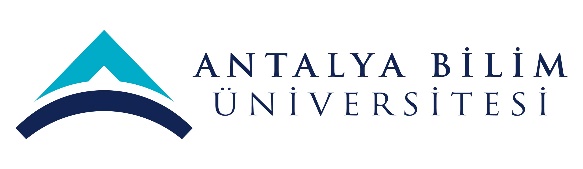 AKTS DERS TANITIM FORMUAKTS DERS TANITIM FORMUAKTS DERS TANITIM FORMUAKTS DERS TANITIM FORMUAKTS DERS TANITIM FORMUAKTS DERS TANITIM FORMUAKTS DERS TANITIM FORMUAKTS DERS TANITIM FORMUAKTS DERS TANITIM FORMUAKTS DERS TANITIM FORMUAKTS DERS TANITIM FORMUAKTS DERS TANITIM FORMUAKTS DERS TANITIM FORMUAKTS DERS TANITIM FORMUAKTS DERS TANITIM FORMUAKTS DERS TANITIM FORMUAKTS DERS TANITIM FORMUAKTS DERS TANITIM FORMUAKTS DERS TANITIM FORMUAKTS DERS TANITIM FORMUAKTS DERS TANITIM FORMUAKTS DERS TANITIM FORMUAKTS DERS TANITIM FORMU	I. BÖLÜM (Senato Onayı)	I. BÖLÜM (Senato Onayı)	I. BÖLÜM (Senato Onayı)	I. BÖLÜM (Senato Onayı)	I. BÖLÜM (Senato Onayı)	I. BÖLÜM (Senato Onayı)	I. BÖLÜM (Senato Onayı)	I. BÖLÜM (Senato Onayı)	I. BÖLÜM (Senato Onayı)	I. BÖLÜM (Senato Onayı)	I. BÖLÜM (Senato Onayı)	I. BÖLÜM (Senato Onayı)	I. BÖLÜM (Senato Onayı)	I. BÖLÜM (Senato Onayı)	I. BÖLÜM (Senato Onayı)	I. BÖLÜM (Senato Onayı)	I. BÖLÜM (Senato Onayı)	I. BÖLÜM (Senato Onayı)	I. BÖLÜM (Senato Onayı)	I. BÖLÜM (Senato Onayı)	I. BÖLÜM (Senato Onayı)	I. BÖLÜM (Senato Onayı)	I. BÖLÜM (Senato Onayı)	I. BÖLÜM (Senato Onayı)Dersi Açan Fakülte /YOİktisadi ve İdari Bilimler Fakültesi İktisadi ve İdari Bilimler Fakültesi İktisadi ve İdari Bilimler Fakültesi İktisadi ve İdari Bilimler Fakültesi İktisadi ve İdari Bilimler Fakültesi İktisadi ve İdari Bilimler Fakültesi İktisadi ve İdari Bilimler Fakültesi İktisadi ve İdari Bilimler Fakültesi İktisadi ve İdari Bilimler Fakültesi İktisadi ve İdari Bilimler Fakültesi İktisadi ve İdari Bilimler Fakültesi İktisadi ve İdari Bilimler Fakültesi İktisadi ve İdari Bilimler Fakültesi İktisadi ve İdari Bilimler Fakültesi İktisadi ve İdari Bilimler Fakültesi İktisadi ve İdari Bilimler Fakültesi İktisadi ve İdari Bilimler Fakültesi İktisadi ve İdari Bilimler Fakültesi İktisadi ve İdari Bilimler Fakültesi İktisadi ve İdari Bilimler Fakültesi İktisadi ve İdari Bilimler Fakültesi İktisadi ve İdari Bilimler Fakültesi İktisadi ve İdari Bilimler Fakültesi Dersi Açan BölümSiyaset Bilimi ve Uluslararası İlişkiler Siyaset Bilimi ve Uluslararası İlişkiler Siyaset Bilimi ve Uluslararası İlişkiler Siyaset Bilimi ve Uluslararası İlişkiler Siyaset Bilimi ve Uluslararası İlişkiler Siyaset Bilimi ve Uluslararası İlişkiler Siyaset Bilimi ve Uluslararası İlişkiler Siyaset Bilimi ve Uluslararası İlişkiler Siyaset Bilimi ve Uluslararası İlişkiler Siyaset Bilimi ve Uluslararası İlişkiler Siyaset Bilimi ve Uluslararası İlişkiler Siyaset Bilimi ve Uluslararası İlişkiler Siyaset Bilimi ve Uluslararası İlişkiler Siyaset Bilimi ve Uluslararası İlişkiler Siyaset Bilimi ve Uluslararası İlişkiler Siyaset Bilimi ve Uluslararası İlişkiler Siyaset Bilimi ve Uluslararası İlişkiler Siyaset Bilimi ve Uluslararası İlişkiler Siyaset Bilimi ve Uluslararası İlişkiler Siyaset Bilimi ve Uluslararası İlişkiler Siyaset Bilimi ve Uluslararası İlişkiler Siyaset Bilimi ve Uluslararası İlişkiler Siyaset Bilimi ve Uluslararası İlişkiler Dersi Alan Program (lar)Siyaset Bilimi ve Uluslararası İlişkiler Siyaset Bilimi ve Uluslararası İlişkiler Siyaset Bilimi ve Uluslararası İlişkiler Siyaset Bilimi ve Uluslararası İlişkiler Siyaset Bilimi ve Uluslararası İlişkiler Siyaset Bilimi ve Uluslararası İlişkiler Siyaset Bilimi ve Uluslararası İlişkiler Siyaset Bilimi ve Uluslararası İlişkiler Siyaset Bilimi ve Uluslararası İlişkiler Siyaset Bilimi ve Uluslararası İlişkiler Siyaset Bilimi ve Uluslararası İlişkiler Siyaset Bilimi ve Uluslararası İlişkiler Siyaset Bilimi ve Uluslararası İlişkiler SeçmeliSeçmeliSeçmeliSeçmeliSeçmeliSeçmeliSeçmeliSeçmeliSeçmeliSeçmeliDersi Alan Program (lar)Dersi Alan Program (lar)Ders Kodu POLS 418POLS 418POLS 418POLS 418POLS 418POLS 418POLS 418POLS 418POLS 418POLS 418POLS 418POLS 418POLS 418POLS 418POLS 418POLS 418POLS 418POLS 418POLS 418POLS 418POLS 418POLS 418POLS 418Ders AdıDeğişen Dünyada VatandaşlıkDeğişen Dünyada VatandaşlıkDeğişen Dünyada VatandaşlıkDeğişen Dünyada VatandaşlıkDeğişen Dünyada VatandaşlıkDeğişen Dünyada VatandaşlıkDeğişen Dünyada VatandaşlıkDeğişen Dünyada VatandaşlıkDeğişen Dünyada VatandaşlıkDeğişen Dünyada VatandaşlıkDeğişen Dünyada VatandaşlıkDeğişen Dünyada VatandaşlıkDeğişen Dünyada VatandaşlıkDeğişen Dünyada VatandaşlıkDeğişen Dünyada VatandaşlıkDeğişen Dünyada VatandaşlıkDeğişen Dünyada VatandaşlıkDeğişen Dünyada VatandaşlıkDeğişen Dünyada VatandaşlıkDeğişen Dünyada VatandaşlıkDeğişen Dünyada VatandaşlıkDeğişen Dünyada VatandaşlıkDeğişen Dünyada VatandaşlıkÖğretim dili İngilizce İngilizce İngilizce İngilizce İngilizce İngilizce İngilizce İngilizce İngilizce İngilizce İngilizce İngilizce İngilizce İngilizce İngilizce İngilizce İngilizce İngilizce İngilizce İngilizce İngilizce İngilizce İngilizce Ders TürüDers ve seminer Ders ve seminer Ders ve seminer Ders ve seminer Ders ve seminer Ders ve seminer Ders ve seminer Ders ve seminer Ders ve seminer Ders ve seminer Ders ve seminer Ders ve seminer Ders ve seminer Ders ve seminer Ders ve seminer Ders ve seminer Ders ve seminer Ders ve seminer Ders ve seminer Ders ve seminer Ders ve seminer Ders ve seminer Ders ve seminer Ders SeviyesiLisans Lisans Lisans Lisans Lisans Lisans Lisans Lisans Lisans Lisans Lisans Lisans Lisans Lisans Lisans Lisans Lisans Lisans Lisans Lisans Lisans Lisans Lisans Haftalık Ders SaatiDers: 3Ders: 3Ders: 3Ders: 3Ders: 3Ders: 3Lab: Lab: Lab: Lab: Uygulama:1Uygulama:1Uygulama:1Uygulama:1Uygulama:1Uygulama:1Uygulama:1Diğer: Diğer: Diğer: Diğer: Diğer: Diğer: AKTS Kredisi66666666666666666666666Notlandırma TürüHarf sistemi Harf sistemi Harf sistemi Harf sistemi Harf sistemi Harf sistemi Harf sistemi Harf sistemi Harf sistemi Harf sistemi Harf sistemi Harf sistemi Harf sistemi Harf sistemi Harf sistemi Harf sistemi Harf sistemi Harf sistemi Harf sistemi Harf sistemi Harf sistemi Harf sistemi Harf sistemi Ön koşul/larYan koşul/larKayıt KısıtlamasıDersin Amacı Öğrencilere vatandaşlık kuramlarını tanıtmak. Öğrencilere, vatandaşlık politika ve pratiklerindeki değişimi, temel ve güncel vatandaşlık kuramlarını ve ülke örneklerini inceleyerek anlamalarına yardımcı olmak.Öğrencilere vatandaşlık kuramlarını tanıtmak. Öğrencilere, vatandaşlık politika ve pratiklerindeki değişimi, temel ve güncel vatandaşlık kuramlarını ve ülke örneklerini inceleyerek anlamalarına yardımcı olmak.Öğrencilere vatandaşlık kuramlarını tanıtmak. Öğrencilere, vatandaşlık politika ve pratiklerindeki değişimi, temel ve güncel vatandaşlık kuramlarını ve ülke örneklerini inceleyerek anlamalarına yardımcı olmak.Öğrencilere vatandaşlık kuramlarını tanıtmak. Öğrencilere, vatandaşlık politika ve pratiklerindeki değişimi, temel ve güncel vatandaşlık kuramlarını ve ülke örneklerini inceleyerek anlamalarına yardımcı olmak.Öğrencilere vatandaşlık kuramlarını tanıtmak. Öğrencilere, vatandaşlık politika ve pratiklerindeki değişimi, temel ve güncel vatandaşlık kuramlarını ve ülke örneklerini inceleyerek anlamalarına yardımcı olmak.Öğrencilere vatandaşlık kuramlarını tanıtmak. Öğrencilere, vatandaşlık politika ve pratiklerindeki değişimi, temel ve güncel vatandaşlık kuramlarını ve ülke örneklerini inceleyerek anlamalarına yardımcı olmak.Öğrencilere vatandaşlık kuramlarını tanıtmak. Öğrencilere, vatandaşlık politika ve pratiklerindeki değişimi, temel ve güncel vatandaşlık kuramlarını ve ülke örneklerini inceleyerek anlamalarına yardımcı olmak.Öğrencilere vatandaşlık kuramlarını tanıtmak. Öğrencilere, vatandaşlık politika ve pratiklerindeki değişimi, temel ve güncel vatandaşlık kuramlarını ve ülke örneklerini inceleyerek anlamalarına yardımcı olmak.Öğrencilere vatandaşlık kuramlarını tanıtmak. Öğrencilere, vatandaşlık politika ve pratiklerindeki değişimi, temel ve güncel vatandaşlık kuramlarını ve ülke örneklerini inceleyerek anlamalarına yardımcı olmak.Öğrencilere vatandaşlık kuramlarını tanıtmak. Öğrencilere, vatandaşlık politika ve pratiklerindeki değişimi, temel ve güncel vatandaşlık kuramlarını ve ülke örneklerini inceleyerek anlamalarına yardımcı olmak.Öğrencilere vatandaşlık kuramlarını tanıtmak. Öğrencilere, vatandaşlık politika ve pratiklerindeki değişimi, temel ve güncel vatandaşlık kuramlarını ve ülke örneklerini inceleyerek anlamalarına yardımcı olmak.Öğrencilere vatandaşlık kuramlarını tanıtmak. Öğrencilere, vatandaşlık politika ve pratiklerindeki değişimi, temel ve güncel vatandaşlık kuramlarını ve ülke örneklerini inceleyerek anlamalarına yardımcı olmak.Öğrencilere vatandaşlık kuramlarını tanıtmak. Öğrencilere, vatandaşlık politika ve pratiklerindeki değişimi, temel ve güncel vatandaşlık kuramlarını ve ülke örneklerini inceleyerek anlamalarına yardımcı olmak.Öğrencilere vatandaşlık kuramlarını tanıtmak. Öğrencilere, vatandaşlık politika ve pratiklerindeki değişimi, temel ve güncel vatandaşlık kuramlarını ve ülke örneklerini inceleyerek anlamalarına yardımcı olmak.Öğrencilere vatandaşlık kuramlarını tanıtmak. Öğrencilere, vatandaşlık politika ve pratiklerindeki değişimi, temel ve güncel vatandaşlık kuramlarını ve ülke örneklerini inceleyerek anlamalarına yardımcı olmak.Öğrencilere vatandaşlık kuramlarını tanıtmak. Öğrencilere, vatandaşlık politika ve pratiklerindeki değişimi, temel ve güncel vatandaşlık kuramlarını ve ülke örneklerini inceleyerek anlamalarına yardımcı olmak.Öğrencilere vatandaşlık kuramlarını tanıtmak. Öğrencilere, vatandaşlık politika ve pratiklerindeki değişimi, temel ve güncel vatandaşlık kuramlarını ve ülke örneklerini inceleyerek anlamalarına yardımcı olmak.Öğrencilere vatandaşlık kuramlarını tanıtmak. Öğrencilere, vatandaşlık politika ve pratiklerindeki değişimi, temel ve güncel vatandaşlık kuramlarını ve ülke örneklerini inceleyerek anlamalarına yardımcı olmak.Öğrencilere vatandaşlık kuramlarını tanıtmak. Öğrencilere, vatandaşlık politika ve pratiklerindeki değişimi, temel ve güncel vatandaşlık kuramlarını ve ülke örneklerini inceleyerek anlamalarına yardımcı olmak.Öğrencilere vatandaşlık kuramlarını tanıtmak. Öğrencilere, vatandaşlık politika ve pratiklerindeki değişimi, temel ve güncel vatandaşlık kuramlarını ve ülke örneklerini inceleyerek anlamalarına yardımcı olmak.Öğrencilere vatandaşlık kuramlarını tanıtmak. Öğrencilere, vatandaşlık politika ve pratiklerindeki değişimi, temel ve güncel vatandaşlık kuramlarını ve ülke örneklerini inceleyerek anlamalarına yardımcı olmak.Öğrencilere vatandaşlık kuramlarını tanıtmak. Öğrencilere, vatandaşlık politika ve pratiklerindeki değişimi, temel ve güncel vatandaşlık kuramlarını ve ülke örneklerini inceleyerek anlamalarına yardımcı olmak.Öğrencilere vatandaşlık kuramlarını tanıtmak. Öğrencilere, vatandaşlık politika ve pratiklerindeki değişimi, temel ve güncel vatandaşlık kuramlarını ve ülke örneklerini inceleyerek anlamalarına yardımcı olmak.Ders İçeriği Dersin ilk yarısında cumhuriyetçi, liberal ve toplulukçu vatandaşlık kuramları inceleniyor. İkinci yarıda değişen küresel dinamiklar sonucunda vatandaşlık kavram ve pratiklerindeki değişim inceleniyor. İncelen sınırlar, uluslar üstü topluluklar, göç ve küreselleşme gibi gelişmeler geleneksel vatandaşlık yaklaşımlarını sorgulamakta. Bu sorgulamalar neticesinde gelişen çok kültürlü vatandaşlık, kozmopolit vatandaşlık, uluslar üstü vatandaşlık ve ülüs ötesi vatandaşlık gibi yeni vatandaşlık kuramları inceleniyor. Dersin ilk yarısında cumhuriyetçi, liberal ve toplulukçu vatandaşlık kuramları inceleniyor. İkinci yarıda değişen küresel dinamiklar sonucunda vatandaşlık kavram ve pratiklerindeki değişim inceleniyor. İncelen sınırlar, uluslar üstü topluluklar, göç ve küreselleşme gibi gelişmeler geleneksel vatandaşlık yaklaşımlarını sorgulamakta. Bu sorgulamalar neticesinde gelişen çok kültürlü vatandaşlık, kozmopolit vatandaşlık, uluslar üstü vatandaşlık ve ülüs ötesi vatandaşlık gibi yeni vatandaşlık kuramları inceleniyor. Dersin ilk yarısında cumhuriyetçi, liberal ve toplulukçu vatandaşlık kuramları inceleniyor. İkinci yarıda değişen küresel dinamiklar sonucunda vatandaşlık kavram ve pratiklerindeki değişim inceleniyor. İncelen sınırlar, uluslar üstü topluluklar, göç ve küreselleşme gibi gelişmeler geleneksel vatandaşlık yaklaşımlarını sorgulamakta. Bu sorgulamalar neticesinde gelişen çok kültürlü vatandaşlık, kozmopolit vatandaşlık, uluslar üstü vatandaşlık ve ülüs ötesi vatandaşlık gibi yeni vatandaşlık kuramları inceleniyor. Dersin ilk yarısında cumhuriyetçi, liberal ve toplulukçu vatandaşlık kuramları inceleniyor. İkinci yarıda değişen küresel dinamiklar sonucunda vatandaşlık kavram ve pratiklerindeki değişim inceleniyor. İncelen sınırlar, uluslar üstü topluluklar, göç ve küreselleşme gibi gelişmeler geleneksel vatandaşlık yaklaşımlarını sorgulamakta. Bu sorgulamalar neticesinde gelişen çok kültürlü vatandaşlık, kozmopolit vatandaşlık, uluslar üstü vatandaşlık ve ülüs ötesi vatandaşlık gibi yeni vatandaşlık kuramları inceleniyor. Dersin ilk yarısında cumhuriyetçi, liberal ve toplulukçu vatandaşlık kuramları inceleniyor. İkinci yarıda değişen küresel dinamiklar sonucunda vatandaşlık kavram ve pratiklerindeki değişim inceleniyor. İncelen sınırlar, uluslar üstü topluluklar, göç ve küreselleşme gibi gelişmeler geleneksel vatandaşlık yaklaşımlarını sorgulamakta. Bu sorgulamalar neticesinde gelişen çok kültürlü vatandaşlık, kozmopolit vatandaşlık, uluslar üstü vatandaşlık ve ülüs ötesi vatandaşlık gibi yeni vatandaşlık kuramları inceleniyor. Dersin ilk yarısında cumhuriyetçi, liberal ve toplulukçu vatandaşlık kuramları inceleniyor. İkinci yarıda değişen küresel dinamiklar sonucunda vatandaşlık kavram ve pratiklerindeki değişim inceleniyor. İncelen sınırlar, uluslar üstü topluluklar, göç ve küreselleşme gibi gelişmeler geleneksel vatandaşlık yaklaşımlarını sorgulamakta. Bu sorgulamalar neticesinde gelişen çok kültürlü vatandaşlık, kozmopolit vatandaşlık, uluslar üstü vatandaşlık ve ülüs ötesi vatandaşlık gibi yeni vatandaşlık kuramları inceleniyor. Dersin ilk yarısında cumhuriyetçi, liberal ve toplulukçu vatandaşlık kuramları inceleniyor. İkinci yarıda değişen küresel dinamiklar sonucunda vatandaşlık kavram ve pratiklerindeki değişim inceleniyor. İncelen sınırlar, uluslar üstü topluluklar, göç ve küreselleşme gibi gelişmeler geleneksel vatandaşlık yaklaşımlarını sorgulamakta. Bu sorgulamalar neticesinde gelişen çok kültürlü vatandaşlık, kozmopolit vatandaşlık, uluslar üstü vatandaşlık ve ülüs ötesi vatandaşlık gibi yeni vatandaşlık kuramları inceleniyor. Dersin ilk yarısında cumhuriyetçi, liberal ve toplulukçu vatandaşlık kuramları inceleniyor. İkinci yarıda değişen küresel dinamiklar sonucunda vatandaşlık kavram ve pratiklerindeki değişim inceleniyor. İncelen sınırlar, uluslar üstü topluluklar, göç ve küreselleşme gibi gelişmeler geleneksel vatandaşlık yaklaşımlarını sorgulamakta. Bu sorgulamalar neticesinde gelişen çok kültürlü vatandaşlık, kozmopolit vatandaşlık, uluslar üstü vatandaşlık ve ülüs ötesi vatandaşlık gibi yeni vatandaşlık kuramları inceleniyor. Dersin ilk yarısında cumhuriyetçi, liberal ve toplulukçu vatandaşlık kuramları inceleniyor. İkinci yarıda değişen küresel dinamiklar sonucunda vatandaşlık kavram ve pratiklerindeki değişim inceleniyor. İncelen sınırlar, uluslar üstü topluluklar, göç ve küreselleşme gibi gelişmeler geleneksel vatandaşlık yaklaşımlarını sorgulamakta. Bu sorgulamalar neticesinde gelişen çok kültürlü vatandaşlık, kozmopolit vatandaşlık, uluslar üstü vatandaşlık ve ülüs ötesi vatandaşlık gibi yeni vatandaşlık kuramları inceleniyor. Dersin ilk yarısında cumhuriyetçi, liberal ve toplulukçu vatandaşlık kuramları inceleniyor. İkinci yarıda değişen küresel dinamiklar sonucunda vatandaşlık kavram ve pratiklerindeki değişim inceleniyor. İncelen sınırlar, uluslar üstü topluluklar, göç ve küreselleşme gibi gelişmeler geleneksel vatandaşlık yaklaşımlarını sorgulamakta. Bu sorgulamalar neticesinde gelişen çok kültürlü vatandaşlık, kozmopolit vatandaşlık, uluslar üstü vatandaşlık ve ülüs ötesi vatandaşlık gibi yeni vatandaşlık kuramları inceleniyor. Dersin ilk yarısında cumhuriyetçi, liberal ve toplulukçu vatandaşlık kuramları inceleniyor. İkinci yarıda değişen küresel dinamiklar sonucunda vatandaşlık kavram ve pratiklerindeki değişim inceleniyor. İncelen sınırlar, uluslar üstü topluluklar, göç ve küreselleşme gibi gelişmeler geleneksel vatandaşlık yaklaşımlarını sorgulamakta. Bu sorgulamalar neticesinde gelişen çok kültürlü vatandaşlık, kozmopolit vatandaşlık, uluslar üstü vatandaşlık ve ülüs ötesi vatandaşlık gibi yeni vatandaşlık kuramları inceleniyor. Dersin ilk yarısında cumhuriyetçi, liberal ve toplulukçu vatandaşlık kuramları inceleniyor. İkinci yarıda değişen küresel dinamiklar sonucunda vatandaşlık kavram ve pratiklerindeki değişim inceleniyor. İncelen sınırlar, uluslar üstü topluluklar, göç ve küreselleşme gibi gelişmeler geleneksel vatandaşlık yaklaşımlarını sorgulamakta. Bu sorgulamalar neticesinde gelişen çok kültürlü vatandaşlık, kozmopolit vatandaşlık, uluslar üstü vatandaşlık ve ülüs ötesi vatandaşlık gibi yeni vatandaşlık kuramları inceleniyor. Dersin ilk yarısında cumhuriyetçi, liberal ve toplulukçu vatandaşlık kuramları inceleniyor. İkinci yarıda değişen küresel dinamiklar sonucunda vatandaşlık kavram ve pratiklerindeki değişim inceleniyor. İncelen sınırlar, uluslar üstü topluluklar, göç ve küreselleşme gibi gelişmeler geleneksel vatandaşlık yaklaşımlarını sorgulamakta. Bu sorgulamalar neticesinde gelişen çok kültürlü vatandaşlık, kozmopolit vatandaşlık, uluslar üstü vatandaşlık ve ülüs ötesi vatandaşlık gibi yeni vatandaşlık kuramları inceleniyor. Dersin ilk yarısında cumhuriyetçi, liberal ve toplulukçu vatandaşlık kuramları inceleniyor. İkinci yarıda değişen küresel dinamiklar sonucunda vatandaşlık kavram ve pratiklerindeki değişim inceleniyor. İncelen sınırlar, uluslar üstü topluluklar, göç ve küreselleşme gibi gelişmeler geleneksel vatandaşlık yaklaşımlarını sorgulamakta. Bu sorgulamalar neticesinde gelişen çok kültürlü vatandaşlık, kozmopolit vatandaşlık, uluslar üstü vatandaşlık ve ülüs ötesi vatandaşlık gibi yeni vatandaşlık kuramları inceleniyor. Dersin ilk yarısında cumhuriyetçi, liberal ve toplulukçu vatandaşlık kuramları inceleniyor. İkinci yarıda değişen küresel dinamiklar sonucunda vatandaşlık kavram ve pratiklerindeki değişim inceleniyor. İncelen sınırlar, uluslar üstü topluluklar, göç ve küreselleşme gibi gelişmeler geleneksel vatandaşlık yaklaşımlarını sorgulamakta. Bu sorgulamalar neticesinde gelişen çok kültürlü vatandaşlık, kozmopolit vatandaşlık, uluslar üstü vatandaşlık ve ülüs ötesi vatandaşlık gibi yeni vatandaşlık kuramları inceleniyor. Dersin ilk yarısında cumhuriyetçi, liberal ve toplulukçu vatandaşlık kuramları inceleniyor. İkinci yarıda değişen küresel dinamiklar sonucunda vatandaşlık kavram ve pratiklerindeki değişim inceleniyor. İncelen sınırlar, uluslar üstü topluluklar, göç ve küreselleşme gibi gelişmeler geleneksel vatandaşlık yaklaşımlarını sorgulamakta. Bu sorgulamalar neticesinde gelişen çok kültürlü vatandaşlık, kozmopolit vatandaşlık, uluslar üstü vatandaşlık ve ülüs ötesi vatandaşlık gibi yeni vatandaşlık kuramları inceleniyor. Dersin ilk yarısında cumhuriyetçi, liberal ve toplulukçu vatandaşlık kuramları inceleniyor. İkinci yarıda değişen küresel dinamiklar sonucunda vatandaşlık kavram ve pratiklerindeki değişim inceleniyor. İncelen sınırlar, uluslar üstü topluluklar, göç ve küreselleşme gibi gelişmeler geleneksel vatandaşlık yaklaşımlarını sorgulamakta. Bu sorgulamalar neticesinde gelişen çok kültürlü vatandaşlık, kozmopolit vatandaşlık, uluslar üstü vatandaşlık ve ülüs ötesi vatandaşlık gibi yeni vatandaşlık kuramları inceleniyor. Dersin ilk yarısında cumhuriyetçi, liberal ve toplulukçu vatandaşlık kuramları inceleniyor. İkinci yarıda değişen küresel dinamiklar sonucunda vatandaşlık kavram ve pratiklerindeki değişim inceleniyor. İncelen sınırlar, uluslar üstü topluluklar, göç ve küreselleşme gibi gelişmeler geleneksel vatandaşlık yaklaşımlarını sorgulamakta. Bu sorgulamalar neticesinde gelişen çok kültürlü vatandaşlık, kozmopolit vatandaşlık, uluslar üstü vatandaşlık ve ülüs ötesi vatandaşlık gibi yeni vatandaşlık kuramları inceleniyor. Dersin ilk yarısında cumhuriyetçi, liberal ve toplulukçu vatandaşlık kuramları inceleniyor. İkinci yarıda değişen küresel dinamiklar sonucunda vatandaşlık kavram ve pratiklerindeki değişim inceleniyor. İncelen sınırlar, uluslar üstü topluluklar, göç ve küreselleşme gibi gelişmeler geleneksel vatandaşlık yaklaşımlarını sorgulamakta. Bu sorgulamalar neticesinde gelişen çok kültürlü vatandaşlık, kozmopolit vatandaşlık, uluslar üstü vatandaşlık ve ülüs ötesi vatandaşlık gibi yeni vatandaşlık kuramları inceleniyor. Dersin ilk yarısında cumhuriyetçi, liberal ve toplulukçu vatandaşlık kuramları inceleniyor. İkinci yarıda değişen küresel dinamiklar sonucunda vatandaşlık kavram ve pratiklerindeki değişim inceleniyor. İncelen sınırlar, uluslar üstü topluluklar, göç ve küreselleşme gibi gelişmeler geleneksel vatandaşlık yaklaşımlarını sorgulamakta. Bu sorgulamalar neticesinde gelişen çok kültürlü vatandaşlık, kozmopolit vatandaşlık, uluslar üstü vatandaşlık ve ülüs ötesi vatandaşlık gibi yeni vatandaşlık kuramları inceleniyor. Dersin ilk yarısında cumhuriyetçi, liberal ve toplulukçu vatandaşlık kuramları inceleniyor. İkinci yarıda değişen küresel dinamiklar sonucunda vatandaşlık kavram ve pratiklerindeki değişim inceleniyor. İncelen sınırlar, uluslar üstü topluluklar, göç ve küreselleşme gibi gelişmeler geleneksel vatandaşlık yaklaşımlarını sorgulamakta. Bu sorgulamalar neticesinde gelişen çok kültürlü vatandaşlık, kozmopolit vatandaşlık, uluslar üstü vatandaşlık ve ülüs ötesi vatandaşlık gibi yeni vatandaşlık kuramları inceleniyor. Dersin ilk yarısında cumhuriyetçi, liberal ve toplulukçu vatandaşlık kuramları inceleniyor. İkinci yarıda değişen küresel dinamiklar sonucunda vatandaşlık kavram ve pratiklerindeki değişim inceleniyor. İncelen sınırlar, uluslar üstü topluluklar, göç ve küreselleşme gibi gelişmeler geleneksel vatandaşlık yaklaşımlarını sorgulamakta. Bu sorgulamalar neticesinde gelişen çok kültürlü vatandaşlık, kozmopolit vatandaşlık, uluslar üstü vatandaşlık ve ülüs ötesi vatandaşlık gibi yeni vatandaşlık kuramları inceleniyor. Dersin ilk yarısında cumhuriyetçi, liberal ve toplulukçu vatandaşlık kuramları inceleniyor. İkinci yarıda değişen küresel dinamiklar sonucunda vatandaşlık kavram ve pratiklerindeki değişim inceleniyor. İncelen sınırlar, uluslar üstü topluluklar, göç ve küreselleşme gibi gelişmeler geleneksel vatandaşlık yaklaşımlarını sorgulamakta. Bu sorgulamalar neticesinde gelişen çok kültürlü vatandaşlık, kozmopolit vatandaşlık, uluslar üstü vatandaşlık ve ülüs ötesi vatandaşlık gibi yeni vatandaşlık kuramları inceleniyor. Öğrenim Çıktıları ÖÇ1ÖÇ1Vatandaşlık pratik ve politikaların değişimine yol açan tarihsel ve çağdaş dinamikleri analiz etmek.Farklı vatandaşlık kuramlarında sunulan vatandaşlık kavramlarını eleştirmekÖrnek ülkeler ve olaylar temelinde farklı vatandaşlık kuramlarını karşılaştırmak.Normatif sorular temelinde vatandaşlık kuramlarını karşılaştırmakVatandaşlık kuramlarını güncel siyasi olaylar ile bağdaştırmak Evrensel ve farklılık temelli vatandaşlık yaklaşımlarını sınıflandırmakVatandaşlık pratik ve politikaların değişimine yol açan tarihsel ve çağdaş dinamikleri analiz etmek.Farklı vatandaşlık kuramlarında sunulan vatandaşlık kavramlarını eleştirmekÖrnek ülkeler ve olaylar temelinde farklı vatandaşlık kuramlarını karşılaştırmak.Normatif sorular temelinde vatandaşlık kuramlarını karşılaştırmakVatandaşlık kuramlarını güncel siyasi olaylar ile bağdaştırmak Evrensel ve farklılık temelli vatandaşlık yaklaşımlarını sınıflandırmakVatandaşlık pratik ve politikaların değişimine yol açan tarihsel ve çağdaş dinamikleri analiz etmek.Farklı vatandaşlık kuramlarında sunulan vatandaşlık kavramlarını eleştirmekÖrnek ülkeler ve olaylar temelinde farklı vatandaşlık kuramlarını karşılaştırmak.Normatif sorular temelinde vatandaşlık kuramlarını karşılaştırmakVatandaşlık kuramlarını güncel siyasi olaylar ile bağdaştırmak Evrensel ve farklılık temelli vatandaşlık yaklaşımlarını sınıflandırmakVatandaşlık pratik ve politikaların değişimine yol açan tarihsel ve çağdaş dinamikleri analiz etmek.Farklı vatandaşlık kuramlarında sunulan vatandaşlık kavramlarını eleştirmekÖrnek ülkeler ve olaylar temelinde farklı vatandaşlık kuramlarını karşılaştırmak.Normatif sorular temelinde vatandaşlık kuramlarını karşılaştırmakVatandaşlık kuramlarını güncel siyasi olaylar ile bağdaştırmak Evrensel ve farklılık temelli vatandaşlık yaklaşımlarını sınıflandırmakVatandaşlık pratik ve politikaların değişimine yol açan tarihsel ve çağdaş dinamikleri analiz etmek.Farklı vatandaşlık kuramlarında sunulan vatandaşlık kavramlarını eleştirmekÖrnek ülkeler ve olaylar temelinde farklı vatandaşlık kuramlarını karşılaştırmak.Normatif sorular temelinde vatandaşlık kuramlarını karşılaştırmakVatandaşlık kuramlarını güncel siyasi olaylar ile bağdaştırmak Evrensel ve farklılık temelli vatandaşlık yaklaşımlarını sınıflandırmakVatandaşlık pratik ve politikaların değişimine yol açan tarihsel ve çağdaş dinamikleri analiz etmek.Farklı vatandaşlık kuramlarında sunulan vatandaşlık kavramlarını eleştirmekÖrnek ülkeler ve olaylar temelinde farklı vatandaşlık kuramlarını karşılaştırmak.Normatif sorular temelinde vatandaşlık kuramlarını karşılaştırmakVatandaşlık kuramlarını güncel siyasi olaylar ile bağdaştırmak Evrensel ve farklılık temelli vatandaşlık yaklaşımlarını sınıflandırmakVatandaşlık pratik ve politikaların değişimine yol açan tarihsel ve çağdaş dinamikleri analiz etmek.Farklı vatandaşlık kuramlarında sunulan vatandaşlık kavramlarını eleştirmekÖrnek ülkeler ve olaylar temelinde farklı vatandaşlık kuramlarını karşılaştırmak.Normatif sorular temelinde vatandaşlık kuramlarını karşılaştırmakVatandaşlık kuramlarını güncel siyasi olaylar ile bağdaştırmak Evrensel ve farklılık temelli vatandaşlık yaklaşımlarını sınıflandırmakVatandaşlık pratik ve politikaların değişimine yol açan tarihsel ve çağdaş dinamikleri analiz etmek.Farklı vatandaşlık kuramlarında sunulan vatandaşlık kavramlarını eleştirmekÖrnek ülkeler ve olaylar temelinde farklı vatandaşlık kuramlarını karşılaştırmak.Normatif sorular temelinde vatandaşlık kuramlarını karşılaştırmakVatandaşlık kuramlarını güncel siyasi olaylar ile bağdaştırmak Evrensel ve farklılık temelli vatandaşlık yaklaşımlarını sınıflandırmakVatandaşlık pratik ve politikaların değişimine yol açan tarihsel ve çağdaş dinamikleri analiz etmek.Farklı vatandaşlık kuramlarında sunulan vatandaşlık kavramlarını eleştirmekÖrnek ülkeler ve olaylar temelinde farklı vatandaşlık kuramlarını karşılaştırmak.Normatif sorular temelinde vatandaşlık kuramlarını karşılaştırmakVatandaşlık kuramlarını güncel siyasi olaylar ile bağdaştırmak Evrensel ve farklılık temelli vatandaşlık yaklaşımlarını sınıflandırmakVatandaşlık pratik ve politikaların değişimine yol açan tarihsel ve çağdaş dinamikleri analiz etmek.Farklı vatandaşlık kuramlarında sunulan vatandaşlık kavramlarını eleştirmekÖrnek ülkeler ve olaylar temelinde farklı vatandaşlık kuramlarını karşılaştırmak.Normatif sorular temelinde vatandaşlık kuramlarını karşılaştırmakVatandaşlık kuramlarını güncel siyasi olaylar ile bağdaştırmak Evrensel ve farklılık temelli vatandaşlık yaklaşımlarını sınıflandırmakVatandaşlık pratik ve politikaların değişimine yol açan tarihsel ve çağdaş dinamikleri analiz etmek.Farklı vatandaşlık kuramlarında sunulan vatandaşlık kavramlarını eleştirmekÖrnek ülkeler ve olaylar temelinde farklı vatandaşlık kuramlarını karşılaştırmak.Normatif sorular temelinde vatandaşlık kuramlarını karşılaştırmakVatandaşlık kuramlarını güncel siyasi olaylar ile bağdaştırmak Evrensel ve farklılık temelli vatandaşlık yaklaşımlarını sınıflandırmakVatandaşlık pratik ve politikaların değişimine yol açan tarihsel ve çağdaş dinamikleri analiz etmek.Farklı vatandaşlık kuramlarında sunulan vatandaşlık kavramlarını eleştirmekÖrnek ülkeler ve olaylar temelinde farklı vatandaşlık kuramlarını karşılaştırmak.Normatif sorular temelinde vatandaşlık kuramlarını karşılaştırmakVatandaşlık kuramlarını güncel siyasi olaylar ile bağdaştırmak Evrensel ve farklılık temelli vatandaşlık yaklaşımlarını sınıflandırmakVatandaşlık pratik ve politikaların değişimine yol açan tarihsel ve çağdaş dinamikleri analiz etmek.Farklı vatandaşlık kuramlarında sunulan vatandaşlık kavramlarını eleştirmekÖrnek ülkeler ve olaylar temelinde farklı vatandaşlık kuramlarını karşılaştırmak.Normatif sorular temelinde vatandaşlık kuramlarını karşılaştırmakVatandaşlık kuramlarını güncel siyasi olaylar ile bağdaştırmak Evrensel ve farklılık temelli vatandaşlık yaklaşımlarını sınıflandırmakVatandaşlık pratik ve politikaların değişimine yol açan tarihsel ve çağdaş dinamikleri analiz etmek.Farklı vatandaşlık kuramlarında sunulan vatandaşlık kavramlarını eleştirmekÖrnek ülkeler ve olaylar temelinde farklı vatandaşlık kuramlarını karşılaştırmak.Normatif sorular temelinde vatandaşlık kuramlarını karşılaştırmakVatandaşlık kuramlarını güncel siyasi olaylar ile bağdaştırmak Evrensel ve farklılık temelli vatandaşlık yaklaşımlarını sınıflandırmakVatandaşlık pratik ve politikaların değişimine yol açan tarihsel ve çağdaş dinamikleri analiz etmek.Farklı vatandaşlık kuramlarında sunulan vatandaşlık kavramlarını eleştirmekÖrnek ülkeler ve olaylar temelinde farklı vatandaşlık kuramlarını karşılaştırmak.Normatif sorular temelinde vatandaşlık kuramlarını karşılaştırmakVatandaşlık kuramlarını güncel siyasi olaylar ile bağdaştırmak Evrensel ve farklılık temelli vatandaşlık yaklaşımlarını sınıflandırmakVatandaşlık pratik ve politikaların değişimine yol açan tarihsel ve çağdaş dinamikleri analiz etmek.Farklı vatandaşlık kuramlarında sunulan vatandaşlık kavramlarını eleştirmekÖrnek ülkeler ve olaylar temelinde farklı vatandaşlık kuramlarını karşılaştırmak.Normatif sorular temelinde vatandaşlık kuramlarını karşılaştırmakVatandaşlık kuramlarını güncel siyasi olaylar ile bağdaştırmak Evrensel ve farklılık temelli vatandaşlık yaklaşımlarını sınıflandırmakVatandaşlık pratik ve politikaların değişimine yol açan tarihsel ve çağdaş dinamikleri analiz etmek.Farklı vatandaşlık kuramlarında sunulan vatandaşlık kavramlarını eleştirmekÖrnek ülkeler ve olaylar temelinde farklı vatandaşlık kuramlarını karşılaştırmak.Normatif sorular temelinde vatandaşlık kuramlarını karşılaştırmakVatandaşlık kuramlarını güncel siyasi olaylar ile bağdaştırmak Evrensel ve farklılık temelli vatandaşlık yaklaşımlarını sınıflandırmakVatandaşlık pratik ve politikaların değişimine yol açan tarihsel ve çağdaş dinamikleri analiz etmek.Farklı vatandaşlık kuramlarında sunulan vatandaşlık kavramlarını eleştirmekÖrnek ülkeler ve olaylar temelinde farklı vatandaşlık kuramlarını karşılaştırmak.Normatif sorular temelinde vatandaşlık kuramlarını karşılaştırmakVatandaşlık kuramlarını güncel siyasi olaylar ile bağdaştırmak Evrensel ve farklılık temelli vatandaşlık yaklaşımlarını sınıflandırmakVatandaşlık pratik ve politikaların değişimine yol açan tarihsel ve çağdaş dinamikleri analiz etmek.Farklı vatandaşlık kuramlarında sunulan vatandaşlık kavramlarını eleştirmekÖrnek ülkeler ve olaylar temelinde farklı vatandaşlık kuramlarını karşılaştırmak.Normatif sorular temelinde vatandaşlık kuramlarını karşılaştırmakVatandaşlık kuramlarını güncel siyasi olaylar ile bağdaştırmak Evrensel ve farklılık temelli vatandaşlık yaklaşımlarını sınıflandırmakVatandaşlık pratik ve politikaların değişimine yol açan tarihsel ve çağdaş dinamikleri analiz etmek.Farklı vatandaşlık kuramlarında sunulan vatandaşlık kavramlarını eleştirmekÖrnek ülkeler ve olaylar temelinde farklı vatandaşlık kuramlarını karşılaştırmak.Normatif sorular temelinde vatandaşlık kuramlarını karşılaştırmakVatandaşlık kuramlarını güncel siyasi olaylar ile bağdaştırmak Evrensel ve farklılık temelli vatandaşlık yaklaşımlarını sınıflandırmakVatandaşlık pratik ve politikaların değişimine yol açan tarihsel ve çağdaş dinamikleri analiz etmek.Farklı vatandaşlık kuramlarında sunulan vatandaşlık kavramlarını eleştirmekÖrnek ülkeler ve olaylar temelinde farklı vatandaşlık kuramlarını karşılaştırmak.Normatif sorular temelinde vatandaşlık kuramlarını karşılaştırmakVatandaşlık kuramlarını güncel siyasi olaylar ile bağdaştırmak Evrensel ve farklılık temelli vatandaşlık yaklaşımlarını sınıflandırmakÖğrenim Çıktıları ÖÇ2ÖÇ2Vatandaşlık pratik ve politikaların değişimine yol açan tarihsel ve çağdaş dinamikleri analiz etmek.Farklı vatandaşlık kuramlarında sunulan vatandaşlık kavramlarını eleştirmekÖrnek ülkeler ve olaylar temelinde farklı vatandaşlık kuramlarını karşılaştırmak.Normatif sorular temelinde vatandaşlık kuramlarını karşılaştırmakVatandaşlık kuramlarını güncel siyasi olaylar ile bağdaştırmak Evrensel ve farklılık temelli vatandaşlık yaklaşımlarını sınıflandırmakVatandaşlık pratik ve politikaların değişimine yol açan tarihsel ve çağdaş dinamikleri analiz etmek.Farklı vatandaşlık kuramlarında sunulan vatandaşlık kavramlarını eleştirmekÖrnek ülkeler ve olaylar temelinde farklı vatandaşlık kuramlarını karşılaştırmak.Normatif sorular temelinde vatandaşlık kuramlarını karşılaştırmakVatandaşlık kuramlarını güncel siyasi olaylar ile bağdaştırmak Evrensel ve farklılık temelli vatandaşlık yaklaşımlarını sınıflandırmakVatandaşlık pratik ve politikaların değişimine yol açan tarihsel ve çağdaş dinamikleri analiz etmek.Farklı vatandaşlık kuramlarında sunulan vatandaşlık kavramlarını eleştirmekÖrnek ülkeler ve olaylar temelinde farklı vatandaşlık kuramlarını karşılaştırmak.Normatif sorular temelinde vatandaşlık kuramlarını karşılaştırmakVatandaşlık kuramlarını güncel siyasi olaylar ile bağdaştırmak Evrensel ve farklılık temelli vatandaşlık yaklaşımlarını sınıflandırmakVatandaşlık pratik ve politikaların değişimine yol açan tarihsel ve çağdaş dinamikleri analiz etmek.Farklı vatandaşlık kuramlarında sunulan vatandaşlık kavramlarını eleştirmekÖrnek ülkeler ve olaylar temelinde farklı vatandaşlık kuramlarını karşılaştırmak.Normatif sorular temelinde vatandaşlık kuramlarını karşılaştırmakVatandaşlık kuramlarını güncel siyasi olaylar ile bağdaştırmak Evrensel ve farklılık temelli vatandaşlık yaklaşımlarını sınıflandırmakVatandaşlık pratik ve politikaların değişimine yol açan tarihsel ve çağdaş dinamikleri analiz etmek.Farklı vatandaşlık kuramlarında sunulan vatandaşlık kavramlarını eleştirmekÖrnek ülkeler ve olaylar temelinde farklı vatandaşlık kuramlarını karşılaştırmak.Normatif sorular temelinde vatandaşlık kuramlarını karşılaştırmakVatandaşlık kuramlarını güncel siyasi olaylar ile bağdaştırmak Evrensel ve farklılık temelli vatandaşlık yaklaşımlarını sınıflandırmakVatandaşlık pratik ve politikaların değişimine yol açan tarihsel ve çağdaş dinamikleri analiz etmek.Farklı vatandaşlık kuramlarında sunulan vatandaşlık kavramlarını eleştirmekÖrnek ülkeler ve olaylar temelinde farklı vatandaşlık kuramlarını karşılaştırmak.Normatif sorular temelinde vatandaşlık kuramlarını karşılaştırmakVatandaşlık kuramlarını güncel siyasi olaylar ile bağdaştırmak Evrensel ve farklılık temelli vatandaşlık yaklaşımlarını sınıflandırmakVatandaşlık pratik ve politikaların değişimine yol açan tarihsel ve çağdaş dinamikleri analiz etmek.Farklı vatandaşlık kuramlarında sunulan vatandaşlık kavramlarını eleştirmekÖrnek ülkeler ve olaylar temelinde farklı vatandaşlık kuramlarını karşılaştırmak.Normatif sorular temelinde vatandaşlık kuramlarını karşılaştırmakVatandaşlık kuramlarını güncel siyasi olaylar ile bağdaştırmak Evrensel ve farklılık temelli vatandaşlık yaklaşımlarını sınıflandırmakVatandaşlık pratik ve politikaların değişimine yol açan tarihsel ve çağdaş dinamikleri analiz etmek.Farklı vatandaşlık kuramlarında sunulan vatandaşlık kavramlarını eleştirmekÖrnek ülkeler ve olaylar temelinde farklı vatandaşlık kuramlarını karşılaştırmak.Normatif sorular temelinde vatandaşlık kuramlarını karşılaştırmakVatandaşlık kuramlarını güncel siyasi olaylar ile bağdaştırmak Evrensel ve farklılık temelli vatandaşlık yaklaşımlarını sınıflandırmakVatandaşlık pratik ve politikaların değişimine yol açan tarihsel ve çağdaş dinamikleri analiz etmek.Farklı vatandaşlık kuramlarında sunulan vatandaşlık kavramlarını eleştirmekÖrnek ülkeler ve olaylar temelinde farklı vatandaşlık kuramlarını karşılaştırmak.Normatif sorular temelinde vatandaşlık kuramlarını karşılaştırmakVatandaşlık kuramlarını güncel siyasi olaylar ile bağdaştırmak Evrensel ve farklılık temelli vatandaşlık yaklaşımlarını sınıflandırmakVatandaşlık pratik ve politikaların değişimine yol açan tarihsel ve çağdaş dinamikleri analiz etmek.Farklı vatandaşlık kuramlarında sunulan vatandaşlık kavramlarını eleştirmekÖrnek ülkeler ve olaylar temelinde farklı vatandaşlık kuramlarını karşılaştırmak.Normatif sorular temelinde vatandaşlık kuramlarını karşılaştırmakVatandaşlık kuramlarını güncel siyasi olaylar ile bağdaştırmak Evrensel ve farklılık temelli vatandaşlık yaklaşımlarını sınıflandırmakVatandaşlık pratik ve politikaların değişimine yol açan tarihsel ve çağdaş dinamikleri analiz etmek.Farklı vatandaşlık kuramlarında sunulan vatandaşlık kavramlarını eleştirmekÖrnek ülkeler ve olaylar temelinde farklı vatandaşlık kuramlarını karşılaştırmak.Normatif sorular temelinde vatandaşlık kuramlarını karşılaştırmakVatandaşlık kuramlarını güncel siyasi olaylar ile bağdaştırmak Evrensel ve farklılık temelli vatandaşlık yaklaşımlarını sınıflandırmakVatandaşlık pratik ve politikaların değişimine yol açan tarihsel ve çağdaş dinamikleri analiz etmek.Farklı vatandaşlık kuramlarında sunulan vatandaşlık kavramlarını eleştirmekÖrnek ülkeler ve olaylar temelinde farklı vatandaşlık kuramlarını karşılaştırmak.Normatif sorular temelinde vatandaşlık kuramlarını karşılaştırmakVatandaşlık kuramlarını güncel siyasi olaylar ile bağdaştırmak Evrensel ve farklılık temelli vatandaşlık yaklaşımlarını sınıflandırmakVatandaşlık pratik ve politikaların değişimine yol açan tarihsel ve çağdaş dinamikleri analiz etmek.Farklı vatandaşlık kuramlarında sunulan vatandaşlık kavramlarını eleştirmekÖrnek ülkeler ve olaylar temelinde farklı vatandaşlık kuramlarını karşılaştırmak.Normatif sorular temelinde vatandaşlık kuramlarını karşılaştırmakVatandaşlık kuramlarını güncel siyasi olaylar ile bağdaştırmak Evrensel ve farklılık temelli vatandaşlık yaklaşımlarını sınıflandırmakVatandaşlık pratik ve politikaların değişimine yol açan tarihsel ve çağdaş dinamikleri analiz etmek.Farklı vatandaşlık kuramlarında sunulan vatandaşlık kavramlarını eleştirmekÖrnek ülkeler ve olaylar temelinde farklı vatandaşlık kuramlarını karşılaştırmak.Normatif sorular temelinde vatandaşlık kuramlarını karşılaştırmakVatandaşlık kuramlarını güncel siyasi olaylar ile bağdaştırmak Evrensel ve farklılık temelli vatandaşlık yaklaşımlarını sınıflandırmakVatandaşlık pratik ve politikaların değişimine yol açan tarihsel ve çağdaş dinamikleri analiz etmek.Farklı vatandaşlık kuramlarında sunulan vatandaşlık kavramlarını eleştirmekÖrnek ülkeler ve olaylar temelinde farklı vatandaşlık kuramlarını karşılaştırmak.Normatif sorular temelinde vatandaşlık kuramlarını karşılaştırmakVatandaşlık kuramlarını güncel siyasi olaylar ile bağdaştırmak Evrensel ve farklılık temelli vatandaşlık yaklaşımlarını sınıflandırmakVatandaşlık pratik ve politikaların değişimine yol açan tarihsel ve çağdaş dinamikleri analiz etmek.Farklı vatandaşlık kuramlarında sunulan vatandaşlık kavramlarını eleştirmekÖrnek ülkeler ve olaylar temelinde farklı vatandaşlık kuramlarını karşılaştırmak.Normatif sorular temelinde vatandaşlık kuramlarını karşılaştırmakVatandaşlık kuramlarını güncel siyasi olaylar ile bağdaştırmak Evrensel ve farklılık temelli vatandaşlık yaklaşımlarını sınıflandırmakVatandaşlık pratik ve politikaların değişimine yol açan tarihsel ve çağdaş dinamikleri analiz etmek.Farklı vatandaşlık kuramlarında sunulan vatandaşlık kavramlarını eleştirmekÖrnek ülkeler ve olaylar temelinde farklı vatandaşlık kuramlarını karşılaştırmak.Normatif sorular temelinde vatandaşlık kuramlarını karşılaştırmakVatandaşlık kuramlarını güncel siyasi olaylar ile bağdaştırmak Evrensel ve farklılık temelli vatandaşlık yaklaşımlarını sınıflandırmakVatandaşlık pratik ve politikaların değişimine yol açan tarihsel ve çağdaş dinamikleri analiz etmek.Farklı vatandaşlık kuramlarında sunulan vatandaşlık kavramlarını eleştirmekÖrnek ülkeler ve olaylar temelinde farklı vatandaşlık kuramlarını karşılaştırmak.Normatif sorular temelinde vatandaşlık kuramlarını karşılaştırmakVatandaşlık kuramlarını güncel siyasi olaylar ile bağdaştırmak Evrensel ve farklılık temelli vatandaşlık yaklaşımlarını sınıflandırmakVatandaşlık pratik ve politikaların değişimine yol açan tarihsel ve çağdaş dinamikleri analiz etmek.Farklı vatandaşlık kuramlarında sunulan vatandaşlık kavramlarını eleştirmekÖrnek ülkeler ve olaylar temelinde farklı vatandaşlık kuramlarını karşılaştırmak.Normatif sorular temelinde vatandaşlık kuramlarını karşılaştırmakVatandaşlık kuramlarını güncel siyasi olaylar ile bağdaştırmak Evrensel ve farklılık temelli vatandaşlık yaklaşımlarını sınıflandırmakVatandaşlık pratik ve politikaların değişimine yol açan tarihsel ve çağdaş dinamikleri analiz etmek.Farklı vatandaşlık kuramlarında sunulan vatandaşlık kavramlarını eleştirmekÖrnek ülkeler ve olaylar temelinde farklı vatandaşlık kuramlarını karşılaştırmak.Normatif sorular temelinde vatandaşlık kuramlarını karşılaştırmakVatandaşlık kuramlarını güncel siyasi olaylar ile bağdaştırmak Evrensel ve farklılık temelli vatandaşlık yaklaşımlarını sınıflandırmakVatandaşlık pratik ve politikaların değişimine yol açan tarihsel ve çağdaş dinamikleri analiz etmek.Farklı vatandaşlık kuramlarında sunulan vatandaşlık kavramlarını eleştirmekÖrnek ülkeler ve olaylar temelinde farklı vatandaşlık kuramlarını karşılaştırmak.Normatif sorular temelinde vatandaşlık kuramlarını karşılaştırmakVatandaşlık kuramlarını güncel siyasi olaylar ile bağdaştırmak Evrensel ve farklılık temelli vatandaşlık yaklaşımlarını sınıflandırmakÖğrenim Çıktıları ÖÇ2ÖÇ2Vatandaşlık pratik ve politikaların değişimine yol açan tarihsel ve çağdaş dinamikleri analiz etmek.Farklı vatandaşlık kuramlarında sunulan vatandaşlık kavramlarını eleştirmekÖrnek ülkeler ve olaylar temelinde farklı vatandaşlık kuramlarını karşılaştırmak.Normatif sorular temelinde vatandaşlık kuramlarını karşılaştırmakVatandaşlık kuramlarını güncel siyasi olaylar ile bağdaştırmak Evrensel ve farklılık temelli vatandaşlık yaklaşımlarını sınıflandırmakVatandaşlık pratik ve politikaların değişimine yol açan tarihsel ve çağdaş dinamikleri analiz etmek.Farklı vatandaşlık kuramlarında sunulan vatandaşlık kavramlarını eleştirmekÖrnek ülkeler ve olaylar temelinde farklı vatandaşlık kuramlarını karşılaştırmak.Normatif sorular temelinde vatandaşlık kuramlarını karşılaştırmakVatandaşlık kuramlarını güncel siyasi olaylar ile bağdaştırmak Evrensel ve farklılık temelli vatandaşlık yaklaşımlarını sınıflandırmakVatandaşlık pratik ve politikaların değişimine yol açan tarihsel ve çağdaş dinamikleri analiz etmek.Farklı vatandaşlık kuramlarında sunulan vatandaşlık kavramlarını eleştirmekÖrnek ülkeler ve olaylar temelinde farklı vatandaşlık kuramlarını karşılaştırmak.Normatif sorular temelinde vatandaşlık kuramlarını karşılaştırmakVatandaşlık kuramlarını güncel siyasi olaylar ile bağdaştırmak Evrensel ve farklılık temelli vatandaşlık yaklaşımlarını sınıflandırmakVatandaşlık pratik ve politikaların değişimine yol açan tarihsel ve çağdaş dinamikleri analiz etmek.Farklı vatandaşlık kuramlarında sunulan vatandaşlık kavramlarını eleştirmekÖrnek ülkeler ve olaylar temelinde farklı vatandaşlık kuramlarını karşılaştırmak.Normatif sorular temelinde vatandaşlık kuramlarını karşılaştırmakVatandaşlık kuramlarını güncel siyasi olaylar ile bağdaştırmak Evrensel ve farklılık temelli vatandaşlık yaklaşımlarını sınıflandırmakVatandaşlık pratik ve politikaların değişimine yol açan tarihsel ve çağdaş dinamikleri analiz etmek.Farklı vatandaşlık kuramlarında sunulan vatandaşlık kavramlarını eleştirmekÖrnek ülkeler ve olaylar temelinde farklı vatandaşlık kuramlarını karşılaştırmak.Normatif sorular temelinde vatandaşlık kuramlarını karşılaştırmakVatandaşlık kuramlarını güncel siyasi olaylar ile bağdaştırmak Evrensel ve farklılık temelli vatandaşlık yaklaşımlarını sınıflandırmakVatandaşlık pratik ve politikaların değişimine yol açan tarihsel ve çağdaş dinamikleri analiz etmek.Farklı vatandaşlık kuramlarında sunulan vatandaşlık kavramlarını eleştirmekÖrnek ülkeler ve olaylar temelinde farklı vatandaşlık kuramlarını karşılaştırmak.Normatif sorular temelinde vatandaşlık kuramlarını karşılaştırmakVatandaşlık kuramlarını güncel siyasi olaylar ile bağdaştırmak Evrensel ve farklılık temelli vatandaşlık yaklaşımlarını sınıflandırmakVatandaşlık pratik ve politikaların değişimine yol açan tarihsel ve çağdaş dinamikleri analiz etmek.Farklı vatandaşlık kuramlarında sunulan vatandaşlık kavramlarını eleştirmekÖrnek ülkeler ve olaylar temelinde farklı vatandaşlık kuramlarını karşılaştırmak.Normatif sorular temelinde vatandaşlık kuramlarını karşılaştırmakVatandaşlık kuramlarını güncel siyasi olaylar ile bağdaştırmak Evrensel ve farklılık temelli vatandaşlık yaklaşımlarını sınıflandırmakVatandaşlık pratik ve politikaların değişimine yol açan tarihsel ve çağdaş dinamikleri analiz etmek.Farklı vatandaşlık kuramlarında sunulan vatandaşlık kavramlarını eleştirmekÖrnek ülkeler ve olaylar temelinde farklı vatandaşlık kuramlarını karşılaştırmak.Normatif sorular temelinde vatandaşlık kuramlarını karşılaştırmakVatandaşlık kuramlarını güncel siyasi olaylar ile bağdaştırmak Evrensel ve farklılık temelli vatandaşlık yaklaşımlarını sınıflandırmakVatandaşlık pratik ve politikaların değişimine yol açan tarihsel ve çağdaş dinamikleri analiz etmek.Farklı vatandaşlık kuramlarında sunulan vatandaşlık kavramlarını eleştirmekÖrnek ülkeler ve olaylar temelinde farklı vatandaşlık kuramlarını karşılaştırmak.Normatif sorular temelinde vatandaşlık kuramlarını karşılaştırmakVatandaşlık kuramlarını güncel siyasi olaylar ile bağdaştırmak Evrensel ve farklılık temelli vatandaşlık yaklaşımlarını sınıflandırmakVatandaşlık pratik ve politikaların değişimine yol açan tarihsel ve çağdaş dinamikleri analiz etmek.Farklı vatandaşlık kuramlarında sunulan vatandaşlık kavramlarını eleştirmekÖrnek ülkeler ve olaylar temelinde farklı vatandaşlık kuramlarını karşılaştırmak.Normatif sorular temelinde vatandaşlık kuramlarını karşılaştırmakVatandaşlık kuramlarını güncel siyasi olaylar ile bağdaştırmak Evrensel ve farklılık temelli vatandaşlık yaklaşımlarını sınıflandırmakVatandaşlık pratik ve politikaların değişimine yol açan tarihsel ve çağdaş dinamikleri analiz etmek.Farklı vatandaşlık kuramlarında sunulan vatandaşlık kavramlarını eleştirmekÖrnek ülkeler ve olaylar temelinde farklı vatandaşlık kuramlarını karşılaştırmak.Normatif sorular temelinde vatandaşlık kuramlarını karşılaştırmakVatandaşlık kuramlarını güncel siyasi olaylar ile bağdaştırmak Evrensel ve farklılık temelli vatandaşlık yaklaşımlarını sınıflandırmakVatandaşlık pratik ve politikaların değişimine yol açan tarihsel ve çağdaş dinamikleri analiz etmek.Farklı vatandaşlık kuramlarında sunulan vatandaşlık kavramlarını eleştirmekÖrnek ülkeler ve olaylar temelinde farklı vatandaşlık kuramlarını karşılaştırmak.Normatif sorular temelinde vatandaşlık kuramlarını karşılaştırmakVatandaşlık kuramlarını güncel siyasi olaylar ile bağdaştırmak Evrensel ve farklılık temelli vatandaşlık yaklaşımlarını sınıflandırmakVatandaşlık pratik ve politikaların değişimine yol açan tarihsel ve çağdaş dinamikleri analiz etmek.Farklı vatandaşlık kuramlarında sunulan vatandaşlık kavramlarını eleştirmekÖrnek ülkeler ve olaylar temelinde farklı vatandaşlık kuramlarını karşılaştırmak.Normatif sorular temelinde vatandaşlık kuramlarını karşılaştırmakVatandaşlık kuramlarını güncel siyasi olaylar ile bağdaştırmak Evrensel ve farklılık temelli vatandaşlık yaklaşımlarını sınıflandırmakVatandaşlık pratik ve politikaların değişimine yol açan tarihsel ve çağdaş dinamikleri analiz etmek.Farklı vatandaşlık kuramlarında sunulan vatandaşlık kavramlarını eleştirmekÖrnek ülkeler ve olaylar temelinde farklı vatandaşlık kuramlarını karşılaştırmak.Normatif sorular temelinde vatandaşlık kuramlarını karşılaştırmakVatandaşlık kuramlarını güncel siyasi olaylar ile bağdaştırmak Evrensel ve farklılık temelli vatandaşlık yaklaşımlarını sınıflandırmakVatandaşlık pratik ve politikaların değişimine yol açan tarihsel ve çağdaş dinamikleri analiz etmek.Farklı vatandaşlık kuramlarında sunulan vatandaşlık kavramlarını eleştirmekÖrnek ülkeler ve olaylar temelinde farklı vatandaşlık kuramlarını karşılaştırmak.Normatif sorular temelinde vatandaşlık kuramlarını karşılaştırmakVatandaşlık kuramlarını güncel siyasi olaylar ile bağdaştırmak Evrensel ve farklılık temelli vatandaşlık yaklaşımlarını sınıflandırmakVatandaşlık pratik ve politikaların değişimine yol açan tarihsel ve çağdaş dinamikleri analiz etmek.Farklı vatandaşlık kuramlarında sunulan vatandaşlık kavramlarını eleştirmekÖrnek ülkeler ve olaylar temelinde farklı vatandaşlık kuramlarını karşılaştırmak.Normatif sorular temelinde vatandaşlık kuramlarını karşılaştırmakVatandaşlık kuramlarını güncel siyasi olaylar ile bağdaştırmak Evrensel ve farklılık temelli vatandaşlık yaklaşımlarını sınıflandırmakVatandaşlık pratik ve politikaların değişimine yol açan tarihsel ve çağdaş dinamikleri analiz etmek.Farklı vatandaşlık kuramlarında sunulan vatandaşlık kavramlarını eleştirmekÖrnek ülkeler ve olaylar temelinde farklı vatandaşlık kuramlarını karşılaştırmak.Normatif sorular temelinde vatandaşlık kuramlarını karşılaştırmakVatandaşlık kuramlarını güncel siyasi olaylar ile bağdaştırmak Evrensel ve farklılık temelli vatandaşlık yaklaşımlarını sınıflandırmakVatandaşlık pratik ve politikaların değişimine yol açan tarihsel ve çağdaş dinamikleri analiz etmek.Farklı vatandaşlık kuramlarında sunulan vatandaşlık kavramlarını eleştirmekÖrnek ülkeler ve olaylar temelinde farklı vatandaşlık kuramlarını karşılaştırmak.Normatif sorular temelinde vatandaşlık kuramlarını karşılaştırmakVatandaşlık kuramlarını güncel siyasi olaylar ile bağdaştırmak Evrensel ve farklılık temelli vatandaşlık yaklaşımlarını sınıflandırmakVatandaşlık pratik ve politikaların değişimine yol açan tarihsel ve çağdaş dinamikleri analiz etmek.Farklı vatandaşlık kuramlarında sunulan vatandaşlık kavramlarını eleştirmekÖrnek ülkeler ve olaylar temelinde farklı vatandaşlık kuramlarını karşılaştırmak.Normatif sorular temelinde vatandaşlık kuramlarını karşılaştırmakVatandaşlık kuramlarını güncel siyasi olaylar ile bağdaştırmak Evrensel ve farklılık temelli vatandaşlık yaklaşımlarını sınıflandırmakVatandaşlık pratik ve politikaların değişimine yol açan tarihsel ve çağdaş dinamikleri analiz etmek.Farklı vatandaşlık kuramlarında sunulan vatandaşlık kavramlarını eleştirmekÖrnek ülkeler ve olaylar temelinde farklı vatandaşlık kuramlarını karşılaştırmak.Normatif sorular temelinde vatandaşlık kuramlarını karşılaştırmakVatandaşlık kuramlarını güncel siyasi olaylar ile bağdaştırmak Evrensel ve farklılık temelli vatandaşlık yaklaşımlarını sınıflandırmakVatandaşlık pratik ve politikaların değişimine yol açan tarihsel ve çağdaş dinamikleri analiz etmek.Farklı vatandaşlık kuramlarında sunulan vatandaşlık kavramlarını eleştirmekÖrnek ülkeler ve olaylar temelinde farklı vatandaşlık kuramlarını karşılaştırmak.Normatif sorular temelinde vatandaşlık kuramlarını karşılaştırmakVatandaşlık kuramlarını güncel siyasi olaylar ile bağdaştırmak Evrensel ve farklılık temelli vatandaşlık yaklaşımlarını sınıflandırmakÖğrenim Çıktıları ÖÇ4ÖÇ4Vatandaşlık pratik ve politikaların değişimine yol açan tarihsel ve çağdaş dinamikleri analiz etmek.Farklı vatandaşlık kuramlarında sunulan vatandaşlık kavramlarını eleştirmekÖrnek ülkeler ve olaylar temelinde farklı vatandaşlık kuramlarını karşılaştırmak.Normatif sorular temelinde vatandaşlık kuramlarını karşılaştırmakVatandaşlık kuramlarını güncel siyasi olaylar ile bağdaştırmak Evrensel ve farklılık temelli vatandaşlık yaklaşımlarını sınıflandırmakVatandaşlık pratik ve politikaların değişimine yol açan tarihsel ve çağdaş dinamikleri analiz etmek.Farklı vatandaşlık kuramlarında sunulan vatandaşlık kavramlarını eleştirmekÖrnek ülkeler ve olaylar temelinde farklı vatandaşlık kuramlarını karşılaştırmak.Normatif sorular temelinde vatandaşlık kuramlarını karşılaştırmakVatandaşlık kuramlarını güncel siyasi olaylar ile bağdaştırmak Evrensel ve farklılık temelli vatandaşlık yaklaşımlarını sınıflandırmakVatandaşlık pratik ve politikaların değişimine yol açan tarihsel ve çağdaş dinamikleri analiz etmek.Farklı vatandaşlık kuramlarında sunulan vatandaşlık kavramlarını eleştirmekÖrnek ülkeler ve olaylar temelinde farklı vatandaşlık kuramlarını karşılaştırmak.Normatif sorular temelinde vatandaşlık kuramlarını karşılaştırmakVatandaşlık kuramlarını güncel siyasi olaylar ile bağdaştırmak Evrensel ve farklılık temelli vatandaşlık yaklaşımlarını sınıflandırmakVatandaşlık pratik ve politikaların değişimine yol açan tarihsel ve çağdaş dinamikleri analiz etmek.Farklı vatandaşlık kuramlarında sunulan vatandaşlık kavramlarını eleştirmekÖrnek ülkeler ve olaylar temelinde farklı vatandaşlık kuramlarını karşılaştırmak.Normatif sorular temelinde vatandaşlık kuramlarını karşılaştırmakVatandaşlık kuramlarını güncel siyasi olaylar ile bağdaştırmak Evrensel ve farklılık temelli vatandaşlık yaklaşımlarını sınıflandırmakVatandaşlık pratik ve politikaların değişimine yol açan tarihsel ve çağdaş dinamikleri analiz etmek.Farklı vatandaşlık kuramlarında sunulan vatandaşlık kavramlarını eleştirmekÖrnek ülkeler ve olaylar temelinde farklı vatandaşlık kuramlarını karşılaştırmak.Normatif sorular temelinde vatandaşlık kuramlarını karşılaştırmakVatandaşlık kuramlarını güncel siyasi olaylar ile bağdaştırmak Evrensel ve farklılık temelli vatandaşlık yaklaşımlarını sınıflandırmakVatandaşlık pratik ve politikaların değişimine yol açan tarihsel ve çağdaş dinamikleri analiz etmek.Farklı vatandaşlık kuramlarında sunulan vatandaşlık kavramlarını eleştirmekÖrnek ülkeler ve olaylar temelinde farklı vatandaşlık kuramlarını karşılaştırmak.Normatif sorular temelinde vatandaşlık kuramlarını karşılaştırmakVatandaşlık kuramlarını güncel siyasi olaylar ile bağdaştırmak Evrensel ve farklılık temelli vatandaşlık yaklaşımlarını sınıflandırmakVatandaşlık pratik ve politikaların değişimine yol açan tarihsel ve çağdaş dinamikleri analiz etmek.Farklı vatandaşlık kuramlarında sunulan vatandaşlık kavramlarını eleştirmekÖrnek ülkeler ve olaylar temelinde farklı vatandaşlık kuramlarını karşılaştırmak.Normatif sorular temelinde vatandaşlık kuramlarını karşılaştırmakVatandaşlık kuramlarını güncel siyasi olaylar ile bağdaştırmak Evrensel ve farklılık temelli vatandaşlık yaklaşımlarını sınıflandırmakVatandaşlık pratik ve politikaların değişimine yol açan tarihsel ve çağdaş dinamikleri analiz etmek.Farklı vatandaşlık kuramlarında sunulan vatandaşlık kavramlarını eleştirmekÖrnek ülkeler ve olaylar temelinde farklı vatandaşlık kuramlarını karşılaştırmak.Normatif sorular temelinde vatandaşlık kuramlarını karşılaştırmakVatandaşlık kuramlarını güncel siyasi olaylar ile bağdaştırmak Evrensel ve farklılık temelli vatandaşlık yaklaşımlarını sınıflandırmakVatandaşlık pratik ve politikaların değişimine yol açan tarihsel ve çağdaş dinamikleri analiz etmek.Farklı vatandaşlık kuramlarında sunulan vatandaşlık kavramlarını eleştirmekÖrnek ülkeler ve olaylar temelinde farklı vatandaşlık kuramlarını karşılaştırmak.Normatif sorular temelinde vatandaşlık kuramlarını karşılaştırmakVatandaşlık kuramlarını güncel siyasi olaylar ile bağdaştırmak Evrensel ve farklılık temelli vatandaşlık yaklaşımlarını sınıflandırmakVatandaşlık pratik ve politikaların değişimine yol açan tarihsel ve çağdaş dinamikleri analiz etmek.Farklı vatandaşlık kuramlarında sunulan vatandaşlık kavramlarını eleştirmekÖrnek ülkeler ve olaylar temelinde farklı vatandaşlık kuramlarını karşılaştırmak.Normatif sorular temelinde vatandaşlık kuramlarını karşılaştırmakVatandaşlık kuramlarını güncel siyasi olaylar ile bağdaştırmak Evrensel ve farklılık temelli vatandaşlık yaklaşımlarını sınıflandırmakVatandaşlık pratik ve politikaların değişimine yol açan tarihsel ve çağdaş dinamikleri analiz etmek.Farklı vatandaşlık kuramlarında sunulan vatandaşlık kavramlarını eleştirmekÖrnek ülkeler ve olaylar temelinde farklı vatandaşlık kuramlarını karşılaştırmak.Normatif sorular temelinde vatandaşlık kuramlarını karşılaştırmakVatandaşlık kuramlarını güncel siyasi olaylar ile bağdaştırmak Evrensel ve farklılık temelli vatandaşlık yaklaşımlarını sınıflandırmakVatandaşlık pratik ve politikaların değişimine yol açan tarihsel ve çağdaş dinamikleri analiz etmek.Farklı vatandaşlık kuramlarında sunulan vatandaşlık kavramlarını eleştirmekÖrnek ülkeler ve olaylar temelinde farklı vatandaşlık kuramlarını karşılaştırmak.Normatif sorular temelinde vatandaşlık kuramlarını karşılaştırmakVatandaşlık kuramlarını güncel siyasi olaylar ile bağdaştırmak Evrensel ve farklılık temelli vatandaşlık yaklaşımlarını sınıflandırmakVatandaşlık pratik ve politikaların değişimine yol açan tarihsel ve çağdaş dinamikleri analiz etmek.Farklı vatandaşlık kuramlarında sunulan vatandaşlık kavramlarını eleştirmekÖrnek ülkeler ve olaylar temelinde farklı vatandaşlık kuramlarını karşılaştırmak.Normatif sorular temelinde vatandaşlık kuramlarını karşılaştırmakVatandaşlık kuramlarını güncel siyasi olaylar ile bağdaştırmak Evrensel ve farklılık temelli vatandaşlık yaklaşımlarını sınıflandırmakVatandaşlık pratik ve politikaların değişimine yol açan tarihsel ve çağdaş dinamikleri analiz etmek.Farklı vatandaşlık kuramlarında sunulan vatandaşlık kavramlarını eleştirmekÖrnek ülkeler ve olaylar temelinde farklı vatandaşlık kuramlarını karşılaştırmak.Normatif sorular temelinde vatandaşlık kuramlarını karşılaştırmakVatandaşlık kuramlarını güncel siyasi olaylar ile bağdaştırmak Evrensel ve farklılık temelli vatandaşlık yaklaşımlarını sınıflandırmakVatandaşlık pratik ve politikaların değişimine yol açan tarihsel ve çağdaş dinamikleri analiz etmek.Farklı vatandaşlık kuramlarında sunulan vatandaşlık kavramlarını eleştirmekÖrnek ülkeler ve olaylar temelinde farklı vatandaşlık kuramlarını karşılaştırmak.Normatif sorular temelinde vatandaşlık kuramlarını karşılaştırmakVatandaşlık kuramlarını güncel siyasi olaylar ile bağdaştırmak Evrensel ve farklılık temelli vatandaşlık yaklaşımlarını sınıflandırmakVatandaşlık pratik ve politikaların değişimine yol açan tarihsel ve çağdaş dinamikleri analiz etmek.Farklı vatandaşlık kuramlarında sunulan vatandaşlık kavramlarını eleştirmekÖrnek ülkeler ve olaylar temelinde farklı vatandaşlık kuramlarını karşılaştırmak.Normatif sorular temelinde vatandaşlık kuramlarını karşılaştırmakVatandaşlık kuramlarını güncel siyasi olaylar ile bağdaştırmak Evrensel ve farklılık temelli vatandaşlık yaklaşımlarını sınıflandırmakVatandaşlık pratik ve politikaların değişimine yol açan tarihsel ve çağdaş dinamikleri analiz etmek.Farklı vatandaşlık kuramlarında sunulan vatandaşlık kavramlarını eleştirmekÖrnek ülkeler ve olaylar temelinde farklı vatandaşlık kuramlarını karşılaştırmak.Normatif sorular temelinde vatandaşlık kuramlarını karşılaştırmakVatandaşlık kuramlarını güncel siyasi olaylar ile bağdaştırmak Evrensel ve farklılık temelli vatandaşlık yaklaşımlarını sınıflandırmakVatandaşlık pratik ve politikaların değişimine yol açan tarihsel ve çağdaş dinamikleri analiz etmek.Farklı vatandaşlık kuramlarında sunulan vatandaşlık kavramlarını eleştirmekÖrnek ülkeler ve olaylar temelinde farklı vatandaşlık kuramlarını karşılaştırmak.Normatif sorular temelinde vatandaşlık kuramlarını karşılaştırmakVatandaşlık kuramlarını güncel siyasi olaylar ile bağdaştırmak Evrensel ve farklılık temelli vatandaşlık yaklaşımlarını sınıflandırmakVatandaşlık pratik ve politikaların değişimine yol açan tarihsel ve çağdaş dinamikleri analiz etmek.Farklı vatandaşlık kuramlarında sunulan vatandaşlık kavramlarını eleştirmekÖrnek ülkeler ve olaylar temelinde farklı vatandaşlık kuramlarını karşılaştırmak.Normatif sorular temelinde vatandaşlık kuramlarını karşılaştırmakVatandaşlık kuramlarını güncel siyasi olaylar ile bağdaştırmak Evrensel ve farklılık temelli vatandaşlık yaklaşımlarını sınıflandırmakVatandaşlık pratik ve politikaların değişimine yol açan tarihsel ve çağdaş dinamikleri analiz etmek.Farklı vatandaşlık kuramlarında sunulan vatandaşlık kavramlarını eleştirmekÖrnek ülkeler ve olaylar temelinde farklı vatandaşlık kuramlarını karşılaştırmak.Normatif sorular temelinde vatandaşlık kuramlarını karşılaştırmakVatandaşlık kuramlarını güncel siyasi olaylar ile bağdaştırmak Evrensel ve farklılık temelli vatandaşlık yaklaşımlarını sınıflandırmakVatandaşlık pratik ve politikaların değişimine yol açan tarihsel ve çağdaş dinamikleri analiz etmek.Farklı vatandaşlık kuramlarında sunulan vatandaşlık kavramlarını eleştirmekÖrnek ülkeler ve olaylar temelinde farklı vatandaşlık kuramlarını karşılaştırmak.Normatif sorular temelinde vatandaşlık kuramlarını karşılaştırmakVatandaşlık kuramlarını güncel siyasi olaylar ile bağdaştırmak Evrensel ve farklılık temelli vatandaşlık yaklaşımlarını sınıflandırmakÖğrenim Çıktıları ÖÇ5ÖÇ5Vatandaşlık pratik ve politikaların değişimine yol açan tarihsel ve çağdaş dinamikleri analiz etmek.Farklı vatandaşlık kuramlarında sunulan vatandaşlık kavramlarını eleştirmekÖrnek ülkeler ve olaylar temelinde farklı vatandaşlık kuramlarını karşılaştırmak.Normatif sorular temelinde vatandaşlık kuramlarını karşılaştırmakVatandaşlık kuramlarını güncel siyasi olaylar ile bağdaştırmak Evrensel ve farklılık temelli vatandaşlık yaklaşımlarını sınıflandırmakVatandaşlık pratik ve politikaların değişimine yol açan tarihsel ve çağdaş dinamikleri analiz etmek.Farklı vatandaşlık kuramlarında sunulan vatandaşlık kavramlarını eleştirmekÖrnek ülkeler ve olaylar temelinde farklı vatandaşlık kuramlarını karşılaştırmak.Normatif sorular temelinde vatandaşlık kuramlarını karşılaştırmakVatandaşlık kuramlarını güncel siyasi olaylar ile bağdaştırmak Evrensel ve farklılık temelli vatandaşlık yaklaşımlarını sınıflandırmakVatandaşlık pratik ve politikaların değişimine yol açan tarihsel ve çağdaş dinamikleri analiz etmek.Farklı vatandaşlık kuramlarında sunulan vatandaşlık kavramlarını eleştirmekÖrnek ülkeler ve olaylar temelinde farklı vatandaşlık kuramlarını karşılaştırmak.Normatif sorular temelinde vatandaşlık kuramlarını karşılaştırmakVatandaşlık kuramlarını güncel siyasi olaylar ile bağdaştırmak Evrensel ve farklılık temelli vatandaşlık yaklaşımlarını sınıflandırmakVatandaşlık pratik ve politikaların değişimine yol açan tarihsel ve çağdaş dinamikleri analiz etmek.Farklı vatandaşlık kuramlarında sunulan vatandaşlık kavramlarını eleştirmekÖrnek ülkeler ve olaylar temelinde farklı vatandaşlık kuramlarını karşılaştırmak.Normatif sorular temelinde vatandaşlık kuramlarını karşılaştırmakVatandaşlık kuramlarını güncel siyasi olaylar ile bağdaştırmak Evrensel ve farklılık temelli vatandaşlık yaklaşımlarını sınıflandırmakVatandaşlık pratik ve politikaların değişimine yol açan tarihsel ve çağdaş dinamikleri analiz etmek.Farklı vatandaşlık kuramlarında sunulan vatandaşlık kavramlarını eleştirmekÖrnek ülkeler ve olaylar temelinde farklı vatandaşlık kuramlarını karşılaştırmak.Normatif sorular temelinde vatandaşlık kuramlarını karşılaştırmakVatandaşlık kuramlarını güncel siyasi olaylar ile bağdaştırmak Evrensel ve farklılık temelli vatandaşlık yaklaşımlarını sınıflandırmakVatandaşlık pratik ve politikaların değişimine yol açan tarihsel ve çağdaş dinamikleri analiz etmek.Farklı vatandaşlık kuramlarında sunulan vatandaşlık kavramlarını eleştirmekÖrnek ülkeler ve olaylar temelinde farklı vatandaşlık kuramlarını karşılaştırmak.Normatif sorular temelinde vatandaşlık kuramlarını karşılaştırmakVatandaşlık kuramlarını güncel siyasi olaylar ile bağdaştırmak Evrensel ve farklılık temelli vatandaşlık yaklaşımlarını sınıflandırmakVatandaşlık pratik ve politikaların değişimine yol açan tarihsel ve çağdaş dinamikleri analiz etmek.Farklı vatandaşlık kuramlarında sunulan vatandaşlık kavramlarını eleştirmekÖrnek ülkeler ve olaylar temelinde farklı vatandaşlık kuramlarını karşılaştırmak.Normatif sorular temelinde vatandaşlık kuramlarını karşılaştırmakVatandaşlık kuramlarını güncel siyasi olaylar ile bağdaştırmak Evrensel ve farklılık temelli vatandaşlık yaklaşımlarını sınıflandırmakVatandaşlık pratik ve politikaların değişimine yol açan tarihsel ve çağdaş dinamikleri analiz etmek.Farklı vatandaşlık kuramlarında sunulan vatandaşlık kavramlarını eleştirmekÖrnek ülkeler ve olaylar temelinde farklı vatandaşlık kuramlarını karşılaştırmak.Normatif sorular temelinde vatandaşlık kuramlarını karşılaştırmakVatandaşlık kuramlarını güncel siyasi olaylar ile bağdaştırmak Evrensel ve farklılık temelli vatandaşlık yaklaşımlarını sınıflandırmakVatandaşlık pratik ve politikaların değişimine yol açan tarihsel ve çağdaş dinamikleri analiz etmek.Farklı vatandaşlık kuramlarında sunulan vatandaşlık kavramlarını eleştirmekÖrnek ülkeler ve olaylar temelinde farklı vatandaşlık kuramlarını karşılaştırmak.Normatif sorular temelinde vatandaşlık kuramlarını karşılaştırmakVatandaşlık kuramlarını güncel siyasi olaylar ile bağdaştırmak Evrensel ve farklılık temelli vatandaşlık yaklaşımlarını sınıflandırmakVatandaşlık pratik ve politikaların değişimine yol açan tarihsel ve çağdaş dinamikleri analiz etmek.Farklı vatandaşlık kuramlarında sunulan vatandaşlık kavramlarını eleştirmekÖrnek ülkeler ve olaylar temelinde farklı vatandaşlık kuramlarını karşılaştırmak.Normatif sorular temelinde vatandaşlık kuramlarını karşılaştırmakVatandaşlık kuramlarını güncel siyasi olaylar ile bağdaştırmak Evrensel ve farklılık temelli vatandaşlık yaklaşımlarını sınıflandırmakVatandaşlık pratik ve politikaların değişimine yol açan tarihsel ve çağdaş dinamikleri analiz etmek.Farklı vatandaşlık kuramlarında sunulan vatandaşlık kavramlarını eleştirmekÖrnek ülkeler ve olaylar temelinde farklı vatandaşlık kuramlarını karşılaştırmak.Normatif sorular temelinde vatandaşlık kuramlarını karşılaştırmakVatandaşlık kuramlarını güncel siyasi olaylar ile bağdaştırmak Evrensel ve farklılık temelli vatandaşlık yaklaşımlarını sınıflandırmakVatandaşlık pratik ve politikaların değişimine yol açan tarihsel ve çağdaş dinamikleri analiz etmek.Farklı vatandaşlık kuramlarında sunulan vatandaşlık kavramlarını eleştirmekÖrnek ülkeler ve olaylar temelinde farklı vatandaşlık kuramlarını karşılaştırmak.Normatif sorular temelinde vatandaşlık kuramlarını karşılaştırmakVatandaşlık kuramlarını güncel siyasi olaylar ile bağdaştırmak Evrensel ve farklılık temelli vatandaşlık yaklaşımlarını sınıflandırmakVatandaşlık pratik ve politikaların değişimine yol açan tarihsel ve çağdaş dinamikleri analiz etmek.Farklı vatandaşlık kuramlarında sunulan vatandaşlık kavramlarını eleştirmekÖrnek ülkeler ve olaylar temelinde farklı vatandaşlık kuramlarını karşılaştırmak.Normatif sorular temelinde vatandaşlık kuramlarını karşılaştırmakVatandaşlık kuramlarını güncel siyasi olaylar ile bağdaştırmak Evrensel ve farklılık temelli vatandaşlık yaklaşımlarını sınıflandırmakVatandaşlık pratik ve politikaların değişimine yol açan tarihsel ve çağdaş dinamikleri analiz etmek.Farklı vatandaşlık kuramlarında sunulan vatandaşlık kavramlarını eleştirmekÖrnek ülkeler ve olaylar temelinde farklı vatandaşlık kuramlarını karşılaştırmak.Normatif sorular temelinde vatandaşlık kuramlarını karşılaştırmakVatandaşlık kuramlarını güncel siyasi olaylar ile bağdaştırmak Evrensel ve farklılık temelli vatandaşlık yaklaşımlarını sınıflandırmakVatandaşlık pratik ve politikaların değişimine yol açan tarihsel ve çağdaş dinamikleri analiz etmek.Farklı vatandaşlık kuramlarında sunulan vatandaşlık kavramlarını eleştirmekÖrnek ülkeler ve olaylar temelinde farklı vatandaşlık kuramlarını karşılaştırmak.Normatif sorular temelinde vatandaşlık kuramlarını karşılaştırmakVatandaşlık kuramlarını güncel siyasi olaylar ile bağdaştırmak Evrensel ve farklılık temelli vatandaşlık yaklaşımlarını sınıflandırmakVatandaşlık pratik ve politikaların değişimine yol açan tarihsel ve çağdaş dinamikleri analiz etmek.Farklı vatandaşlık kuramlarında sunulan vatandaşlık kavramlarını eleştirmekÖrnek ülkeler ve olaylar temelinde farklı vatandaşlık kuramlarını karşılaştırmak.Normatif sorular temelinde vatandaşlık kuramlarını karşılaştırmakVatandaşlık kuramlarını güncel siyasi olaylar ile bağdaştırmak Evrensel ve farklılık temelli vatandaşlık yaklaşımlarını sınıflandırmakVatandaşlık pratik ve politikaların değişimine yol açan tarihsel ve çağdaş dinamikleri analiz etmek.Farklı vatandaşlık kuramlarında sunulan vatandaşlık kavramlarını eleştirmekÖrnek ülkeler ve olaylar temelinde farklı vatandaşlık kuramlarını karşılaştırmak.Normatif sorular temelinde vatandaşlık kuramlarını karşılaştırmakVatandaşlık kuramlarını güncel siyasi olaylar ile bağdaştırmak Evrensel ve farklılık temelli vatandaşlık yaklaşımlarını sınıflandırmakVatandaşlık pratik ve politikaların değişimine yol açan tarihsel ve çağdaş dinamikleri analiz etmek.Farklı vatandaşlık kuramlarında sunulan vatandaşlık kavramlarını eleştirmekÖrnek ülkeler ve olaylar temelinde farklı vatandaşlık kuramlarını karşılaştırmak.Normatif sorular temelinde vatandaşlık kuramlarını karşılaştırmakVatandaşlık kuramlarını güncel siyasi olaylar ile bağdaştırmak Evrensel ve farklılık temelli vatandaşlık yaklaşımlarını sınıflandırmakVatandaşlık pratik ve politikaların değişimine yol açan tarihsel ve çağdaş dinamikleri analiz etmek.Farklı vatandaşlık kuramlarında sunulan vatandaşlık kavramlarını eleştirmekÖrnek ülkeler ve olaylar temelinde farklı vatandaşlık kuramlarını karşılaştırmak.Normatif sorular temelinde vatandaşlık kuramlarını karşılaştırmakVatandaşlık kuramlarını güncel siyasi olaylar ile bağdaştırmak Evrensel ve farklılık temelli vatandaşlık yaklaşımlarını sınıflandırmakVatandaşlık pratik ve politikaların değişimine yol açan tarihsel ve çağdaş dinamikleri analiz etmek.Farklı vatandaşlık kuramlarında sunulan vatandaşlık kavramlarını eleştirmekÖrnek ülkeler ve olaylar temelinde farklı vatandaşlık kuramlarını karşılaştırmak.Normatif sorular temelinde vatandaşlık kuramlarını karşılaştırmakVatandaşlık kuramlarını güncel siyasi olaylar ile bağdaştırmak Evrensel ve farklılık temelli vatandaşlık yaklaşımlarını sınıflandırmakVatandaşlık pratik ve politikaların değişimine yol açan tarihsel ve çağdaş dinamikleri analiz etmek.Farklı vatandaşlık kuramlarında sunulan vatandaşlık kavramlarını eleştirmekÖrnek ülkeler ve olaylar temelinde farklı vatandaşlık kuramlarını karşılaştırmak.Normatif sorular temelinde vatandaşlık kuramlarını karşılaştırmakVatandaşlık kuramlarını güncel siyasi olaylar ile bağdaştırmak Evrensel ve farklılık temelli vatandaşlık yaklaşımlarını sınıflandırmakÖğrenim Çıktıları ÖÇ6ÖÇ6Vatandaşlık pratik ve politikaların değişimine yol açan tarihsel ve çağdaş dinamikleri analiz etmek.Farklı vatandaşlık kuramlarında sunulan vatandaşlık kavramlarını eleştirmekÖrnek ülkeler ve olaylar temelinde farklı vatandaşlık kuramlarını karşılaştırmak.Normatif sorular temelinde vatandaşlık kuramlarını karşılaştırmakVatandaşlık kuramlarını güncel siyasi olaylar ile bağdaştırmak Evrensel ve farklılık temelli vatandaşlık yaklaşımlarını sınıflandırmakVatandaşlık pratik ve politikaların değişimine yol açan tarihsel ve çağdaş dinamikleri analiz etmek.Farklı vatandaşlık kuramlarında sunulan vatandaşlık kavramlarını eleştirmekÖrnek ülkeler ve olaylar temelinde farklı vatandaşlık kuramlarını karşılaştırmak.Normatif sorular temelinde vatandaşlık kuramlarını karşılaştırmakVatandaşlık kuramlarını güncel siyasi olaylar ile bağdaştırmak Evrensel ve farklılık temelli vatandaşlık yaklaşımlarını sınıflandırmakVatandaşlık pratik ve politikaların değişimine yol açan tarihsel ve çağdaş dinamikleri analiz etmek.Farklı vatandaşlık kuramlarında sunulan vatandaşlık kavramlarını eleştirmekÖrnek ülkeler ve olaylar temelinde farklı vatandaşlık kuramlarını karşılaştırmak.Normatif sorular temelinde vatandaşlık kuramlarını karşılaştırmakVatandaşlık kuramlarını güncel siyasi olaylar ile bağdaştırmak Evrensel ve farklılık temelli vatandaşlık yaklaşımlarını sınıflandırmakVatandaşlık pratik ve politikaların değişimine yol açan tarihsel ve çağdaş dinamikleri analiz etmek.Farklı vatandaşlık kuramlarında sunulan vatandaşlık kavramlarını eleştirmekÖrnek ülkeler ve olaylar temelinde farklı vatandaşlık kuramlarını karşılaştırmak.Normatif sorular temelinde vatandaşlık kuramlarını karşılaştırmakVatandaşlık kuramlarını güncel siyasi olaylar ile bağdaştırmak Evrensel ve farklılık temelli vatandaşlık yaklaşımlarını sınıflandırmakVatandaşlık pratik ve politikaların değişimine yol açan tarihsel ve çağdaş dinamikleri analiz etmek.Farklı vatandaşlık kuramlarında sunulan vatandaşlık kavramlarını eleştirmekÖrnek ülkeler ve olaylar temelinde farklı vatandaşlık kuramlarını karşılaştırmak.Normatif sorular temelinde vatandaşlık kuramlarını karşılaştırmakVatandaşlık kuramlarını güncel siyasi olaylar ile bağdaştırmak Evrensel ve farklılık temelli vatandaşlık yaklaşımlarını sınıflandırmakVatandaşlık pratik ve politikaların değişimine yol açan tarihsel ve çağdaş dinamikleri analiz etmek.Farklı vatandaşlık kuramlarında sunulan vatandaşlık kavramlarını eleştirmekÖrnek ülkeler ve olaylar temelinde farklı vatandaşlık kuramlarını karşılaştırmak.Normatif sorular temelinde vatandaşlık kuramlarını karşılaştırmakVatandaşlık kuramlarını güncel siyasi olaylar ile bağdaştırmak Evrensel ve farklılık temelli vatandaşlık yaklaşımlarını sınıflandırmakVatandaşlık pratik ve politikaların değişimine yol açan tarihsel ve çağdaş dinamikleri analiz etmek.Farklı vatandaşlık kuramlarında sunulan vatandaşlık kavramlarını eleştirmekÖrnek ülkeler ve olaylar temelinde farklı vatandaşlık kuramlarını karşılaştırmak.Normatif sorular temelinde vatandaşlık kuramlarını karşılaştırmakVatandaşlık kuramlarını güncel siyasi olaylar ile bağdaştırmak Evrensel ve farklılık temelli vatandaşlık yaklaşımlarını sınıflandırmakVatandaşlık pratik ve politikaların değişimine yol açan tarihsel ve çağdaş dinamikleri analiz etmek.Farklı vatandaşlık kuramlarında sunulan vatandaşlık kavramlarını eleştirmekÖrnek ülkeler ve olaylar temelinde farklı vatandaşlık kuramlarını karşılaştırmak.Normatif sorular temelinde vatandaşlık kuramlarını karşılaştırmakVatandaşlık kuramlarını güncel siyasi olaylar ile bağdaştırmak Evrensel ve farklılık temelli vatandaşlık yaklaşımlarını sınıflandırmakVatandaşlık pratik ve politikaların değişimine yol açan tarihsel ve çağdaş dinamikleri analiz etmek.Farklı vatandaşlık kuramlarında sunulan vatandaşlık kavramlarını eleştirmekÖrnek ülkeler ve olaylar temelinde farklı vatandaşlık kuramlarını karşılaştırmak.Normatif sorular temelinde vatandaşlık kuramlarını karşılaştırmakVatandaşlık kuramlarını güncel siyasi olaylar ile bağdaştırmak Evrensel ve farklılık temelli vatandaşlık yaklaşımlarını sınıflandırmakVatandaşlık pratik ve politikaların değişimine yol açan tarihsel ve çağdaş dinamikleri analiz etmek.Farklı vatandaşlık kuramlarında sunulan vatandaşlık kavramlarını eleştirmekÖrnek ülkeler ve olaylar temelinde farklı vatandaşlık kuramlarını karşılaştırmak.Normatif sorular temelinde vatandaşlık kuramlarını karşılaştırmakVatandaşlık kuramlarını güncel siyasi olaylar ile bağdaştırmak Evrensel ve farklılık temelli vatandaşlık yaklaşımlarını sınıflandırmakVatandaşlık pratik ve politikaların değişimine yol açan tarihsel ve çağdaş dinamikleri analiz etmek.Farklı vatandaşlık kuramlarında sunulan vatandaşlık kavramlarını eleştirmekÖrnek ülkeler ve olaylar temelinde farklı vatandaşlık kuramlarını karşılaştırmak.Normatif sorular temelinde vatandaşlık kuramlarını karşılaştırmakVatandaşlık kuramlarını güncel siyasi olaylar ile bağdaştırmak Evrensel ve farklılık temelli vatandaşlık yaklaşımlarını sınıflandırmakVatandaşlık pratik ve politikaların değişimine yol açan tarihsel ve çağdaş dinamikleri analiz etmek.Farklı vatandaşlık kuramlarında sunulan vatandaşlık kavramlarını eleştirmekÖrnek ülkeler ve olaylar temelinde farklı vatandaşlık kuramlarını karşılaştırmak.Normatif sorular temelinde vatandaşlık kuramlarını karşılaştırmakVatandaşlık kuramlarını güncel siyasi olaylar ile bağdaştırmak Evrensel ve farklılık temelli vatandaşlık yaklaşımlarını sınıflandırmakVatandaşlık pratik ve politikaların değişimine yol açan tarihsel ve çağdaş dinamikleri analiz etmek.Farklı vatandaşlık kuramlarında sunulan vatandaşlık kavramlarını eleştirmekÖrnek ülkeler ve olaylar temelinde farklı vatandaşlık kuramlarını karşılaştırmak.Normatif sorular temelinde vatandaşlık kuramlarını karşılaştırmakVatandaşlık kuramlarını güncel siyasi olaylar ile bağdaştırmak Evrensel ve farklılık temelli vatandaşlık yaklaşımlarını sınıflandırmakVatandaşlık pratik ve politikaların değişimine yol açan tarihsel ve çağdaş dinamikleri analiz etmek.Farklı vatandaşlık kuramlarında sunulan vatandaşlık kavramlarını eleştirmekÖrnek ülkeler ve olaylar temelinde farklı vatandaşlık kuramlarını karşılaştırmak.Normatif sorular temelinde vatandaşlık kuramlarını karşılaştırmakVatandaşlık kuramlarını güncel siyasi olaylar ile bağdaştırmak Evrensel ve farklılık temelli vatandaşlık yaklaşımlarını sınıflandırmakVatandaşlık pratik ve politikaların değişimine yol açan tarihsel ve çağdaş dinamikleri analiz etmek.Farklı vatandaşlık kuramlarında sunulan vatandaşlık kavramlarını eleştirmekÖrnek ülkeler ve olaylar temelinde farklı vatandaşlık kuramlarını karşılaştırmak.Normatif sorular temelinde vatandaşlık kuramlarını karşılaştırmakVatandaşlık kuramlarını güncel siyasi olaylar ile bağdaştırmak Evrensel ve farklılık temelli vatandaşlık yaklaşımlarını sınıflandırmakVatandaşlık pratik ve politikaların değişimine yol açan tarihsel ve çağdaş dinamikleri analiz etmek.Farklı vatandaşlık kuramlarında sunulan vatandaşlık kavramlarını eleştirmekÖrnek ülkeler ve olaylar temelinde farklı vatandaşlık kuramlarını karşılaştırmak.Normatif sorular temelinde vatandaşlık kuramlarını karşılaştırmakVatandaşlık kuramlarını güncel siyasi olaylar ile bağdaştırmak Evrensel ve farklılık temelli vatandaşlık yaklaşımlarını sınıflandırmakVatandaşlık pratik ve politikaların değişimine yol açan tarihsel ve çağdaş dinamikleri analiz etmek.Farklı vatandaşlık kuramlarında sunulan vatandaşlık kavramlarını eleştirmekÖrnek ülkeler ve olaylar temelinde farklı vatandaşlık kuramlarını karşılaştırmak.Normatif sorular temelinde vatandaşlık kuramlarını karşılaştırmakVatandaşlık kuramlarını güncel siyasi olaylar ile bağdaştırmak Evrensel ve farklılık temelli vatandaşlık yaklaşımlarını sınıflandırmakVatandaşlık pratik ve politikaların değişimine yol açan tarihsel ve çağdaş dinamikleri analiz etmek.Farklı vatandaşlık kuramlarında sunulan vatandaşlık kavramlarını eleştirmekÖrnek ülkeler ve olaylar temelinde farklı vatandaşlık kuramlarını karşılaştırmak.Normatif sorular temelinde vatandaşlık kuramlarını karşılaştırmakVatandaşlık kuramlarını güncel siyasi olaylar ile bağdaştırmak Evrensel ve farklılık temelli vatandaşlık yaklaşımlarını sınıflandırmakVatandaşlık pratik ve politikaların değişimine yol açan tarihsel ve çağdaş dinamikleri analiz etmek.Farklı vatandaşlık kuramlarında sunulan vatandaşlık kavramlarını eleştirmekÖrnek ülkeler ve olaylar temelinde farklı vatandaşlık kuramlarını karşılaştırmak.Normatif sorular temelinde vatandaşlık kuramlarını karşılaştırmakVatandaşlık kuramlarını güncel siyasi olaylar ile bağdaştırmak Evrensel ve farklılık temelli vatandaşlık yaklaşımlarını sınıflandırmakVatandaşlık pratik ve politikaların değişimine yol açan tarihsel ve çağdaş dinamikleri analiz etmek.Farklı vatandaşlık kuramlarında sunulan vatandaşlık kavramlarını eleştirmekÖrnek ülkeler ve olaylar temelinde farklı vatandaşlık kuramlarını karşılaştırmak.Normatif sorular temelinde vatandaşlık kuramlarını karşılaştırmakVatandaşlık kuramlarını güncel siyasi olaylar ile bağdaştırmak Evrensel ve farklılık temelli vatandaşlık yaklaşımlarını sınıflandırmakVatandaşlık pratik ve politikaların değişimine yol açan tarihsel ve çağdaş dinamikleri analiz etmek.Farklı vatandaşlık kuramlarında sunulan vatandaşlık kavramlarını eleştirmekÖrnek ülkeler ve olaylar temelinde farklı vatandaşlık kuramlarını karşılaştırmak.Normatif sorular temelinde vatandaşlık kuramlarını karşılaştırmakVatandaşlık kuramlarını güncel siyasi olaylar ile bağdaştırmak Evrensel ve farklılık temelli vatandaşlık yaklaşımlarını sınıflandırmakII. BÖLÜM (Fakülte Kurulu Onayı)II. BÖLÜM (Fakülte Kurulu Onayı)II. BÖLÜM (Fakülte Kurulu Onayı)II. BÖLÜM (Fakülte Kurulu Onayı)II. BÖLÜM (Fakülte Kurulu Onayı)II. BÖLÜM (Fakülte Kurulu Onayı)II. BÖLÜM (Fakülte Kurulu Onayı)II. BÖLÜM (Fakülte Kurulu Onayı)II. BÖLÜM (Fakülte Kurulu Onayı)II. BÖLÜM (Fakülte Kurulu Onayı)II. BÖLÜM (Fakülte Kurulu Onayı)II. BÖLÜM (Fakülte Kurulu Onayı)II. BÖLÜM (Fakülte Kurulu Onayı)II. BÖLÜM (Fakülte Kurulu Onayı)II. BÖLÜM (Fakülte Kurulu Onayı)II. BÖLÜM (Fakülte Kurulu Onayı)II. BÖLÜM (Fakülte Kurulu Onayı)II. BÖLÜM (Fakülte Kurulu Onayı)II. BÖLÜM (Fakülte Kurulu Onayı)II. BÖLÜM (Fakülte Kurulu Onayı)II. BÖLÜM (Fakülte Kurulu Onayı)II. BÖLÜM (Fakülte Kurulu Onayı)II. BÖLÜM (Fakülte Kurulu Onayı)II. BÖLÜM (Fakülte Kurulu Onayı)Temel ÇıktılarProgram ÇıktılarıProgram ÇıktılarıProgram ÇıktılarıProgram ÇıktılarıProgram ÇıktılarıProgram ÇıktılarıProgram ÇıktılarıProgram ÇıktılarıProgram ÇıktılarıProgram ÇıktılarıÖÇ1ÖÇ1ÖÇ2ÖÇ2ÖÇ2ÖÇ2ÖÇ3ÖÇ3ÖÇ4ÖÇ5  ÖÇ6ÖÇ5  ÖÇ6Temel ÇıktılarPÇ1PÇ1Türkçe ve İngilizce sözlü, yazılı ve görsel yöntemlerle etkin iletişim kurma rapor yazma ve sunum yapma  becerisi.Türkçe ve İngilizce sözlü, yazılı ve görsel yöntemlerle etkin iletişim kurma rapor yazma ve sunum yapma  becerisi.Türkçe ve İngilizce sözlü, yazılı ve görsel yöntemlerle etkin iletişim kurma rapor yazma ve sunum yapma  becerisi.Türkçe ve İngilizce sözlü, yazılı ve görsel yöntemlerle etkin iletişim kurma rapor yazma ve sunum yapma  becerisi.Türkçe ve İngilizce sözlü, yazılı ve görsel yöntemlerle etkin iletişim kurma rapor yazma ve sunum yapma  becerisi.Türkçe ve İngilizce sözlü, yazılı ve görsel yöntemlerle etkin iletişim kurma rapor yazma ve sunum yapma  becerisi.Türkçe ve İngilizce sözlü, yazılı ve görsel yöntemlerle etkin iletişim kurma rapor yazma ve sunum yapma  becerisi.Türkçe ve İngilizce sözlü, yazılı ve görsel yöntemlerle etkin iletişim kurma rapor yazma ve sunum yapma  becerisi.Türkçe ve İngilizce sözlü, yazılı ve görsel yöntemlerle etkin iletişim kurma rapor yazma ve sunum yapma  becerisi.Türkçe ve İngilizce sözlü, yazılı ve görsel yöntemlerle etkin iletişim kurma rapor yazma ve sunum yapma  becerisi.                  XX             X                                    XX             X                       X                X         XX             X                       X                       XX                         X                         XX            X          X           X           X         X               X          X           X                       XX                         X           X           XX                         X                        X               X          X   X            X          X           X           X         X                  XX             X                                    XX             X                       X                X         XX             X                       X                       XX                         X                         XX            X          X           X           X         X               X          X           X                       XX                         X           X           XX                         X                        X               X          X   X            X          X           X           X         X                  XX             X                                    XX             X                       X                X         XX             X                       X                       XX                         X                         XX            X          X           X           X         X               X          X           X                       XX                         X           X           XX                         X                        X               X          X   X            X          X           X           X         X                  XX             X                                    XX             X                       X                X         XX             X                       X                       XX                         X                         XX            X          X           X           X         X               X          X           X                       XX                         X           X           XX                         X                        X               X          X   X            X          X           X           X         X                  XX             X                                    XX             X                       X                X         XX             X                       X                       XX                         X                         XX            X          X           X           X         X               X          X           X                       XX                         X           X           XX                         X                        X               X          X   X            X          X           X           X         X                  XX             X                                    XX             X                       X                X         XX             X                       X                       XX                         X                         XX            X          X           X           X         X               X          X           X                       XX                         X           X           XX                         X                        X               X          X   X            X          X           X           X         X                  XX             X                                    XX             X                       X                X         XX             X                       X                       XX                         X                         XX            X          X           X           X         X               X          X           X                       XX                         X           X           XX                         X                        X               X          X   X            X          X           X           X         X                  XX             X                                    XX             X                       X                X         XX             X                       X                       XX                         X                         XX            X          X           X           X         X               X          X           X                       XX                         X           X           XX                         X                        X               X          X   X            X          X           X           X         X                  XX             X                                    XX             X                       X                X         XX             X                       X                       XX                         X                         XX            X          X           X           X         X               X          X           X                       XX                         X           X           XX                         X                        X               X          X   X            X          X           X           X         X                  XX             X                                    XX             X                       X                X         XX             X                       X                       XX                         X                         XX            X          X           X           X         X               X          X           X                       XX                         X           X           XX                         X                        X               X          X   X            X          X           X           X         X                  XX             X                                    XX             X                       X                X         XX             X                       X                       XX                         X                         XX            X          X           X           X         X               X          X           X                       XX                         X           X           XX                         X                        X               X          X   X            X          X           X           X         XTemel ÇıktılarPÇ2PÇ2Hem bireysel hem de disiplin içi ve çok disiplinli takımlarda etkin biçimde çalışabilme becerisi.Hem bireysel hem de disiplin içi ve çok disiplinli takımlarda etkin biçimde çalışabilme becerisi.Hem bireysel hem de disiplin içi ve çok disiplinli takımlarda etkin biçimde çalışabilme becerisi.Hem bireysel hem de disiplin içi ve çok disiplinli takımlarda etkin biçimde çalışabilme becerisi.Hem bireysel hem de disiplin içi ve çok disiplinli takımlarda etkin biçimde çalışabilme becerisi.Hem bireysel hem de disiplin içi ve çok disiplinli takımlarda etkin biçimde çalışabilme becerisi.Hem bireysel hem de disiplin içi ve çok disiplinli takımlarda etkin biçimde çalışabilme becerisi.Hem bireysel hem de disiplin içi ve çok disiplinli takımlarda etkin biçimde çalışabilme becerisi.Hem bireysel hem de disiplin içi ve çok disiplinli takımlarda etkin biçimde çalışabilme becerisi.Hem bireysel hem de disiplin içi ve çok disiplinli takımlarda etkin biçimde çalışabilme becerisi.                  XX             X                                    XX             X                       X                X         XX             X                       X                       XX                         X                         XX            X          X           X           X         X               X          X           X                       XX                         X           X           XX                         X                        X               X          X   X            X          X           X           X         X                  XX             X                                    XX             X                       X                X         XX             X                       X                       XX                         X                         XX            X          X           X           X         X               X          X           X                       XX                         X           X           XX                         X                        X               X          X   X            X          X           X           X         X                  XX             X                                    XX             X                       X                X         XX             X                       X                       XX                         X                         XX            X          X           X           X         X               X          X           X                       XX                         X           X           XX                         X                        X               X          X   X            X          X           X           X         X                  XX             X                                    XX             X                       X                X         XX             X                       X                       XX                         X                         XX            X          X           X           X         X               X          X           X                       XX                         X           X           XX                         X                        X               X          X   X            X          X           X           X         X                  XX             X                                    XX             X                       X                X         XX             X                       X                       XX                         X                         XX            X          X           X           X         X               X          X           X                       XX                         X           X           XX                         X                        X               X          X   X            X          X           X           X         X                  XX             X                                    XX             X                       X                X         XX             X                       X                       XX                         X                         XX            X          X           X           X         X               X          X           X                       XX                         X           X           XX                         X                        X               X          X   X            X          X           X           X         X                  XX             X                                    XX             X                       X                X         XX             X                       X                       XX                         X                         XX            X          X           X           X         X               X          X           X                       XX                         X           X           XX                         X                        X               X          X   X            X          X           X           X         X                  XX             X                                    XX             X                       X                X         XX             X                       X                       XX                         X                         XX            X          X           X           X         X               X          X           X                       XX                         X           X           XX                         X                        X               X          X   X            X          X           X           X         X                  XX             X                                    XX             X                       X                X         XX             X                       X                       XX                         X                         XX            X          X           X           X         X               X          X           X                       XX                         X           X           XX                         X                        X               X          X   X            X          X           X           X         X                  XX             X                                    XX             X                       X                X         XX             X                       X                       XX                         X                         XX            X          X           X           X         X               X          X           X                       XX                         X           X           XX                         X                        X               X          X   X            X          X           X           X         X                  XX             X                                    XX             X                       X                X         XX             X                       X                       XX                         X                         XX            X          X           X           X         X               X          X           X                       XX                         X           X           XX                         X                        X               X          X   X            X          X           X           X         XTemel ÇıktılarPÇ3PÇ3Yaşam boyu öğrenmenin gerekliliği bilinci ve bilgiye erişebilme, bilim ve teknolojideki gelişmeleri izleme ve kendini sürekli yenileme becerisi.Yaşam boyu öğrenmenin gerekliliği bilinci ve bilgiye erişebilme, bilim ve teknolojideki gelişmeleri izleme ve kendini sürekli yenileme becerisi.Yaşam boyu öğrenmenin gerekliliği bilinci ve bilgiye erişebilme, bilim ve teknolojideki gelişmeleri izleme ve kendini sürekli yenileme becerisi.Yaşam boyu öğrenmenin gerekliliği bilinci ve bilgiye erişebilme, bilim ve teknolojideki gelişmeleri izleme ve kendini sürekli yenileme becerisi.Yaşam boyu öğrenmenin gerekliliği bilinci ve bilgiye erişebilme, bilim ve teknolojideki gelişmeleri izleme ve kendini sürekli yenileme becerisi.Yaşam boyu öğrenmenin gerekliliği bilinci ve bilgiye erişebilme, bilim ve teknolojideki gelişmeleri izleme ve kendini sürekli yenileme becerisi.Yaşam boyu öğrenmenin gerekliliği bilinci ve bilgiye erişebilme, bilim ve teknolojideki gelişmeleri izleme ve kendini sürekli yenileme becerisi.Yaşam boyu öğrenmenin gerekliliği bilinci ve bilgiye erişebilme, bilim ve teknolojideki gelişmeleri izleme ve kendini sürekli yenileme becerisi.Yaşam boyu öğrenmenin gerekliliği bilinci ve bilgiye erişebilme, bilim ve teknolojideki gelişmeleri izleme ve kendini sürekli yenileme becerisi.Yaşam boyu öğrenmenin gerekliliği bilinci ve bilgiye erişebilme, bilim ve teknolojideki gelişmeleri izleme ve kendini sürekli yenileme becerisi.                  XX             X                                    XX             X                       X                X         XX             X                       X                       XX                         X                         XX            X          X           X           X         X               X          X           X                       XX                         X           X           XX                         X                        X               X          X   X            X          X           X           X         X                  XX             X                                    XX             X                       X                X         XX             X                       X                       XX                         X                         XX            X          X           X           X         X               X          X           X                       XX                         X           X           XX                         X                        X               X          X   X            X          X           X           X         X                  XX             X                                    XX             X                       X                X         XX             X                       X                       XX                         X                         XX            X          X           X           X         X               X          X           X                       XX                         X           X           XX                         X                        X               X          X   X            X          X           X           X         X                  XX             X                                    XX             X                       X                X         XX             X                       X                       XX                         X                         XX            X          X           X           X         X               X          X           X                       XX                         X           X           XX                         X                        X               X          X   X            X          X           X           X         X                  XX             X                                    XX             X                       X                X         XX             X                       X                       XX                         X                         XX            X          X           X           X         X               X          X           X                       XX                         X           X           XX                         X                        X               X          X   X            X          X           X           X         X                  XX             X                                    XX             X                       X                X         XX             X                       X                       XX                         X                         XX            X          X           X           X         X               X          X           X                       XX                         X           X           XX                         X                        X               X          X   X            X          X           X           X         X                  XX             X                                    XX             X                       X                X         XX             X                       X                       XX                         X                         XX            X          X           X           X         X               X          X           X                       XX                         X           X           XX                         X                        X               X          X   X            X          X           X           X         X                  XX             X                                    XX             X                       X                X         XX             X                       X                       XX                         X                         XX            X          X           X           X         X               X          X           X                       XX                         X           X           XX                         X                        X               X          X   X            X          X           X           X         X                  XX             X                                    XX             X                       X                X         XX             X                       X                       XX                         X                         XX            X          X           X           X         X               X          X           X                       XX                         X           X           XX                         X                        X               X          X   X            X          X           X           X         X                  XX             X                                    XX             X                       X                X         XX             X                       X                       XX                         X                         XX            X          X           X           X         X               X          X           X                       XX                         X           X           XX                         X                        X               X          X   X            X          X           X           X         X                  XX             X                                    XX             X                       X                X         XX             X                       X                       XX                         X                         XX            X          X           X           X         X               X          X           X                       XX                         X           X           XX                         X                        X               X          X   X            X          X           X           X         XTemel ÇıktılarPÇ4PÇ4Proje yönetimi , risk yönetimi, yenilikçilik ve değişiklik yönetimi, girişimcilik, ve sürdürülebilir kalkınma hakkında bilgi.Proje yönetimi , risk yönetimi, yenilikçilik ve değişiklik yönetimi, girişimcilik, ve sürdürülebilir kalkınma hakkında bilgi.Proje yönetimi , risk yönetimi, yenilikçilik ve değişiklik yönetimi, girişimcilik, ve sürdürülebilir kalkınma hakkında bilgi.Proje yönetimi , risk yönetimi, yenilikçilik ve değişiklik yönetimi, girişimcilik, ve sürdürülebilir kalkınma hakkında bilgi.Proje yönetimi , risk yönetimi, yenilikçilik ve değişiklik yönetimi, girişimcilik, ve sürdürülebilir kalkınma hakkında bilgi.Proje yönetimi , risk yönetimi, yenilikçilik ve değişiklik yönetimi, girişimcilik, ve sürdürülebilir kalkınma hakkında bilgi.Proje yönetimi , risk yönetimi, yenilikçilik ve değişiklik yönetimi, girişimcilik, ve sürdürülebilir kalkınma hakkında bilgi.Proje yönetimi , risk yönetimi, yenilikçilik ve değişiklik yönetimi, girişimcilik, ve sürdürülebilir kalkınma hakkında bilgi.Proje yönetimi , risk yönetimi, yenilikçilik ve değişiklik yönetimi, girişimcilik, ve sürdürülebilir kalkınma hakkında bilgi.Proje yönetimi , risk yönetimi, yenilikçilik ve değişiklik yönetimi, girişimcilik, ve sürdürülebilir kalkınma hakkında bilgi.                  XX             X                                    XX             X                       X                X         XX             X                       X                       XX                         X                         XX            X          X           X           X         X               X          X           X                       XX                         X           X           XX                         X                        X               X          X   X            X          X           X           X         X                  XX             X                                    XX             X                       X                X         XX             X                       X                       XX                         X                         XX            X          X           X           X         X               X          X           X                       XX                         X           X           XX                         X                        X               X          X   X            X          X           X           X         X                  XX             X                                    XX             X                       X                X         XX             X                       X                       XX                         X                         XX            X          X           X           X         X               X          X           X                       XX                         X           X           XX                         X                        X               X          X   X            X          X           X           X         X                  XX             X                                    XX             X                       X                X         XX             X                       X                       XX                         X                         XX            X          X           X           X         X               X          X           X                       XX                         X           X           XX                         X                        X               X          X   X            X          X           X           X         X                  XX             X                                    XX             X                       X                X         XX             X                       X                       XX                         X                         XX            X          X           X           X         X               X          X           X                       XX                         X           X           XX                         X                        X               X          X   X            X          X           X           X         X                  XX             X                                    XX             X                       X                X         XX             X                       X                       XX                         X                         XX            X          X           X           X         X               X          X           X                       XX                         X           X           XX                         X                        X               X          X   X            X          X           X           X         X                  XX             X                                    XX             X                       X                X         XX             X                       X                       XX                         X                         XX            X          X           X           X         X               X          X           X                       XX                         X           X           XX                         X                        X               X          X   X            X          X           X           X         X                  XX             X                                    XX             X                       X                X         XX             X                       X                       XX                         X                         XX            X          X           X           X         X               X          X           X                       XX                         X           X           XX                         X                        X               X          X   X            X          X           X           X         X                  XX             X                                    XX             X                       X                X         XX             X                       X                       XX                         X                         XX            X          X           X           X         X               X          X           X                       XX                         X           X           XX                         X                        X               X          X   X            X          X           X           X         X                  XX             X                                    XX             X                       X                X         XX             X                       X                       XX                         X                         XX            X          X           X           X         X               X          X           X                       XX                         X           X           XX                         X                        X               X          X   X            X          X           X           X         X                  XX             X                                    XX             X                       X                X         XX             X                       X                       XX                         X                         XX            X          X           X           X         X               X          X           X                       XX                         X           X           XX                         X                        X               X          X   X            X          X           X           X         XTemel ÇıktılarPÇ5PÇ5Sektörler hakkında farkındalık  ve iş planı hazırlama becerisi .Sektörler hakkında farkındalık  ve iş planı hazırlama becerisi .Sektörler hakkında farkındalık  ve iş planı hazırlama becerisi .Sektörler hakkında farkındalık  ve iş planı hazırlama becerisi .Sektörler hakkında farkındalık  ve iş planı hazırlama becerisi .Sektörler hakkında farkındalık  ve iş planı hazırlama becerisi .Sektörler hakkında farkındalık  ve iş planı hazırlama becerisi .Sektörler hakkında farkındalık  ve iş planı hazırlama becerisi .Sektörler hakkında farkındalık  ve iş planı hazırlama becerisi .Sektörler hakkında farkındalık  ve iş planı hazırlama becerisi .                  XX             X                                    XX             X                       X                X         XX             X                       X                       XX                         X                         XX            X          X           X           X         X               X          X           X                       XX                         X           X           XX                         X                        X               X          X   X            X          X           X           X         X                  XX             X                                    XX             X                       X                X         XX             X                       X                       XX                         X                         XX            X          X           X           X         X               X          X           X                       XX                         X           X           XX                         X                        X               X          X   X            X          X           X           X         X                  XX             X                                    XX             X                       X                X         XX             X                       X                       XX                         X                         XX            X          X           X           X         X               X          X           X                       XX                         X           X           XX                         X                        X               X          X   X            X          X           X           X         X                  XX             X                                    XX             X                       X                X         XX             X                       X                       XX                         X                         XX            X          X           X           X         X               X          X           X                       XX                         X           X           XX                         X                        X               X          X   X            X          X           X           X         X                  XX             X                                    XX             X                       X                X         XX             X                       X                       XX                         X                         XX            X          X           X           X         X               X          X           X                       XX                         X           X           XX                         X                        X               X          X   X            X          X           X           X         X                  XX             X                                    XX             X                       X                X         XX             X                       X                       XX                         X                         XX            X          X           X           X         X               X          X           X                       XX                         X           X           XX                         X                        X               X          X   X            X          X           X           X         X                  XX             X                                    XX             X                       X                X         XX             X                       X                       XX                         X                         XX            X          X           X           X         X               X          X           X                       XX                         X           X           XX                         X                        X               X          X   X            X          X           X           X         X                  XX             X                                    XX             X                       X                X         XX             X                       X                       XX                         X                         XX            X          X           X           X         X               X          X           X                       XX                         X           X           XX                         X                        X               X          X   X            X          X           X           X         X                  XX             X                                    XX             X                       X                X         XX             X                       X                       XX                         X                         XX            X          X           X           X         X               X          X           X                       XX                         X           X           XX                         X                        X               X          X   X            X          X           X           X         X                  XX             X                                    XX             X                       X                X         XX             X                       X                       XX                         X                         XX            X          X           X           X         X               X          X           X                       XX                         X           X           XX                         X                        X               X          X   X            X          X           X           X         X                  XX             X                                    XX             X                       X                X         XX             X                       X                       XX                         X                         XX            X          X           X           X         X               X          X           X                       XX                         X           X           XX                         X                        X               X          X   X            X          X           X           X         XTemel ÇıktılarPÇ6PÇ6Mesleki ve etik sorumluluk bilinci  ve etik ilkelerine uygun davranma.Mesleki ve etik sorumluluk bilinci  ve etik ilkelerine uygun davranma.Mesleki ve etik sorumluluk bilinci  ve etik ilkelerine uygun davranma.Mesleki ve etik sorumluluk bilinci  ve etik ilkelerine uygun davranma.Mesleki ve etik sorumluluk bilinci  ve etik ilkelerine uygun davranma.Mesleki ve etik sorumluluk bilinci  ve etik ilkelerine uygun davranma.Mesleki ve etik sorumluluk bilinci  ve etik ilkelerine uygun davranma.Mesleki ve etik sorumluluk bilinci  ve etik ilkelerine uygun davranma.Mesleki ve etik sorumluluk bilinci  ve etik ilkelerine uygun davranma.Mesleki ve etik sorumluluk bilinci  ve etik ilkelerine uygun davranma.                  XX             X                                    XX             X                       X                X         XX             X                       X                       XX                         X                         XX            X          X           X           X         X               X          X           X                       XX                         X           X           XX                         X                        X               X          X   X            X          X           X           X         X                  XX             X                                    XX             X                       X                X         XX             X                       X                       XX                         X                         XX            X          X           X           X         X               X          X           X                       XX                         X           X           XX                         X                        X               X          X   X            X          X           X           X         X                  XX             X                                    XX             X                       X                X         XX             X                       X                       XX                         X                         XX            X          X           X           X         X               X          X           X                       XX                         X           X           XX                         X                        X               X          X   X            X          X           X           X         X                  XX             X                                    XX             X                       X                X         XX             X                       X                       XX                         X                         XX            X          X           X           X         X               X          X           X                       XX                         X           X           XX                         X                        X               X          X   X            X          X           X           X         X                  XX             X                                    XX             X                       X                X         XX             X                       X                       XX                         X                         XX            X          X           X           X         X               X          X           X                       XX                         X           X           XX                         X                        X               X          X   X            X          X           X           X         X                  XX             X                                    XX             X                       X                X         XX             X                       X                       XX                         X                         XX            X          X           X           X         X               X          X           X                       XX                         X           X           XX                         X                        X               X          X   X            X          X           X           X         X                  XX             X                                    XX             X                       X                X         XX             X                       X                       XX                         X                         XX            X          X           X           X         X               X          X           X                       XX                         X           X           XX                         X                        X               X          X   X            X          X           X           X         X                  XX             X                                    XX             X                       X                X         XX             X                       X                       XX                         X                         XX            X          X           X           X         X               X          X           X                       XX                         X           X           XX                         X                        X               X          X   X            X          X           X           X         X                  XX             X                                    XX             X                       X                X         XX             X                       X                       XX                         X                         XX            X          X           X           X         X               X          X           X                       XX                         X           X           XX                         X                        X               X          X   X            X          X           X           X         X                  XX             X                                    XX             X                       X                X         XX             X                       X                       XX                         X                         XX            X          X           X           X         X               X          X           X                       XX                         X           X           XX                         X                        X               X          X   X            X          X           X           X         X                  XX             X                                    XX             X                       X                X         XX             X                       X                       XX                         X                         XX            X          X           X           X         X               X          X           X                       XX                         X           X           XX                         X                        X               X          X   X            X          X           X           X         XFakülte/YO Çıktıları PÇ7PÇ7Sosyal bilimlerde araştırma yöntemleri konusunda bilgi sahibi olmak Sosyal bilimlerde araştırma yöntemleri konusunda bilgi sahibi olmak Sosyal bilimlerde araştırma yöntemleri konusunda bilgi sahibi olmak Sosyal bilimlerde araştırma yöntemleri konusunda bilgi sahibi olmak Sosyal bilimlerde araştırma yöntemleri konusunda bilgi sahibi olmak Sosyal bilimlerde araştırma yöntemleri konusunda bilgi sahibi olmak Sosyal bilimlerde araştırma yöntemleri konusunda bilgi sahibi olmak Sosyal bilimlerde araştırma yöntemleri konusunda bilgi sahibi olmak Sosyal bilimlerde araştırma yöntemleri konusunda bilgi sahibi olmak Sosyal bilimlerde araştırma yöntemleri konusunda bilgi sahibi olmak                   XX             X                                    XX             X                       X                X         XX             X                       X                       XX                         X                         XX            X          X           X           X         X               X          X           X                       XX                         X           X           XX                         X                        X               X          X   X            X          X           X           X         X                  XX             X                                    XX             X                       X                X         XX             X                       X                       XX                         X                         XX            X          X           X           X         X               X          X           X                       XX                         X           X           XX                         X                        X               X          X   X            X          X           X           X         X                  XX             X                                    XX             X                       X                X         XX             X                       X                       XX                         X                         XX            X          X           X           X         X               X          X           X                       XX                         X           X           XX                         X                        X               X          X   X            X          X           X           X         X                  XX             X                                    XX             X                       X                X         XX             X                       X                       XX                         X                         XX            X          X           X           X         X               X          X           X                       XX                         X           X           XX                         X                        X               X          X   X            X          X           X           X         X                  XX             X                                    XX             X                       X                X         XX             X                       X                       XX                         X                         XX            X          X           X           X         X               X          X           X                       XX                         X           X           XX                         X                        X               X          X   X            X          X           X           X         X                  XX             X                                    XX             X                       X                X         XX             X                       X                       XX                         X                         XX            X          X           X           X         X               X          X           X                       XX                         X           X           XX                         X                        X               X          X   X            X          X           X           X         X                  XX             X                                    XX             X                       X                X         XX             X                       X                       XX                         X                         XX            X          X           X           X         X               X          X           X                       XX                         X           X           XX                         X                        X               X          X   X            X          X           X           X         X                  XX             X                                    XX             X                       X                X         XX             X                       X                       XX                         X                         XX            X          X           X           X         X               X          X           X                       XX                         X           X           XX                         X                        X               X          X   X            X          X           X           X         X                  XX             X                                    XX             X                       X                X         XX             X                       X                       XX                         X                         XX            X          X           X           X         X               X          X           X                       XX                         X           X           XX                         X                        X               X          X   X            X          X           X           X         X                  XX             X                                    XX             X                       X                X         XX             X                       X                       XX                         X                         XX            X          X           X           X         X               X          X           X                       XX                         X           X           XX                         X                        X               X          X   X            X          X           X           X         X                  XX             X                                    XX             X                       X                X         XX             X                       X                       XX                         X                         XX            X          X           X           X         X               X          X           X                       XX                         X           X           XX                         X                        X               X          X   X            X          X           X           X         XFakülte/YO Çıktıları PÇ8PÇ8Bölümün, matematik, istatistik ve ekonomi gibi farklı disiplinlerle ilişkisini anlamak.  Bölümün, matematik, istatistik ve ekonomi gibi farklı disiplinlerle ilişkisini anlamak.  Bölümün, matematik, istatistik ve ekonomi gibi farklı disiplinlerle ilişkisini anlamak.  Bölümün, matematik, istatistik ve ekonomi gibi farklı disiplinlerle ilişkisini anlamak.  Bölümün, matematik, istatistik ve ekonomi gibi farklı disiplinlerle ilişkisini anlamak.  Bölümün, matematik, istatistik ve ekonomi gibi farklı disiplinlerle ilişkisini anlamak.  Bölümün, matematik, istatistik ve ekonomi gibi farklı disiplinlerle ilişkisini anlamak.  Bölümün, matematik, istatistik ve ekonomi gibi farklı disiplinlerle ilişkisini anlamak.  Bölümün, matematik, istatistik ve ekonomi gibi farklı disiplinlerle ilişkisini anlamak.  Bölümün, matematik, istatistik ve ekonomi gibi farklı disiplinlerle ilişkisini anlamak.                    XX             X                                    XX             X                       X                X         XX             X                       X                       XX                         X                         XX            X          X           X           X         X               X          X           X                       XX                         X           X           XX                         X                        X               X          X   X            X          X           X           X         X                  XX             X                                    XX             X                       X                X         XX             X                       X                       XX                         X                         XX            X          X           X           X         X               X          X           X                       XX                         X           X           XX                         X                        X               X          X   X            X          X           X           X         X                  XX             X                                    XX             X                       X                X         XX             X                       X                       XX                         X                         XX            X          X           X           X         X               X          X           X                       XX                         X           X           XX                         X                        X               X          X   X            X          X           X           X         X                  XX             X                                    XX             X                       X                X         XX             X                       X                       XX                         X                         XX            X          X           X           X         X               X          X           X                       XX                         X           X           XX                         X                        X               X          X   X            X          X           X           X         X                  XX             X                                    XX             X                       X                X         XX             X                       X                       XX                         X                         XX            X          X           X           X         X               X          X           X                       XX                         X           X           XX                         X                        X               X          X   X            X          X           X           X         X                  XX             X                                    XX             X                       X                X         XX             X                       X                       XX                         X                         XX            X          X           X           X         X               X          X           X                       XX                         X           X           XX                         X                        X               X          X   X            X          X           X           X         X                  XX             X                                    XX             X                       X                X         XX             X                       X                       XX                         X                         XX            X          X           X           X         X               X          X           X                       XX                         X           X           XX                         X                        X               X          X   X            X          X           X           X         X                  XX             X                                    XX             X                       X                X         XX             X                       X                       XX                         X                         XX            X          X           X           X         X               X          X           X                       XX                         X           X           XX                         X                        X               X          X   X            X          X           X           X         X                  XX             X                                    XX             X                       X                X         XX             X                       X                       XX                         X                         XX            X          X           X           X         X               X          X           X                       XX                         X           X           XX                         X                        X               X          X   X            X          X           X           X         X                  XX             X                                    XX             X                       X                X         XX             X                       X                       XX                         X                         XX            X          X           X           X         X               X          X           X                       XX                         X           X           XX                         X                        X               X          X   X            X          X           X           X         X                  XX             X                                    XX             X                       X                X         XX             X                       X                       XX                         X                         XX            X          X           X           X         X               X          X           X                       XX                         X           X           XX                         X                        X               X          X   X            X          X           X           X         XFakülte/YO Çıktıları PÇ9PÇ9Sosyal bilimlerde disiplinlerarası yaklaşımların farkında olmak. Sosyal bilimlerde disiplinlerarası yaklaşımların farkında olmak. Sosyal bilimlerde disiplinlerarası yaklaşımların farkında olmak. Sosyal bilimlerde disiplinlerarası yaklaşımların farkında olmak. Sosyal bilimlerde disiplinlerarası yaklaşımların farkında olmak. Sosyal bilimlerde disiplinlerarası yaklaşımların farkında olmak. Sosyal bilimlerde disiplinlerarası yaklaşımların farkında olmak. Sosyal bilimlerde disiplinlerarası yaklaşımların farkında olmak. Sosyal bilimlerde disiplinlerarası yaklaşımların farkında olmak. Sosyal bilimlerde disiplinlerarası yaklaşımların farkında olmak.                   XX             X                                    XX             X                       X                X         XX             X                       X                       XX                         X                         XX            X          X           X           X         X               X          X           X                       XX                         X           X           XX                         X                        X               X          X   X            X          X           X           X         X                  XX             X                                    XX             X                       X                X         XX             X                       X                       XX                         X                         XX            X          X           X           X         X               X          X           X                       XX                         X           X           XX                         X                        X               X          X   X            X          X           X           X         X                  XX             X                                    XX             X                       X                X         XX             X                       X                       XX                         X                         XX            X          X           X           X         X               X          X           X                       XX                         X           X           XX                         X                        X               X          X   X            X          X           X           X         X                  XX             X                                    XX             X                       X                X         XX             X                       X                       XX                         X                         XX            X          X           X           X         X               X          X           X                       XX                         X           X           XX                         X                        X               X          X   X            X          X           X           X         X                  XX             X                                    XX             X                       X                X         XX             X                       X                       XX                         X                         XX            X          X           X           X         X               X          X           X                       XX                         X           X           XX                         X                        X               X          X   X            X          X           X           X         X                  XX             X                                    XX             X                       X                X         XX             X                       X                       XX                         X                         XX            X          X           X           X         X               X          X           X                       XX                         X           X           XX                         X                        X               X          X   X            X          X           X           X         X                  XX             X                                    XX             X                       X                X         XX             X                       X                       XX                         X                         XX            X          X           X           X         X               X          X           X                       XX                         X           X           XX                         X                        X               X          X   X            X          X           X           X         X                  XX             X                                    XX             X                       X                X         XX             X                       X                       XX                         X                         XX            X          X           X           X         X               X          X           X                       XX                         X           X           XX                         X                        X               X          X   X            X          X           X           X         X                  XX             X                                    XX             X                       X                X         XX             X                       X                       XX                         X                         XX            X          X           X           X         X               X          X           X                       XX                         X           X           XX                         X                        X               X          X   X            X          X           X           X         X                  XX             X                                    XX             X                       X                X         XX             X                       X                       XX                         X                         XX            X          X           X           X         X               X          X           X                       XX                         X           X           XX                         X                        X               X          X   X            X          X           X           X         X                  XX             X                                    XX             X                       X                X         XX             X                       X                       XX                         X                         XX            X          X           X           X         X               X          X           X                       XX                         X           X           XX                         X                        X               X          X   X            X          X           X           X         XFakülte/YO Çıktıları PÇ10PÇ10Sosyal bilimlerdeki farklı konuları güncel olaylarla ilişkilendirme becerisine sahip olmak. Sosyal bilimlerdeki farklı konuları güncel olaylarla ilişkilendirme becerisine sahip olmak. Sosyal bilimlerdeki farklı konuları güncel olaylarla ilişkilendirme becerisine sahip olmak. Sosyal bilimlerdeki farklı konuları güncel olaylarla ilişkilendirme becerisine sahip olmak. Sosyal bilimlerdeki farklı konuları güncel olaylarla ilişkilendirme becerisine sahip olmak. Sosyal bilimlerdeki farklı konuları güncel olaylarla ilişkilendirme becerisine sahip olmak. Sosyal bilimlerdeki farklı konuları güncel olaylarla ilişkilendirme becerisine sahip olmak. Sosyal bilimlerdeki farklı konuları güncel olaylarla ilişkilendirme becerisine sahip olmak. Sosyal bilimlerdeki farklı konuları güncel olaylarla ilişkilendirme becerisine sahip olmak. Sosyal bilimlerdeki farklı konuları güncel olaylarla ilişkilendirme becerisine sahip olmak.                   XX             X                                    XX             X                       X                X         XX             X                       X                       XX                         X                         XX            X          X           X           X         X               X          X           X                       XX                         X           X           XX                         X                        X               X          X   X            X          X           X           X         X                  XX             X                                    XX             X                       X                X         XX             X                       X                       XX                         X                         XX            X          X           X           X         X               X          X           X                       XX                         X           X           XX                         X                        X               X          X   X            X          X           X           X         X                  XX             X                                    XX             X                       X                X         XX             X                       X                       XX                         X                         XX            X          X           X           X         X               X          X           X                       XX                         X           X           XX                         X                        X               X          X   X            X          X           X           X         X                  XX             X                                    XX             X                       X                X         XX             X                       X                       XX                         X                         XX            X          X           X           X         X               X          X           X                       XX                         X           X           XX                         X                        X               X          X   X            X          X           X           X         X                  XX             X                                    XX             X                       X                X         XX             X                       X                       XX                         X                         XX            X          X           X           X         X               X          X           X                       XX                         X           X           XX                         X                        X               X          X   X            X          X           X           X         X                  XX             X                                    XX             X                       X                X         XX             X                       X                       XX                         X                         XX            X          X           X           X         X               X          X           X                       XX                         X           X           XX                         X                        X               X          X   X            X          X           X           X         X                  XX             X                                    XX             X                       X                X         XX             X                       X                       XX                         X                         XX            X          X           X           X         X               X          X           X                       XX                         X           X           XX                         X                        X               X          X   X            X          X           X           X         X                  XX             X                                    XX             X                       X                X         XX             X                       X                       XX                         X                         XX            X          X           X           X         X               X          X           X                       XX                         X           X           XX                         X                        X               X          X   X            X          X           X           X         X                  XX             X                                    XX             X                       X                X         XX             X                       X                       XX                         X                         XX            X          X           X           X         X               X          X           X                       XX                         X           X           XX                         X                        X               X          X   X            X          X           X           X         X                  XX             X                                    XX             X                       X                X         XX             X                       X                       XX                         X                         XX            X          X           X           X         X               X          X           X                       XX                         X           X           XX                         X                        X               X          X   X            X          X           X           X         X                  XX             X                                    XX             X                       X                X         XX             X                       X                       XX                         X                         XX            X          X           X           X         X               X          X           X                       XX                         X           X           XX                         X                        X               X          X   X            X          X           X           X         XFakülte/YO Çıktıları PÇ11PÇ11Sosyal bilimlerin araştırdığı konuları yazılı ve sözlü olarak analiz edebilmek. Sosyal bilimlerin araştırdığı konuları yazılı ve sözlü olarak analiz edebilmek. Sosyal bilimlerin araştırdığı konuları yazılı ve sözlü olarak analiz edebilmek. Sosyal bilimlerin araştırdığı konuları yazılı ve sözlü olarak analiz edebilmek. Sosyal bilimlerin araştırdığı konuları yazılı ve sözlü olarak analiz edebilmek. Sosyal bilimlerin araştırdığı konuları yazılı ve sözlü olarak analiz edebilmek. Sosyal bilimlerin araştırdığı konuları yazılı ve sözlü olarak analiz edebilmek. Sosyal bilimlerin araştırdığı konuları yazılı ve sözlü olarak analiz edebilmek. Sosyal bilimlerin araştırdığı konuları yazılı ve sözlü olarak analiz edebilmek. Sosyal bilimlerin araştırdığı konuları yazılı ve sözlü olarak analiz edebilmek.                   XX             X                                    XX             X                       X                X         XX             X                       X                       XX                         X                         XX            X          X           X           X         X               X          X           X                       XX                         X           X           XX                         X                        X               X          X   X            X          X           X           X         X                  XX             X                                    XX             X                       X                X         XX             X                       X                       XX                         X                         XX            X          X           X           X         X               X          X           X                       XX                         X           X           XX                         X                        X               X          X   X            X          X           X           X         X                  XX             X                                    XX             X                       X                X         XX             X                       X                       XX                         X                         XX            X          X           X           X         X               X          X           X                       XX                         X           X           XX                         X                        X               X          X   X            X          X           X           X         X                  XX             X                                    XX             X                       X                X         XX             X                       X                       XX                         X                         XX            X          X           X           X         X               X          X           X                       XX                         X           X           XX                         X                        X               X          X   X            X          X           X           X         X                  XX             X                                    XX             X                       X                X         XX             X                       X                       XX                         X                         XX            X          X           X           X         X               X          X           X                       XX                         X           X           XX                         X                        X               X          X   X            X          X           X           X         X                  XX             X                                    XX             X                       X                X         XX             X                       X                       XX                         X                         XX            X          X           X           X         X               X          X           X                       XX                         X           X           XX                         X                        X               X          X   X            X          X           X           X         X                  XX             X                                    XX             X                       X                X         XX             X                       X                       XX                         X                         XX            X          X           X           X         X               X          X           X                       XX                         X           X           XX                         X                        X               X          X   X            X          X           X           X         X                  XX             X                                    XX             X                       X                X         XX             X                       X                       XX                         X                         XX            X          X           X           X         X               X          X           X                       XX                         X           X           XX                         X                        X               X          X   X            X          X           X           X         X                  XX             X                                    XX             X                       X                X         XX             X                       X                       XX                         X                         XX            X          X           X           X         X               X          X           X                       XX                         X           X           XX                         X                        X               X          X   X            X          X           X           X         X                  XX             X                                    XX             X                       X                X         XX             X                       X                       XX                         X                         XX            X          X           X           X         X               X          X           X                       XX                         X           X           XX                         X                        X               X          X   X            X          X           X           X         X                  XX             X                                    XX             X                       X                X         XX             X                       X                       XX                         X                         XX            X          X           X           X         X               X          X           X                       XX                         X           X           XX                         X                        X               X          X   X            X          X           X           X         XProgram ÇıktılarıPÇ12PÇ12PÇ12Siyaset Biliminin felsefi ve kuramsal temellerini anlamak. Siyaset Biliminin felsefi ve kuramsal temellerini anlamak. Siyaset Biliminin felsefi ve kuramsal temellerini anlamak. Siyaset Biliminin felsefi ve kuramsal temellerini anlamak. Siyaset Biliminin felsefi ve kuramsal temellerini anlamak. Siyaset Biliminin felsefi ve kuramsal temellerini anlamak. Siyaset Biliminin felsefi ve kuramsal temellerini anlamak. Siyaset Biliminin felsefi ve kuramsal temellerini anlamak. Siyaset Biliminin felsefi ve kuramsal temellerini anlamak.                   XX             X                                    XX             X                       X                X         XX             X                       X                       XX                         X                         XX            X          X           X           X         X               X          X           X                       XX                         X           X           XX                         X                        X               X          X   X            X          X           X           X         X                  XX             X                                    XX             X                       X                X         XX             X                       X                       XX                         X                         XX            X          X           X           X         X               X          X           X                       XX                         X           X           XX                         X                        X               X          X   X            X          X           X           X         X                  XX             X                                    XX             X                       X                X         XX             X                       X                       XX                         X                         XX            X          X           X           X         X               X          X           X                       XX                         X           X           XX                         X                        X               X          X   X            X          X           X           X         X                  XX             X                                    XX             X                       X                X         XX             X                       X                       XX                         X                         XX            X          X           X           X         X               X          X           X                       XX                         X           X           XX                         X                        X               X          X   X            X          X           X           X         X                  XX             X                                    XX             X                       X                X         XX             X                       X                       XX                         X                         XX            X          X           X           X         X               X          X           X                       XX                         X           X           XX                         X                        X               X          X   X            X          X           X           X         X                  XX             X                                    XX             X                       X                X         XX             X                       X                       XX                         X                         XX            X          X           X           X         X               X          X           X                       XX                         X           X           XX                         X                        X               X          X   X            X          X           X           X         X                  XX             X                                    XX             X                       X                X         XX             X                       X                       XX                         X                         XX            X          X           X           X         X               X          X           X                       XX                         X           X           XX                         X                        X               X          X   X            X          X           X           X         X                  XX             X                                    XX             X                       X                X         XX             X                       X                       XX                         X                         XX            X          X           X           X         X               X          X           X                       XX                         X           X           XX                         X                        X               X          X   X            X          X           X           X         X                  XX             X                                    XX             X                       X                X         XX             X                       X                       XX                         X                         XX            X          X           X           X         X               X          X           X                       XX                         X           X           XX                         X                        X               X          X   X            X          X           X           X         X                  XX             X                                    XX             X                       X                X         XX             X                       X                       XX                         X                         XX            X          X           X           X         X               X          X           X                       XX                         X           X           XX                         X                        X               X          X   X            X          X           X           X         X                  XX             X                                    XX             X                       X                X         XX             X                       X                       XX                         X                         XX            X          X           X           X         X               X          X           X                       XX                         X           X           XX                         X                        X               X          X   X            X          X           X           X         XProgram ÇıktılarıPÇ13PÇ13PÇ13Uluslararası İlişkilerin felsefi ve kuramsal temellerini anlamakUluslararası İlişkilerin felsefi ve kuramsal temellerini anlamakUluslararası İlişkilerin felsefi ve kuramsal temellerini anlamakUluslararası İlişkilerin felsefi ve kuramsal temellerini anlamakUluslararası İlişkilerin felsefi ve kuramsal temellerini anlamakUluslararası İlişkilerin felsefi ve kuramsal temellerini anlamakUluslararası İlişkilerin felsefi ve kuramsal temellerini anlamakUluslararası İlişkilerin felsefi ve kuramsal temellerini anlamakUluslararası İlişkilerin felsefi ve kuramsal temellerini anlamak                  XX             X                                    XX             X                       X                X         XX             X                       X                       XX                         X                         XX            X          X           X           X         X               X          X           X                       XX                         X           X           XX                         X                        X               X          X   X            X          X           X           X         X                  XX             X                                    XX             X                       X                X         XX             X                       X                       XX                         X                         XX            X          X           X           X         X               X          X           X                       XX                         X           X           XX                         X                        X               X          X   X            X          X           X           X         X                  XX             X                                    XX             X                       X                X         XX             X                       X                       XX                         X                         XX            X          X           X           X         X               X          X           X                       XX                         X           X           XX                         X                        X               X          X   X            X          X           X           X         X                  XX             X                                    XX             X                       X                X         XX             X                       X                       XX                         X                         XX            X          X           X           X         X               X          X           X                       XX                         X           X           XX                         X                        X               X          X   X            X          X           X           X         X                  XX             X                                    XX             X                       X                X         XX             X                       X                       XX                         X                         XX            X          X           X           X         X               X          X           X                       XX                         X           X           XX                         X                        X               X          X   X            X          X           X           X         X                  XX             X                                    XX             X                       X                X         XX             X                       X                       XX                         X                         XX            X          X           X           X         X               X          X           X                       XX                         X           X           XX                         X                        X               X          X   X            X          X           X           X         X                  XX             X                                    XX             X                       X                X         XX             X                       X                       XX                         X                         XX            X          X           X           X         X               X          X           X                       XX                         X           X           XX                         X                        X               X          X   X            X          X           X           X         X                  XX             X                                    XX             X                       X                X         XX             X                       X                       XX                         X                         XX            X          X           X           X         X               X          X           X                       XX                         X           X           XX                         X                        X               X          X   X            X          X           X           X         X                  XX             X                                    XX             X                       X                X         XX             X                       X                       XX                         X                         XX            X          X           X           X         X               X          X           X                       XX                         X           X           XX                         X                        X               X          X   X            X          X           X           X         X                  XX             X                                    XX             X                       X                X         XX             X                       X                       XX                         X                         XX            X          X           X           X         X               X          X           X                       XX                         X           X           XX                         X                        X               X          X   X            X          X           X           X         X                  XX             X                                    XX             X                       X                X         XX             X                       X                       XX                         X                         XX            X          X           X           X         X               X          X           X                       XX                         X           X           XX                         X                        X               X          X   X            X          X           X           X         XProgram ÇıktılarıPÇ14PÇ14PÇ14Yerel ve uluslararası seviyede gözlenen siyasi süreçleri etkileyen toplumsal ve tarihsel unsurları anlamak.  Yerel ve uluslararası seviyede gözlenen siyasi süreçleri etkileyen toplumsal ve tarihsel unsurları anlamak.  Yerel ve uluslararası seviyede gözlenen siyasi süreçleri etkileyen toplumsal ve tarihsel unsurları anlamak.  Yerel ve uluslararası seviyede gözlenen siyasi süreçleri etkileyen toplumsal ve tarihsel unsurları anlamak.  Yerel ve uluslararası seviyede gözlenen siyasi süreçleri etkileyen toplumsal ve tarihsel unsurları anlamak.  Yerel ve uluslararası seviyede gözlenen siyasi süreçleri etkileyen toplumsal ve tarihsel unsurları anlamak.  Yerel ve uluslararası seviyede gözlenen siyasi süreçleri etkileyen toplumsal ve tarihsel unsurları anlamak.  Yerel ve uluslararası seviyede gözlenen siyasi süreçleri etkileyen toplumsal ve tarihsel unsurları anlamak.  Yerel ve uluslararası seviyede gözlenen siyasi süreçleri etkileyen toplumsal ve tarihsel unsurları anlamak.                    XX             X                                    XX             X                       X                X         XX             X                       X                       XX                         X                         XX            X          X           X           X         X               X          X           X                       XX                         X           X           XX                         X                        X               X          X   X            X          X           X           X         X                  XX             X                                    XX             X                       X                X         XX             X                       X                       XX                         X                         XX            X          X           X           X         X               X          X           X                       XX                         X           X           XX                         X                        X               X          X   X            X          X           X           X         X                  XX             X                                    XX             X                       X                X         XX             X                       X                       XX                         X                         XX            X          X           X           X         X               X          X           X                       XX                         X           X           XX                         X                        X               X          X   X            X          X           X           X         X                  XX             X                                    XX             X                       X                X         XX             X                       X                       XX                         X                         XX            X          X           X           X         X               X          X           X                       XX                         X           X           XX                         X                        X               X          X   X            X          X           X           X         X                  XX             X                                    XX             X                       X                X         XX             X                       X                       XX                         X                         XX            X          X           X           X         X               X          X           X                       XX                         X           X           XX                         X                        X               X          X   X            X          X           X           X         X                  XX             X                                    XX             X                       X                X         XX             X                       X                       XX                         X                         XX            X          X           X           X         X               X          X           X                       XX                         X           X           XX                         X                        X               X          X   X            X          X           X           X         X                  XX             X                                    XX             X                       X                X         XX             X                       X                       XX                         X                         XX            X          X           X           X         X               X          X           X                       XX                         X           X           XX                         X                        X               X          X   X            X          X           X           X         X                  XX             X                                    XX             X                       X                X         XX             X                       X                       XX                         X                         XX            X          X           X           X         X               X          X           X                       XX                         X           X           XX                         X                        X               X          X   X            X          X           X           X         X                  XX             X                                    XX             X                       X                X         XX             X                       X                       XX                         X                         XX            X          X           X           X         X               X          X           X                       XX                         X           X           XX                         X                        X               X          X   X            X          X           X           X         X                  XX             X                                    XX             X                       X                X         XX             X                       X                       XX                         X                         XX            X          X           X           X         X               X          X           X                       XX                         X           X           XX                         X                        X               X          X   X            X          X           X           X         X                  XX             X                                    XX             X                       X                X         XX             X                       X                       XX                         X                         XX            X          X           X           X         X               X          X           X                       XX                         X           X           XX                         X                        X               X          X   X            X          X           X           X         XProgram ÇıktılarıPÇ15PÇ15PÇ15Niteliksel ve niceliksel sosyal bilim yöntemlerini bilmek.Niteliksel ve niceliksel sosyal bilim yöntemlerini bilmek.Niteliksel ve niceliksel sosyal bilim yöntemlerini bilmek.Niteliksel ve niceliksel sosyal bilim yöntemlerini bilmek.Niteliksel ve niceliksel sosyal bilim yöntemlerini bilmek.Niteliksel ve niceliksel sosyal bilim yöntemlerini bilmek.Niteliksel ve niceliksel sosyal bilim yöntemlerini bilmek.Niteliksel ve niceliksel sosyal bilim yöntemlerini bilmek.Niteliksel ve niceliksel sosyal bilim yöntemlerini bilmek.                  XX             X                                    XX             X                       X                X         XX             X                       X                       XX                         X                         XX            X          X           X           X         X               X          X           X                       XX                         X           X           XX                         X                        X               X          X   X            X          X           X           X         X                  XX             X                                    XX             X                       X                X         XX             X                       X                       XX                         X                         XX            X          X           X           X         X               X          X           X                       XX                         X           X           XX                         X                        X               X          X   X            X          X           X           X         X                  XX             X                                    XX             X                       X                X         XX             X                       X                       XX                         X                         XX            X          X           X           X         X               X          X           X                       XX                         X           X           XX                         X                        X               X          X   X            X          X           X           X         X                  XX             X                                    XX             X                       X                X         XX             X                       X                       XX                         X                         XX            X          X           X           X         X               X          X           X                       XX                         X           X           XX                         X                        X               X          X   X            X          X           X           X         X                  XX             X                                    XX             X                       X                X         XX             X                       X                       XX                         X                         XX            X          X           X           X         X               X          X           X                       XX                         X           X           XX                         X                        X               X          X   X            X          X           X           X         X                  XX             X                                    XX             X                       X                X         XX             X                       X                       XX                         X                         XX            X          X           X           X         X               X          X           X                       XX                         X           X           XX                         X                        X               X          X   X            X          X           X           X         X                  XX             X                                    XX             X                       X                X         XX             X                       X                       XX                         X                         XX            X          X           X           X         X               X          X           X                       XX                         X           X           XX                         X                        X               X          X   X            X          X           X           X         X                  XX             X                                    XX             X                       X                X         XX             X                       X                       XX                         X                         XX            X          X           X           X         X               X          X           X                       XX                         X           X           XX                         X                        X               X          X   X            X          X           X           X         X                  XX             X                                    XX             X                       X                X         XX             X                       X                       XX                         X                         XX            X          X           X           X         X               X          X           X                       XX                         X           X           XX                         X                        X               X          X   X            X          X           X           X         X                  XX             X                                    XX             X                       X                X         XX             X                       X                       XX                         X                         XX            X          X           X           X         X               X          X           X                       XX                         X           X           XX                         X                        X               X          X   X            X          X           X           X         X                  XX             X                                    XX             X                       X                X         XX             X                       X                       XX                         X                         XX            X          X           X           X         X               X          X           X                       XX                         X           X           XX                         X                        X               X          X   X            X          X           X           X         XProgram ÇıktılarıPÇ16PÇ16PÇ16Siyaset bilimindeki konuları tarihsel, kuramsal ve güncel bağlamlarında yazılı ve sözlu olarak ifade edebilmek.  Siyaset bilimindeki konuları tarihsel, kuramsal ve güncel bağlamlarında yazılı ve sözlu olarak ifade edebilmek.  Siyaset bilimindeki konuları tarihsel, kuramsal ve güncel bağlamlarında yazılı ve sözlu olarak ifade edebilmek.  Siyaset bilimindeki konuları tarihsel, kuramsal ve güncel bağlamlarında yazılı ve sözlu olarak ifade edebilmek.  Siyaset bilimindeki konuları tarihsel, kuramsal ve güncel bağlamlarında yazılı ve sözlu olarak ifade edebilmek.  Siyaset bilimindeki konuları tarihsel, kuramsal ve güncel bağlamlarında yazılı ve sözlu olarak ifade edebilmek.  Siyaset bilimindeki konuları tarihsel, kuramsal ve güncel bağlamlarında yazılı ve sözlu olarak ifade edebilmek.  Siyaset bilimindeki konuları tarihsel, kuramsal ve güncel bağlamlarında yazılı ve sözlu olarak ifade edebilmek.  Siyaset bilimindeki konuları tarihsel, kuramsal ve güncel bağlamlarında yazılı ve sözlu olarak ifade edebilmek.                    XX             X                                    XX             X                       X                X         XX             X                       X                       XX                         X                         XX            X          X           X           X         X               X          X           X                       XX                         X           X           XX                         X                        X               X          X   X            X          X           X           X         X                  XX             X                                    XX             X                       X                X         XX             X                       X                       XX                         X                         XX            X          X           X           X         X               X          X           X                       XX                         X           X           XX                         X                        X               X          X   X            X          X           X           X         X                  XX             X                                    XX             X                       X                X         XX             X                       X                       XX                         X                         XX            X          X           X           X         X               X          X           X                       XX                         X           X           XX                         X                        X               X          X   X            X          X           X           X         X                  XX             X                                    XX             X                       X                X         XX             X                       X                       XX                         X                         XX            X          X           X           X         X               X          X           X                       XX                         X           X           XX                         X                        X               X          X   X            X          X           X           X         X                  XX             X                                    XX             X                       X                X         XX             X                       X                       XX                         X                         XX            X          X           X           X         X               X          X           X                       XX                         X           X           XX                         X                        X               X          X   X            X          X           X           X         X                  XX             X                                    XX             X                       X                X         XX             X                       X                       XX                         X                         XX            X          X           X           X         X               X          X           X                       XX                         X           X           XX                         X                        X               X          X   X            X          X           X           X         X                  XX             X                                    XX             X                       X                X         XX             X                       X                       XX                         X                         XX            X          X           X           X         X               X          X           X                       XX                         X           X           XX                         X                        X               X          X   X            X          X           X           X         X                  XX             X                                    XX             X                       X                X         XX             X                       X                       XX                         X                         XX            X          X           X           X         X               X          X           X                       XX                         X           X           XX                         X                        X               X          X   X            X          X           X           X         X                  XX             X                                    XX             X                       X                X         XX             X                       X                       XX                         X                         XX            X          X           X           X         X               X          X           X                       XX                         X           X           XX                         X                        X               X          X   X            X          X           X           X         X                  XX             X                                    XX             X                       X                X         XX             X                       X                       XX                         X                         XX            X          X           X           X         X               X          X           X                       XX                         X           X           XX                         X                        X               X          X   X            X          X           X           X         X                  XX             X                                    XX             X                       X                X         XX             X                       X                       XX                         X                         XX            X          X           X           X         X               X          X           X                       XX                         X           X           XX                         X                        X               X          X   X            X          X           X           X         XProgram ÇıktılarıPÇ17PÇ17PÇ17Siyaset bilimindeki güncel sorunlara eleştirel ve yapıcı yaklaşımlar geliştirebilmek. Siyaset bilimindeki güncel sorunlara eleştirel ve yapıcı yaklaşımlar geliştirebilmek. Siyaset bilimindeki güncel sorunlara eleştirel ve yapıcı yaklaşımlar geliştirebilmek. Siyaset bilimindeki güncel sorunlara eleştirel ve yapıcı yaklaşımlar geliştirebilmek. Siyaset bilimindeki güncel sorunlara eleştirel ve yapıcı yaklaşımlar geliştirebilmek. Siyaset bilimindeki güncel sorunlara eleştirel ve yapıcı yaklaşımlar geliştirebilmek. Siyaset bilimindeki güncel sorunlara eleştirel ve yapıcı yaklaşımlar geliştirebilmek. Siyaset bilimindeki güncel sorunlara eleştirel ve yapıcı yaklaşımlar geliştirebilmek. Siyaset bilimindeki güncel sorunlara eleştirel ve yapıcı yaklaşımlar geliştirebilmek. X                         X           X           XX                         X           X           XX                         X           X           XX                         X           X           XX                         X           X           XX                         X           X           XX                         X           X           XX                         X           X           XX                         X           X           XX                         X           X           XX                         X           X           XProgram ÇıktılarıPÇ18PÇ18PÇ18Ülkeler arası ilişkiler ve siyasi sitemleri küresel düzeyde analiz edebilmek.  Ülkeler arası ilişkiler ve siyasi sitemleri küresel düzeyde analiz edebilmek.  Ülkeler arası ilişkiler ve siyasi sitemleri küresel düzeyde analiz edebilmek.  Ülkeler arası ilişkiler ve siyasi sitemleri küresel düzeyde analiz edebilmek.  Ülkeler arası ilişkiler ve siyasi sitemleri küresel düzeyde analiz edebilmek.  Ülkeler arası ilişkiler ve siyasi sitemleri küresel düzeyde analiz edebilmek.  Ülkeler arası ilişkiler ve siyasi sitemleri küresel düzeyde analiz edebilmek.  Ülkeler arası ilişkiler ve siyasi sitemleri küresel düzeyde analiz edebilmek.  Ülkeler arası ilişkiler ve siyasi sitemleri küresel düzeyde analiz edebilmek.  X                         X           X           XX                         X           X           XX                         X           X           XX                         X           X           XX                         X           X           XX                         X           X           XX                         X           X           XX                         X           X           XX                         X           X           XX                         X           X           XX                         X           X           XIII. BÖLÜM (Bölüm Kurulunda Görüşülür)III. BÖLÜM (Bölüm Kurulunda Görüşülür)III. BÖLÜM (Bölüm Kurulunda Görüşülür)III. BÖLÜM (Bölüm Kurulunda Görüşülür)III. BÖLÜM (Bölüm Kurulunda Görüşülür)III. BÖLÜM (Bölüm Kurulunda Görüşülür)III. BÖLÜM (Bölüm Kurulunda Görüşülür)III. BÖLÜM (Bölüm Kurulunda Görüşülür)III. BÖLÜM (Bölüm Kurulunda Görüşülür)III. BÖLÜM (Bölüm Kurulunda Görüşülür)III. BÖLÜM (Bölüm Kurulunda Görüşülür)III. BÖLÜM (Bölüm Kurulunda Görüşülür)III. BÖLÜM (Bölüm Kurulunda Görüşülür)III. BÖLÜM (Bölüm Kurulunda Görüşülür)III. BÖLÜM (Bölüm Kurulunda Görüşülür)III. BÖLÜM (Bölüm Kurulunda Görüşülür)III. BÖLÜM (Bölüm Kurulunda Görüşülür)III. BÖLÜM (Bölüm Kurulunda Görüşülür)III. BÖLÜM (Bölüm Kurulunda Görüşülür)III. BÖLÜM (Bölüm Kurulunda Görüşülür)III. BÖLÜM (Bölüm Kurulunda Görüşülür)III. BÖLÜM (Bölüm Kurulunda Görüşülür)III. BÖLÜM (Bölüm Kurulunda Görüşülür)III. BÖLÜM (Bölüm Kurulunda Görüşülür)Öğretilen Konular, Konuların Öğrenim Çıktılarına Katkıları, ve Öğrenim Değerlendirme MetodlarıKonu#HaftaHaftaHaftaHaftaKonuKonuKonuKonuÖÇ1ÖÇ1ÖÇ2ÖÇ2ÖÇ2ÖÇ2ÖÇ3ÖÇ3ÖÇ3ÖÇ3ÖÇ4ÖÇ4ÖÇ5ÖÇ5Öğretilen Konular, Konuların Öğrenim Çıktılarına Katkıları, ve Öğrenim Değerlendirme MetodlarıK11111Vatandaşlik nedir?Vatandaşlik nedir?Vatandaşlik nedir?Vatandaşlik nedir?     D1     D1    D7    D7    D7    D7Öğretilen Konular, Konuların Öğrenim Çıktılarına Katkıları, ve Öğrenim Değerlendirme MetodlarıK22222Vatandaşlığın TemelleriVatandaşlığın TemelleriVatandaşlığın TemelleriVatandaşlığın Temelleri     D1                                D7        D1              D3              D7        D1              D3              D7        D1              D3              D7        D1              D3              D7        D1              D3              D7        D1              D3              D7        D1                                D7        D1              D3              D7        D1              D3              D7        D1              D3              D7        D1              D3              D7        D1              D3              D7        D1              D3              D7        D1                                D7        D1              D3              D7        D1              D3              D7        D1              D3              D7        D1              D3              D7        D1              D3              D7        D1              D3              D7        D1                                D7        D1              D3              D7        D1              D3              D7        D1              D3              D7        D1              D3              D7        D1              D3              D7        D1              D3              D7        D1                                D7        D1              D3              D7        D1              D3              D7        D1              D3              D7        D1              D3              D7        D1              D3              D7        D1              D3              D7        D1                                D7        D1              D3              D7        D1              D3              D7        D1              D3              D7        D1              D3              D7        D1              D3              D7        D1              D3              D7        D1                                D7        D1              D3              D7        D1              D3              D7        D1              D3              D7        D1              D3              D7        D1              D3              D7        D1              D3              D7        D1                                D7        D1              D3              D7        D1              D3              D7        D1              D3              D7        D1              D3              D7        D1              D3              D7        D1              D3              D7        D1                                D7        D1              D3              D7        D1              D3              D7        D1              D3              D7        D1              D3              D7        D1              D3              D7        D1              D3              D7        D1                                D7        D1              D3              D7        D1              D3              D7        D1              D3              D7        D1              D3              D7        D1              D3              D7        D1              D3              D7        D1                                D7        D1              D3              D7        D1              D3              D7        D1              D3              D7        D1              D3              D7        D1              D3              D7        D1              D3              D7        D1                                D7        D1              D3              D7        D1              D3              D7        D1              D3              D7        D1              D3              D7        D1              D3              D7        D1              D3              D7        D1                                D7        D1              D3              D7        D1              D3              D7        D1              D3              D7        D1              D3              D7        D1              D3              D7        D1              D3              D7        D1                                D7        D1              D3              D7        D1              D3              D7        D1              D3              D7        D1              D3              D7        D1              D3              D7        D1              D3              D7   Öğretilen Konular, Konuların Öğrenim Çıktılarına Katkıları, ve Öğrenim Değerlendirme MetodlarıK33333Cumhuriyetçi VatandaşlıkCumhuriyetçi VatandaşlıkCumhuriyetçi VatandaşlıkCumhuriyetçi Vatandaşlık     D1                                D7        D1              D3              D7        D1              D3              D7        D1              D3              D7        D1              D3              D7        D1              D3              D7        D1              D3              D7        D1                                D7        D1              D3              D7        D1              D3              D7        D1              D3              D7        D1              D3              D7        D1              D3              D7        D1              D3              D7        D1                                D7        D1              D3              D7        D1              D3              D7        D1              D3              D7        D1              D3              D7        D1              D3              D7        D1              D3              D7        D1                                D7        D1              D3              D7        D1              D3              D7        D1              D3              D7        D1              D3              D7        D1              D3              D7        D1              D3              D7        D1                                D7        D1              D3              D7        D1              D3              D7        D1              D3              D7        D1              D3              D7        D1              D3              D7        D1              D3              D7        D1                                D7        D1              D3              D7        D1              D3              D7        D1              D3              D7        D1              D3              D7        D1              D3              D7        D1              D3              D7        D1                                D7        D1              D3              D7        D1              D3              D7        D1              D3              D7        D1              D3              D7        D1              D3              D7        D1              D3              D7        D1                                D7        D1              D3              D7        D1              D3              D7        D1              D3              D7        D1              D3              D7        D1              D3              D7        D1              D3              D7        D1                                D7        D1              D3              D7        D1              D3              D7        D1              D3              D7        D1              D3              D7        D1              D3              D7        D1              D3              D7        D1                                D7        D1              D3              D7        D1              D3              D7        D1              D3              D7        D1              D3              D7        D1              D3              D7        D1              D3              D7        D1                                D7        D1              D3              D7        D1              D3              D7        D1              D3              D7        D1              D3              D7        D1              D3              D7        D1              D3              D7        D1                                D7        D1              D3              D7        D1              D3              D7        D1              D3              D7        D1              D3              D7        D1              D3              D7        D1              D3              D7        D1                                D7        D1              D3              D7        D1              D3              D7        D1              D3              D7        D1              D3              D7        D1              D3              D7        D1              D3              D7        D1                                D7        D1              D3              D7        D1              D3              D7        D1              D3              D7        D1              D3              D7        D1              D3              D7        D1              D3              D7   Öğretilen Konular, Konuların Öğrenim Çıktılarına Katkıları, ve Öğrenim Değerlendirme MetodlarıK44444Liberal VatandaşlıkLiberal VatandaşlıkLiberal VatandaşlıkLiberal Vatandaşlık     D1                                D7        D1              D3              D7        D1              D3              D7        D1              D3              D7        D1              D3              D7        D1              D3              D7        D1              D3              D7        D1                                D7        D1              D3              D7        D1              D3              D7        D1              D3              D7        D1              D3              D7        D1              D3              D7        D1              D3              D7        D1                                D7        D1              D3              D7        D1              D3              D7        D1              D3              D7        D1              D3              D7        D1              D3              D7        D1              D3              D7        D1                                D7        D1              D3              D7        D1              D3              D7        D1              D3              D7        D1              D3              D7        D1              D3              D7        D1              D3              D7        D1                                D7        D1              D3              D7        D1              D3              D7        D1              D3              D7        D1              D3              D7        D1              D3              D7        D1              D3              D7        D1                                D7        D1              D3              D7        D1              D3              D7        D1              D3              D7        D1              D3              D7        D1              D3              D7        D1              D3              D7        D1                                D7        D1              D3              D7        D1              D3              D7        D1              D3              D7        D1              D3              D7        D1              D3              D7        D1              D3              D7        D1                                D7        D1              D3              D7        D1              D3              D7        D1              D3              D7        D1              D3              D7        D1              D3              D7        D1              D3              D7        D1                                D7        D1              D3              D7        D1              D3              D7        D1              D3              D7        D1              D3              D7        D1              D3              D7        D1              D3              D7        D1                                D7        D1              D3              D7        D1              D3              D7        D1              D3              D7        D1              D3              D7        D1              D3              D7        D1              D3              D7        D1                                D7        D1              D3              D7        D1              D3              D7        D1              D3              D7        D1              D3              D7        D1              D3              D7        D1              D3              D7        D1                                D7        D1              D3              D7        D1              D3              D7        D1              D3              D7        D1              D3              D7        D1              D3              D7        D1              D3              D7        D1                                D7        D1              D3              D7        D1              D3              D7        D1              D3              D7        D1              D3              D7        D1              D3              D7        D1              D3              D7        D1                                D7        D1              D3              D7        D1              D3              D7        D1              D3              D7        D1              D3              D7        D1              D3              D7        D1              D3              D7   Öğretilen Konular, Konuların Öğrenim Çıktılarına Katkıları, ve Öğrenim Değerlendirme MetodlarıK55555Toplulukçu VatandaşlıkToplulukçu VatandaşlıkToplulukçu VatandaşlıkToplulukçu Vatandaşlık     D1                                D7        D1              D3              D7        D1              D3              D7        D1              D3              D7        D1              D3              D7        D1              D3              D7        D1              D3              D7        D1                                D7        D1              D3              D7        D1              D3              D7        D1              D3              D7        D1              D3              D7        D1              D3              D7        D1              D3              D7        D1                                D7        D1              D3              D7        D1              D3              D7        D1              D3              D7        D1              D3              D7        D1              D3              D7        D1              D3              D7        D1                                D7        D1              D3              D7        D1              D3              D7        D1              D3              D7        D1              D3              D7        D1              D3              D7        D1              D3              D7        D1                                D7        D1              D3              D7        D1              D3              D7        D1              D3              D7        D1              D3              D7        D1              D3              D7        D1              D3              D7        D1                                D7        D1              D3              D7        D1              D3              D7        D1              D3              D7        D1              D3              D7        D1              D3              D7        D1              D3              D7        D1                                D7        D1              D3              D7        D1              D3              D7        D1              D3              D7        D1              D3              D7        D1              D3              D7        D1              D3              D7        D1                                D7        D1              D3              D7        D1              D3              D7        D1              D3              D7        D1              D3              D7        D1              D3              D7        D1              D3              D7        D1                                D7        D1              D3              D7        D1              D3              D7        D1              D3              D7        D1              D3              D7        D1              D3              D7        D1              D3              D7        D1                                D7        D1              D3              D7        D1              D3              D7        D1              D3              D7        D1              D3              D7        D1              D3              D7        D1              D3              D7        D1                                D7        D1              D3              D7        D1              D3              D7        D1              D3              D7        D1              D3              D7        D1              D3              D7        D1              D3              D7        D1                                D7        D1              D3              D7        D1              D3              D7        D1              D3              D7        D1              D3              D7        D1              D3              D7        D1              D3              D7        D1                                D7        D1              D3              D7        D1              D3              D7        D1              D3              D7        D1              D3              D7        D1              D3              D7        D1              D3              D7        D1                                D7        D1              D3              D7        D1              D3              D7        D1              D3              D7        D1              D3              D7        D1              D3              D7        D1              D3              D7   Öğretilen Konular, Konuların Öğrenim Çıktılarına Katkıları, ve Öğrenim Değerlendirme MetodlarıK66666Vatandaşlık ve DevletVatandaşlık ve DevletVatandaşlık ve DevletVatandaşlık ve Devlet     D1                                D7        D1              D3              D7        D1              D3              D7        D1              D3              D7        D1              D3              D7        D1              D3              D7        D1              D3              D7        D1                                D7        D1              D3              D7        D1              D3              D7        D1              D3              D7        D1              D3              D7        D1              D3              D7        D1              D3              D7        D1                                D7        D1              D3              D7        D1              D3              D7        D1              D3              D7        D1              D3              D7        D1              D3              D7        D1              D3              D7        D1                                D7        D1              D3              D7        D1              D3              D7        D1              D3              D7        D1              D3              D7        D1              D3              D7        D1              D3              D7        D1                                D7        D1              D3              D7        D1              D3              D7        D1              D3              D7        D1              D3              D7        D1              D3              D7        D1              D3              D7        D1                                D7        D1              D3              D7        D1              D3              D7        D1              D3              D7        D1              D3              D7        D1              D3              D7        D1              D3              D7        D1                                D7        D1              D3              D7        D1              D3              D7        D1              D3              D7        D1              D3              D7        D1              D3              D7        D1              D3              D7        D1                                D7        D1              D3              D7        D1              D3              D7        D1              D3              D7        D1              D3              D7        D1              D3              D7        D1              D3              D7        D1                                D7        D1              D3              D7        D1              D3              D7        D1              D3              D7        D1              D3              D7        D1              D3              D7        D1              D3              D7        D1                                D7        D1              D3              D7        D1              D3              D7        D1              D3              D7        D1              D3              D7        D1              D3              D7        D1              D3              D7        D1                                D7        D1              D3              D7        D1              D3              D7        D1              D3              D7        D1              D3              D7        D1              D3              D7        D1              D3              D7        D1                                D7        D1              D3              D7        D1              D3              D7        D1              D3              D7        D1              D3              D7        D1              D3              D7        D1              D3              D7        D1                                D7        D1              D3              D7        D1              D3              D7        D1              D3              D7        D1              D3              D7        D1              D3              D7        D1              D3              D7        D1                                D7        D1              D3              D7        D1              D3              D7        D1              D3              D7        D1              D3              D7        D1              D3              D7        D1              D3              D7   Öğretilen Konular, Konuların Öğrenim Çıktılarına Katkıları, ve Öğrenim Değerlendirme MetodlarıK77777Ulus Ötesi VatandaşlıkUlus Ötesi VatandaşlıkUlus Ötesi VatandaşlıkUlus Ötesi Vatandaşlık     D1                                D7        D1              D3              D7        D1              D3              D7        D1              D3              D7        D1              D3              D7        D1              D3              D7        D1              D3              D7        D1                                D7        D1              D3              D7        D1              D3              D7        D1              D3              D7        D1              D3              D7        D1              D3              D7        D1              D3              D7        D1                                D7        D1              D3              D7        D1              D3              D7        D1              D3              D7        D1              D3              D7        D1              D3              D7        D1              D3              D7        D1                                D7        D1              D3              D7        D1              D3              D7        D1              D3              D7        D1              D3              D7        D1              D3              D7        D1              D3              D7        D1                                D7        D1              D3              D7        D1              D3              D7        D1              D3              D7        D1              D3              D7        D1              D3              D7        D1              D3              D7        D1                                D7        D1              D3              D7        D1              D3              D7        D1              D3              D7        D1              D3              D7        D1              D3              D7        D1              D3              D7        D1                                D7        D1              D3              D7        D1              D3              D7        D1              D3              D7        D1              D3              D7        D1              D3              D7        D1              D3              D7        D1                                D7        D1              D3              D7        D1              D3              D7        D1              D3              D7        D1              D3              D7        D1              D3              D7        D1              D3              D7        D1                                D7        D1              D3              D7        D1              D3              D7        D1              D3              D7        D1              D3              D7        D1              D3              D7        D1              D3              D7        D1                                D7        D1              D3              D7        D1              D3              D7        D1              D3              D7        D1              D3              D7        D1              D3              D7        D1              D3              D7        D1                                D7        D1              D3              D7        D1              D3              D7        D1              D3              D7        D1              D3              D7        D1              D3              D7        D1              D3              D7        D1                                D7        D1              D3              D7        D1              D3              D7        D1              D3              D7        D1              D3              D7        D1              D3              D7        D1              D3              D7        D1                                D7        D1              D3              D7        D1              D3              D7        D1              D3              D7        D1              D3              D7        D1              D3              D7        D1              D3              D7        D1                                D7        D1              D3              D7        D1              D3              D7        D1              D3              D7        D1              D3              D7        D1              D3              D7        D1              D3              D7   Öğretilen Konular, Konuların Öğrenim Çıktılarına Katkıları, ve Öğrenim Değerlendirme MetodlarıK89-109-109-109-10Çok Kültürlü VatandaşlıkÇok Kültürlü VatandaşlıkÇok Kültürlü VatandaşlıkÇok Kültürlü Vatandaşlık     D1                                D7        D1              D3              D7        D1              D3              D7        D1              D3              D7        D1              D3              D7        D1              D3              D7        D1              D3              D7        D1                                D7        D1              D3              D7        D1              D3              D7        D1              D3              D7        D1              D3              D7        D1              D3              D7        D1              D3              D7        D1                                D7        D1              D3              D7        D1              D3              D7        D1              D3              D7        D1              D3              D7        D1              D3              D7        D1              D3              D7        D1                                D7        D1              D3              D7        D1              D3              D7        D1              D3              D7        D1              D3              D7        D1              D3              D7        D1              D3              D7        D1                                D7        D1              D3              D7        D1              D3              D7        D1              D3              D7        D1              D3              D7        D1              D3              D7        D1              D3              D7        D1                                D7        D1              D3              D7        D1              D3              D7        D1              D3              D7        D1              D3              D7        D1              D3              D7        D1              D3              D7        D1                                D7        D1              D3              D7        D1              D3              D7        D1              D3              D7        D1              D3              D7        D1              D3              D7        D1              D3              D7        D1                                D7        D1              D3              D7        D1              D3              D7        D1              D3              D7        D1              D3              D7        D1              D3              D7        D1              D3              D7        D1                                D7        D1              D3              D7        D1              D3              D7        D1              D3              D7        D1              D3              D7        D1              D3              D7        D1              D3              D7        D1                                D7        D1              D3              D7        D1              D3              D7        D1              D3              D7        D1              D3              D7        D1              D3              D7        D1              D3              D7        D1                                D7        D1              D3              D7        D1              D3              D7        D1              D3              D7        D1              D3              D7        D1              D3              D7        D1              D3              D7        D1                                D7        D1              D3              D7        D1              D3              D7        D1              D3              D7        D1              D3              D7        D1              D3              D7        D1              D3              D7        D1                                D7        D1              D3              D7        D1              D3              D7        D1              D3              D7        D1              D3              D7        D1              D3              D7        D1              D3              D7        D1                                D7        D1              D3              D7        D1              D3              D7        D1              D3              D7        D1              D3              D7        D1              D3              D7        D1              D3              D7   K911111111Kozmopolit VatandaşlıkKozmopolit VatandaşlıkKozmopolit VatandaşlıkKozmopolit Vatandaşlık     D1              D3              D7        D1              D3              D7        D1              D3              D7        D1              D3              D7        D1              D3              D7        D1              D3              D7        D1              D3              D7        D1              D3              D7        D1              D3              D7        D1              D3              D7        D1              D3              D7        D1              D3              D7        D1              D3              D7        D1              D3              D7   K1012121212Vatandaşlık ve GöçVatandaşlık ve GöçVatandaşlık ve GöçVatandaşlık ve Göç     D1              D3              D7        D1              D3              D7        D1              D3              D7        D1              D3              D7        D1              D3              D7        D1              D3              D7        D1              D3              D7        D1              D3              D7        D1              D3              D7        D1              D3              D7        D1              D3              D7        D1              D3              D7        D1              D3              D7        D1              D3              D7   Öğrenim Değerlendirme Metotları, Ders Notuna Etki Ağırlıkları, Uygulama ve Telafi KurallarıNoTür Tür Tür Tür Tür Tür AğırlıkAğırlıkUygulama Kuralı Uygulama Kuralı Uygulama Kuralı Uygulama Kuralı Uygulama Kuralı Uygulama Kuralı Uygulama Kuralı Telafi KuralıTelafi KuralıTelafi KuralıTelafi KuralıTelafi KuralıTelafi KuralıTelafi KuralıÖğrenim Değerlendirme Metotları, Ders Notuna Etki Ağırlıkları, Uygulama ve Telafi KurallarıD1SınavSınavSınavSınavSınavSınav%70%70Dersin 1 vize sınavı (%30) ve bir final sınavı (%40) vardır.Dersin 1 vize sınavı (%30) ve bir final sınavı (%40) vardır.Dersin 1 vize sınavı (%30) ve bir final sınavı (%40) vardır.Dersin 1 vize sınavı (%30) ve bir final sınavı (%40) vardır.Dersin 1 vize sınavı (%30) ve bir final sınavı (%40) vardır.Dersin 1 vize sınavı (%30) ve bir final sınavı (%40) vardır.Dersin 1 vize sınavı (%30) ve bir final sınavı (%40) vardır.Sağlık sorunu gibi geçerli bir sebepten dolayı sınav kaçıran (ve bu yönde belge sunan) öğrencilere telafi sınavı uygulanır. Sağlık sorunu gibi geçerli bir sebepten dolayı sınav kaçıran (ve bu yönde belge sunan) öğrencilere telafi sınavı uygulanır. Sağlık sorunu gibi geçerli bir sebepten dolayı sınav kaçıran (ve bu yönde belge sunan) öğrencilere telafi sınavı uygulanır. Sağlık sorunu gibi geçerli bir sebepten dolayı sınav kaçıran (ve bu yönde belge sunan) öğrencilere telafi sınavı uygulanır. Sağlık sorunu gibi geçerli bir sebepten dolayı sınav kaçıran (ve bu yönde belge sunan) öğrencilere telafi sınavı uygulanır. Sağlık sorunu gibi geçerli bir sebepten dolayı sınav kaçıran (ve bu yönde belge sunan) öğrencilere telafi sınavı uygulanır. Sağlık sorunu gibi geçerli bir sebepten dolayı sınav kaçıran (ve bu yönde belge sunan) öğrencilere telafi sınavı uygulanır. Öğrenim Değerlendirme Metotları, Ders Notuna Etki Ağırlıkları, Uygulama ve Telafi KurallarıD2Kısa Sınav (Quiz)Kısa Sınav (Quiz)Kısa Sınav (Quiz)Kısa Sınav (Quiz)Kısa Sınav (Quiz)Kısa Sınav (Quiz)Öğrenim Değerlendirme Metotları, Ders Notuna Etki Ağırlıkları, Uygulama ve Telafi KurallarıD3ÖdevÖdevÖdevÖdevÖdevÖdev%20%20Öğrenciler dönem donem sonunda bir ülke hakkında analiz raporu sunarlar Öğrenciler dönem donem sonunda bir ülke hakkında analiz raporu sunarlar Öğrenciler dönem donem sonunda bir ülke hakkında analiz raporu sunarlar Öğrenciler dönem donem sonunda bir ülke hakkında analiz raporu sunarlar Öğrenciler dönem donem sonunda bir ülke hakkında analiz raporu sunarlar Öğrenciler dönem donem sonunda bir ülke hakkında analiz raporu sunarlar Öğrenciler dönem donem sonunda bir ülke hakkında analiz raporu sunarlar Ödevlerin telafisi yoktur. Geç teslim edilen ödevlerden puan kırılır. Ödevlerin telafisi yoktur. Geç teslim edilen ödevlerden puan kırılır. Ödevlerin telafisi yoktur. Geç teslim edilen ödevlerden puan kırılır. Ödevlerin telafisi yoktur. Geç teslim edilen ödevlerden puan kırılır. Ödevlerin telafisi yoktur. Geç teslim edilen ödevlerden puan kırılır. Ödevlerin telafisi yoktur. Geç teslim edilen ödevlerden puan kırılır. Ödevlerin telafisi yoktur. Geç teslim edilen ödevlerden puan kırılır. Öğrenim Değerlendirme Metotları, Ders Notuna Etki Ağırlıkları, Uygulama ve Telafi KurallarıD4ProjeProjeProjeProjeProjeProjeÖğrenim Değerlendirme Metotları, Ders Notuna Etki Ağırlıkları, Uygulama ve Telafi KurallarıD5RaporRaporRaporRaporRaporRaporÖğrenim Değerlendirme Metotları, Ders Notuna Etki Ağırlıkları, Uygulama ve Telafi KurallarıD6SunumSunumSunumSunumSunumSunumÖğrenim Değerlendirme Metotları, Ders Notuna Etki Ağırlıkları, Uygulama ve Telafi KurallarıD7Katılım/EtkileşimKatılım/EtkileşimKatılım/EtkileşimKatılım/EtkileşimKatılım/EtkileşimKatılım/Etkileşim10%10%Derse katılım önemlidir ve öğrencilerin dersin okumlarını ne dercede takip ettikleri, anladıkları ve yorumladıkları takip edilir. Derse katılım önemlidir ve öğrencilerin dersin okumlarını ne dercede takip ettikleri, anladıkları ve yorumladıkları takip edilir. Derse katılım önemlidir ve öğrencilerin dersin okumlarını ne dercede takip ettikleri, anladıkları ve yorumladıkları takip edilir. Derse katılım önemlidir ve öğrencilerin dersin okumlarını ne dercede takip ettikleri, anladıkları ve yorumladıkları takip edilir. Derse katılım önemlidir ve öğrencilerin dersin okumlarını ne dercede takip ettikleri, anladıkları ve yorumladıkları takip edilir. Derse katılım önemlidir ve öğrencilerin dersin okumlarını ne dercede takip ettikleri, anladıkları ve yorumladıkları takip edilir. Derse katılım önemlidir ve öğrencilerin dersin okumlarını ne dercede takip ettikleri, anladıkları ve yorumladıkları takip edilir. Haftalık derse katılımın kaydı tutulur dolayısıyla telafisi yoktur. Haftalık derse katılımın kaydı tutulur dolayısıyla telafisi yoktur. Haftalık derse katılımın kaydı tutulur dolayısıyla telafisi yoktur. Haftalık derse katılımın kaydı tutulur dolayısıyla telafisi yoktur. Haftalık derse katılımın kaydı tutulur dolayısıyla telafisi yoktur. Haftalık derse katılımın kaydı tutulur dolayısıyla telafisi yoktur. Haftalık derse katılımın kaydı tutulur dolayısıyla telafisi yoktur. Öğrenim Değerlendirme Metotları, Ders Notuna Etki Ağırlıkları, Uygulama ve Telafi KurallarıD8Sınıf/Lab./Saha Çalışması Sınıf/Lab./Saha Çalışması Sınıf/Lab./Saha Çalışması Sınıf/Lab./Saha Çalışması Sınıf/Lab./Saha Çalışması Sınıf/Lab./Saha Çalışması Öğrenim Değerlendirme Metotları, Ders Notuna Etki Ağırlıkları, Uygulama ve Telafi KurallarıD9DiğerDiğerDiğerDiğerDiğerDiğer--Öğrenim Değerlendirme Metotları, Ders Notuna Etki Ağırlıkları, Uygulama ve Telafi KurallarıTOPLAMTOPLAMTOPLAMTOPLAMTOPLAMTOPLAMTOPLAM%100%100%100%100%100%100%100%100%100%100%100%100%100%100%100%100Öğrenim Çıktılarının Kazanılmasının KanıtıÖğrenim çıktıları, ödevler, derse katılım ve sınavlar ile ölçülürÖdevler, öğrencilerin okumaları eleştirel yaklaşımla analiz etme, farklı kuramları karşılaştırma, güncel ülkelerdekei politikaları takip etmeyi ve teori ve güncel örnekler arasnda bağ kurma becerilerini yansıtacaktır.Sınavlar öğrencilerin işlenen konuları eleştirel yaklaşımla analiz etme ve karşılaştırma becerilerini ölçecektir.Öğrenim çıktıları, ödevler, derse katılım ve sınavlar ile ölçülürÖdevler, öğrencilerin okumaları eleştirel yaklaşımla analiz etme, farklı kuramları karşılaştırma, güncel ülkelerdekei politikaları takip etmeyi ve teori ve güncel örnekler arasnda bağ kurma becerilerini yansıtacaktır.Sınavlar öğrencilerin işlenen konuları eleştirel yaklaşımla analiz etme ve karşılaştırma becerilerini ölçecektir.Öğrenim çıktıları, ödevler, derse katılım ve sınavlar ile ölçülürÖdevler, öğrencilerin okumaları eleştirel yaklaşımla analiz etme, farklı kuramları karşılaştırma, güncel ülkelerdekei politikaları takip etmeyi ve teori ve güncel örnekler arasnda bağ kurma becerilerini yansıtacaktır.Sınavlar öğrencilerin işlenen konuları eleştirel yaklaşımla analiz etme ve karşılaştırma becerilerini ölçecektir.Öğrenim çıktıları, ödevler, derse katılım ve sınavlar ile ölçülürÖdevler, öğrencilerin okumaları eleştirel yaklaşımla analiz etme, farklı kuramları karşılaştırma, güncel ülkelerdekei politikaları takip etmeyi ve teori ve güncel örnekler arasnda bağ kurma becerilerini yansıtacaktır.Sınavlar öğrencilerin işlenen konuları eleştirel yaklaşımla analiz etme ve karşılaştırma becerilerini ölçecektir.Öğrenim çıktıları, ödevler, derse katılım ve sınavlar ile ölçülürÖdevler, öğrencilerin okumaları eleştirel yaklaşımla analiz etme, farklı kuramları karşılaştırma, güncel ülkelerdekei politikaları takip etmeyi ve teori ve güncel örnekler arasnda bağ kurma becerilerini yansıtacaktır.Sınavlar öğrencilerin işlenen konuları eleştirel yaklaşımla analiz etme ve karşılaştırma becerilerini ölçecektir.Öğrenim çıktıları, ödevler, derse katılım ve sınavlar ile ölçülürÖdevler, öğrencilerin okumaları eleştirel yaklaşımla analiz etme, farklı kuramları karşılaştırma, güncel ülkelerdekei politikaları takip etmeyi ve teori ve güncel örnekler arasnda bağ kurma becerilerini yansıtacaktır.Sınavlar öğrencilerin işlenen konuları eleştirel yaklaşımla analiz etme ve karşılaştırma becerilerini ölçecektir.Öğrenim çıktıları, ödevler, derse katılım ve sınavlar ile ölçülürÖdevler, öğrencilerin okumaları eleştirel yaklaşımla analiz etme, farklı kuramları karşılaştırma, güncel ülkelerdekei politikaları takip etmeyi ve teori ve güncel örnekler arasnda bağ kurma becerilerini yansıtacaktır.Sınavlar öğrencilerin işlenen konuları eleştirel yaklaşımla analiz etme ve karşılaştırma becerilerini ölçecektir.Öğrenim çıktıları, ödevler, derse katılım ve sınavlar ile ölçülürÖdevler, öğrencilerin okumaları eleştirel yaklaşımla analiz etme, farklı kuramları karşılaştırma, güncel ülkelerdekei politikaları takip etmeyi ve teori ve güncel örnekler arasnda bağ kurma becerilerini yansıtacaktır.Sınavlar öğrencilerin işlenen konuları eleştirel yaklaşımla analiz etme ve karşılaştırma becerilerini ölçecektir.Öğrenim çıktıları, ödevler, derse katılım ve sınavlar ile ölçülürÖdevler, öğrencilerin okumaları eleştirel yaklaşımla analiz etme, farklı kuramları karşılaştırma, güncel ülkelerdekei politikaları takip etmeyi ve teori ve güncel örnekler arasnda bağ kurma becerilerini yansıtacaktır.Sınavlar öğrencilerin işlenen konuları eleştirel yaklaşımla analiz etme ve karşılaştırma becerilerini ölçecektir.Öğrenim çıktıları, ödevler, derse katılım ve sınavlar ile ölçülürÖdevler, öğrencilerin okumaları eleştirel yaklaşımla analiz etme, farklı kuramları karşılaştırma, güncel ülkelerdekei politikaları takip etmeyi ve teori ve güncel örnekler arasnda bağ kurma becerilerini yansıtacaktır.Sınavlar öğrencilerin işlenen konuları eleştirel yaklaşımla analiz etme ve karşılaştırma becerilerini ölçecektir.Öğrenim çıktıları, ödevler, derse katılım ve sınavlar ile ölçülürÖdevler, öğrencilerin okumaları eleştirel yaklaşımla analiz etme, farklı kuramları karşılaştırma, güncel ülkelerdekei politikaları takip etmeyi ve teori ve güncel örnekler arasnda bağ kurma becerilerini yansıtacaktır.Sınavlar öğrencilerin işlenen konuları eleştirel yaklaşımla analiz etme ve karşılaştırma becerilerini ölçecektir.Öğrenim çıktıları, ödevler, derse katılım ve sınavlar ile ölçülürÖdevler, öğrencilerin okumaları eleştirel yaklaşımla analiz etme, farklı kuramları karşılaştırma, güncel ülkelerdekei politikaları takip etmeyi ve teori ve güncel örnekler arasnda bağ kurma becerilerini yansıtacaktır.Sınavlar öğrencilerin işlenen konuları eleştirel yaklaşımla analiz etme ve karşılaştırma becerilerini ölçecektir.Öğrenim çıktıları, ödevler, derse katılım ve sınavlar ile ölçülürÖdevler, öğrencilerin okumaları eleştirel yaklaşımla analiz etme, farklı kuramları karşılaştırma, güncel ülkelerdekei politikaları takip etmeyi ve teori ve güncel örnekler arasnda bağ kurma becerilerini yansıtacaktır.Sınavlar öğrencilerin işlenen konuları eleştirel yaklaşımla analiz etme ve karşılaştırma becerilerini ölçecektir.Öğrenim çıktıları, ödevler, derse katılım ve sınavlar ile ölçülürÖdevler, öğrencilerin okumaları eleştirel yaklaşımla analiz etme, farklı kuramları karşılaştırma, güncel ülkelerdekei politikaları takip etmeyi ve teori ve güncel örnekler arasnda bağ kurma becerilerini yansıtacaktır.Sınavlar öğrencilerin işlenen konuları eleştirel yaklaşımla analiz etme ve karşılaştırma becerilerini ölçecektir.Öğrenim çıktıları, ödevler, derse katılım ve sınavlar ile ölçülürÖdevler, öğrencilerin okumaları eleştirel yaklaşımla analiz etme, farklı kuramları karşılaştırma, güncel ülkelerdekei politikaları takip etmeyi ve teori ve güncel örnekler arasnda bağ kurma becerilerini yansıtacaktır.Sınavlar öğrencilerin işlenen konuları eleştirel yaklaşımla analiz etme ve karşılaştırma becerilerini ölçecektir.Öğrenim çıktıları, ödevler, derse katılım ve sınavlar ile ölçülürÖdevler, öğrencilerin okumaları eleştirel yaklaşımla analiz etme, farklı kuramları karşılaştırma, güncel ülkelerdekei politikaları takip etmeyi ve teori ve güncel örnekler arasnda bağ kurma becerilerini yansıtacaktır.Sınavlar öğrencilerin işlenen konuları eleştirel yaklaşımla analiz etme ve karşılaştırma becerilerini ölçecektir.Öğrenim çıktıları, ödevler, derse katılım ve sınavlar ile ölçülürÖdevler, öğrencilerin okumaları eleştirel yaklaşımla analiz etme, farklı kuramları karşılaştırma, güncel ülkelerdekei politikaları takip etmeyi ve teori ve güncel örnekler arasnda bağ kurma becerilerini yansıtacaktır.Sınavlar öğrencilerin işlenen konuları eleştirel yaklaşımla analiz etme ve karşılaştırma becerilerini ölçecektir.Öğrenim çıktıları, ödevler, derse katılım ve sınavlar ile ölçülürÖdevler, öğrencilerin okumaları eleştirel yaklaşımla analiz etme, farklı kuramları karşılaştırma, güncel ülkelerdekei politikaları takip etmeyi ve teori ve güncel örnekler arasnda bağ kurma becerilerini yansıtacaktır.Sınavlar öğrencilerin işlenen konuları eleştirel yaklaşımla analiz etme ve karşılaştırma becerilerini ölçecektir.Öğrenim çıktıları, ödevler, derse katılım ve sınavlar ile ölçülürÖdevler, öğrencilerin okumaları eleştirel yaklaşımla analiz etme, farklı kuramları karşılaştırma, güncel ülkelerdekei politikaları takip etmeyi ve teori ve güncel örnekler arasnda bağ kurma becerilerini yansıtacaktır.Sınavlar öğrencilerin işlenen konuları eleştirel yaklaşımla analiz etme ve karşılaştırma becerilerini ölçecektir.Öğrenim çıktıları, ödevler, derse katılım ve sınavlar ile ölçülürÖdevler, öğrencilerin okumaları eleştirel yaklaşımla analiz etme, farklı kuramları karşılaştırma, güncel ülkelerdekei politikaları takip etmeyi ve teori ve güncel örnekler arasnda bağ kurma becerilerini yansıtacaktır.Sınavlar öğrencilerin işlenen konuları eleştirel yaklaşımla analiz etme ve karşılaştırma becerilerini ölçecektir.Öğrenim çıktıları, ödevler, derse katılım ve sınavlar ile ölçülürÖdevler, öğrencilerin okumaları eleştirel yaklaşımla analiz etme, farklı kuramları karşılaştırma, güncel ülkelerdekei politikaları takip etmeyi ve teori ve güncel örnekler arasnda bağ kurma becerilerini yansıtacaktır.Sınavlar öğrencilerin işlenen konuları eleştirel yaklaşımla analiz etme ve karşılaştırma becerilerini ölçecektir.Öğrenim çıktıları, ödevler, derse katılım ve sınavlar ile ölçülürÖdevler, öğrencilerin okumaları eleştirel yaklaşımla analiz etme, farklı kuramları karşılaştırma, güncel ülkelerdekei politikaları takip etmeyi ve teori ve güncel örnekler arasnda bağ kurma becerilerini yansıtacaktır.Sınavlar öğrencilerin işlenen konuları eleştirel yaklaşımla analiz etme ve karşılaştırma becerilerini ölçecektir.Öğrenim çıktıları, ödevler, derse katılım ve sınavlar ile ölçülürÖdevler, öğrencilerin okumaları eleştirel yaklaşımla analiz etme, farklı kuramları karşılaştırma, güncel ülkelerdekei politikaları takip etmeyi ve teori ve güncel örnekler arasnda bağ kurma becerilerini yansıtacaktır.Sınavlar öğrencilerin işlenen konuları eleştirel yaklaşımla analiz etme ve karşılaştırma becerilerini ölçecektir.Harf Notu Belirleme MetoduHarf notu, her bir değerlendirme metoduna verilen ağırlık neticesnde hesaplanır.Harf notunu belirlemek için aşağıdaki tablo kullanılır:Harf notu, her bir değerlendirme metoduna verilen ağırlık neticesnde hesaplanır.Harf notunu belirlemek için aşağıdaki tablo kullanılır:Harf notu, her bir değerlendirme metoduna verilen ağırlık neticesnde hesaplanır.Harf notunu belirlemek için aşağıdaki tablo kullanılır:Harf notu, her bir değerlendirme metoduna verilen ağırlık neticesnde hesaplanır.Harf notunu belirlemek için aşağıdaki tablo kullanılır:Harf notu, her bir değerlendirme metoduna verilen ağırlık neticesnde hesaplanır.Harf notunu belirlemek için aşağıdaki tablo kullanılır:Harf notu, her bir değerlendirme metoduna verilen ağırlık neticesnde hesaplanır.Harf notunu belirlemek için aşağıdaki tablo kullanılır:Harf notu, her bir değerlendirme metoduna verilen ağırlık neticesnde hesaplanır.Harf notunu belirlemek için aşağıdaki tablo kullanılır:Harf notu, her bir değerlendirme metoduna verilen ağırlık neticesnde hesaplanır.Harf notunu belirlemek için aşağıdaki tablo kullanılır:Harf notu, her bir değerlendirme metoduna verilen ağırlık neticesnde hesaplanır.Harf notunu belirlemek için aşağıdaki tablo kullanılır:Harf notu, her bir değerlendirme metoduna verilen ağırlık neticesnde hesaplanır.Harf notunu belirlemek için aşağıdaki tablo kullanılır:Harf notu, her bir değerlendirme metoduna verilen ağırlık neticesnde hesaplanır.Harf notunu belirlemek için aşağıdaki tablo kullanılır:Harf notu, her bir değerlendirme metoduna verilen ağırlık neticesnde hesaplanır.Harf notunu belirlemek için aşağıdaki tablo kullanılır:Harf notu, her bir değerlendirme metoduna verilen ağırlık neticesnde hesaplanır.Harf notunu belirlemek için aşağıdaki tablo kullanılır:Harf notu, her bir değerlendirme metoduna verilen ağırlık neticesnde hesaplanır.Harf notunu belirlemek için aşağıdaki tablo kullanılır:Harf notu, her bir değerlendirme metoduna verilen ağırlık neticesnde hesaplanır.Harf notunu belirlemek için aşağıdaki tablo kullanılır:Harf notu, her bir değerlendirme metoduna verilen ağırlık neticesnde hesaplanır.Harf notunu belirlemek için aşağıdaki tablo kullanılır:Harf notu, her bir değerlendirme metoduna verilen ağırlık neticesnde hesaplanır.Harf notunu belirlemek için aşağıdaki tablo kullanılır:Harf notu, her bir değerlendirme metoduna verilen ağırlık neticesnde hesaplanır.Harf notunu belirlemek için aşağıdaki tablo kullanılır:Harf notu, her bir değerlendirme metoduna verilen ağırlık neticesnde hesaplanır.Harf notunu belirlemek için aşağıdaki tablo kullanılır:Harf notu, her bir değerlendirme metoduna verilen ağırlık neticesnde hesaplanır.Harf notunu belirlemek için aşağıdaki tablo kullanılır:Harf notu, her bir değerlendirme metoduna verilen ağırlık neticesnde hesaplanır.Harf notunu belirlemek için aşağıdaki tablo kullanılır:Harf notu, her bir değerlendirme metoduna verilen ağırlık neticesnde hesaplanır.Harf notunu belirlemek için aşağıdaki tablo kullanılır:Harf notu, her bir değerlendirme metoduna verilen ağırlık neticesnde hesaplanır.Harf notunu belirlemek için aşağıdaki tablo kullanılır:Öğretim Metodları, Tahmini Öğrenci YüküNoNoNoNoTürTürTürTürAçıklamaAçıklamaAçıklamaAçıklamaAçıklamaAçıklamaAçıklamaAçıklamaAçıklamaAçıklamaAçıklamaAçıklamaAçıklamaAçıklamaSaatÖğretim Metodları, Tahmini Öğrenci YüküÖğretim elemanı tarafından uygulanan süreÖğretim elemanı tarafından uygulanan süreÖğretim elemanı tarafından uygulanan süreÖğretim elemanı tarafından uygulanan süreÖğretim elemanı tarafından uygulanan süreÖğretim elemanı tarafından uygulanan süreÖğretim elemanı tarafından uygulanan süreÖğretim elemanı tarafından uygulanan süreÖğretim elemanı tarafından uygulanan süreÖğretim elemanı tarafından uygulanan süreÖğretim elemanı tarafından uygulanan süreÖğretim elemanı tarafından uygulanan süreÖğretim elemanı tarafından uygulanan süreÖğretim elemanı tarafından uygulanan süreÖğretim elemanı tarafından uygulanan süreÖğretim elemanı tarafından uygulanan süreÖğretim elemanı tarafından uygulanan süreÖğretim elemanı tarafından uygulanan süreÖğretim elemanı tarafından uygulanan süreÖğretim elemanı tarafından uygulanan süreÖğretim elemanı tarafından uygulanan süreÖğretim elemanı tarafından uygulanan süreÖğretim elemanı tarafından uygulanan süreÖğretim Metodları, Tahmini Öğrenci Yükü1111Sınıf DersiSınıf DersiSınıf DersiSınıf DersiDers anlatımı beyaz tahta ve powerpoint sunumları ile desteklenerek yapılır. Kavramlar ve teoriler açıklanır, konular arasındaki bağlar vurgulanır ve interaktif tartışma teşvik edilir. Örnekler sunulur, sorular sorulur.Ders anlatımı beyaz tahta ve powerpoint sunumları ile desteklenerek yapılır. Kavramlar ve teoriler açıklanır, konular arasındaki bağlar vurgulanır ve interaktif tartışma teşvik edilir. Örnekler sunulur, sorular sorulur.Ders anlatımı beyaz tahta ve powerpoint sunumları ile desteklenerek yapılır. Kavramlar ve teoriler açıklanır, konular arasındaki bağlar vurgulanır ve interaktif tartışma teşvik edilir. Örnekler sunulur, sorular sorulur.Ders anlatımı beyaz tahta ve powerpoint sunumları ile desteklenerek yapılır. Kavramlar ve teoriler açıklanır, konular arasındaki bağlar vurgulanır ve interaktif tartışma teşvik edilir. Örnekler sunulur, sorular sorulur.Ders anlatımı beyaz tahta ve powerpoint sunumları ile desteklenerek yapılır. Kavramlar ve teoriler açıklanır, konular arasındaki bağlar vurgulanır ve interaktif tartışma teşvik edilir. Örnekler sunulur, sorular sorulur.Ders anlatımı beyaz tahta ve powerpoint sunumları ile desteklenerek yapılır. Kavramlar ve teoriler açıklanır, konular arasındaki bağlar vurgulanır ve interaktif tartışma teşvik edilir. Örnekler sunulur, sorular sorulur.Ders anlatımı beyaz tahta ve powerpoint sunumları ile desteklenerek yapılır. Kavramlar ve teoriler açıklanır, konular arasındaki bağlar vurgulanır ve interaktif tartışma teşvik edilir. Örnekler sunulur, sorular sorulur.Ders anlatımı beyaz tahta ve powerpoint sunumları ile desteklenerek yapılır. Kavramlar ve teoriler açıklanır, konular arasındaki bağlar vurgulanır ve interaktif tartışma teşvik edilir. Örnekler sunulur, sorular sorulur.Ders anlatımı beyaz tahta ve powerpoint sunumları ile desteklenerek yapılır. Kavramlar ve teoriler açıklanır, konular arasındaki bağlar vurgulanır ve interaktif tartışma teşvik edilir. Örnekler sunulur, sorular sorulur.Ders anlatımı beyaz tahta ve powerpoint sunumları ile desteklenerek yapılır. Kavramlar ve teoriler açıklanır, konular arasındaki bağlar vurgulanır ve interaktif tartışma teşvik edilir. Örnekler sunulur, sorular sorulur.Ders anlatımı beyaz tahta ve powerpoint sunumları ile desteklenerek yapılır. Kavramlar ve teoriler açıklanır, konular arasındaki bağlar vurgulanır ve interaktif tartışma teşvik edilir. Örnekler sunulur, sorular sorulur.Ders anlatımı beyaz tahta ve powerpoint sunumları ile desteklenerek yapılır. Kavramlar ve teoriler açıklanır, konular arasındaki bağlar vurgulanır ve interaktif tartışma teşvik edilir. Örnekler sunulur, sorular sorulur.Ders anlatımı beyaz tahta ve powerpoint sunumları ile desteklenerek yapılır. Kavramlar ve teoriler açıklanır, konular arasındaki bağlar vurgulanır ve interaktif tartışma teşvik edilir. Örnekler sunulur, sorular sorulur.Ders anlatımı beyaz tahta ve powerpoint sunumları ile desteklenerek yapılır. Kavramlar ve teoriler açıklanır, konular arasındaki bağlar vurgulanır ve interaktif tartışma teşvik edilir. Örnekler sunulur, sorular sorulur.13Öğretim Metodları, Tahmini Öğrenci Yükü2222Etkileşimli DersEtkileşimli DersEtkileşimli DersEtkileşimli DersSorular sorarak ve tartışma liderliği çalışması ile interaktif bir tartışma ortamı teşvik edilir. Öğrenciler haftanın okumalarını değerlendirirler, tartışma liderleri okumaları analiz ederler ve diğer öğrencilere sorular yöneltirler. Küçük tartışma grup aktiviteleri de yapılır. Sorular sorarak ve tartışma liderliği çalışması ile interaktif bir tartışma ortamı teşvik edilir. Öğrenciler haftanın okumalarını değerlendirirler, tartışma liderleri okumaları analiz ederler ve diğer öğrencilere sorular yöneltirler. Küçük tartışma grup aktiviteleri de yapılır. Sorular sorarak ve tartışma liderliği çalışması ile interaktif bir tartışma ortamı teşvik edilir. Öğrenciler haftanın okumalarını değerlendirirler, tartışma liderleri okumaları analiz ederler ve diğer öğrencilere sorular yöneltirler. Küçük tartışma grup aktiviteleri de yapılır. Sorular sorarak ve tartışma liderliği çalışması ile interaktif bir tartışma ortamı teşvik edilir. Öğrenciler haftanın okumalarını değerlendirirler, tartışma liderleri okumaları analiz ederler ve diğer öğrencilere sorular yöneltirler. Küçük tartışma grup aktiviteleri de yapılır. Sorular sorarak ve tartışma liderliği çalışması ile interaktif bir tartışma ortamı teşvik edilir. Öğrenciler haftanın okumalarını değerlendirirler, tartışma liderleri okumaları analiz ederler ve diğer öğrencilere sorular yöneltirler. Küçük tartışma grup aktiviteleri de yapılır. Sorular sorarak ve tartışma liderliği çalışması ile interaktif bir tartışma ortamı teşvik edilir. Öğrenciler haftanın okumalarını değerlendirirler, tartışma liderleri okumaları analiz ederler ve diğer öğrencilere sorular yöneltirler. Küçük tartışma grup aktiviteleri de yapılır. Sorular sorarak ve tartışma liderliği çalışması ile interaktif bir tartışma ortamı teşvik edilir. Öğrenciler haftanın okumalarını değerlendirirler, tartışma liderleri okumaları analiz ederler ve diğer öğrencilere sorular yöneltirler. Küçük tartışma grup aktiviteleri de yapılır. Sorular sorarak ve tartışma liderliği çalışması ile interaktif bir tartışma ortamı teşvik edilir. Öğrenciler haftanın okumalarını değerlendirirler, tartışma liderleri okumaları analiz ederler ve diğer öğrencilere sorular yöneltirler. Küçük tartışma grup aktiviteleri de yapılır. Sorular sorarak ve tartışma liderliği çalışması ile interaktif bir tartışma ortamı teşvik edilir. Öğrenciler haftanın okumalarını değerlendirirler, tartışma liderleri okumaları analiz ederler ve diğer öğrencilere sorular yöneltirler. Küçük tartışma grup aktiviteleri de yapılır. Sorular sorarak ve tartışma liderliği çalışması ile interaktif bir tartışma ortamı teşvik edilir. Öğrenciler haftanın okumalarını değerlendirirler, tartışma liderleri okumaları analiz ederler ve diğer öğrencilere sorular yöneltirler. Küçük tartışma grup aktiviteleri de yapılır. Sorular sorarak ve tartışma liderliği çalışması ile interaktif bir tartışma ortamı teşvik edilir. Öğrenciler haftanın okumalarını değerlendirirler, tartışma liderleri okumaları analiz ederler ve diğer öğrencilere sorular yöneltirler. Küçük tartışma grup aktiviteleri de yapılır. Sorular sorarak ve tartışma liderliği çalışması ile interaktif bir tartışma ortamı teşvik edilir. Öğrenciler haftanın okumalarını değerlendirirler, tartışma liderleri okumaları analiz ederler ve diğer öğrencilere sorular yöneltirler. Küçük tartışma grup aktiviteleri de yapılır. Sorular sorarak ve tartışma liderliği çalışması ile interaktif bir tartışma ortamı teşvik edilir. Öğrenciler haftanın okumalarını değerlendirirler, tartışma liderleri okumaları analiz ederler ve diğer öğrencilere sorular yöneltirler. Küçük tartışma grup aktiviteleri de yapılır. Sorular sorarak ve tartışma liderliği çalışması ile interaktif bir tartışma ortamı teşvik edilir. Öğrenciler haftanın okumalarını değerlendirirler, tartışma liderleri okumaları analiz ederler ve diğer öğrencilere sorular yöneltirler. Küçük tartışma grup aktiviteleri de yapılır. 26Öğretim Metodları, Tahmini Öğrenci Yükü3333Problem Dersi Problem Dersi Problem Dersi Problem Dersi Sınavlardan önce tekrar yapılırSınavlardan önce tekrar yapılırSınavlardan önce tekrar yapılırSınavlardan önce tekrar yapılırSınavlardan önce tekrar yapılırSınavlardan önce tekrar yapılırSınavlardan önce tekrar yapılırSınavlardan önce tekrar yapılırSınavlardan önce tekrar yapılırSınavlardan önce tekrar yapılırSınavlardan önce tekrar yapılırSınavlardan önce tekrar yapılırSınavlardan önce tekrar yapılırSınavlardan önce tekrar yapılır3Öğretim Metodları, Tahmini Öğrenci Yükü4444Laboratuvar Laboratuvar Laboratuvar Laboratuvar Öğretim Metodları, Tahmini Öğrenci Yükü5555UygulamaUygulamaUygulamaUygulamaÖğretim Metodları, Tahmini Öğrenci Yükü6666Saha ÇalışmasıSaha ÇalışmasıSaha ÇalışmasıSaha ÇalışmasıÖğretim Metodları, Tahmini Öğrenci YüküÖğrencinin ayırması beklenen tahmini süreÖğrencinin ayırması beklenen tahmini süreÖğrencinin ayırması beklenen tahmini süreÖğrencinin ayırması beklenen tahmini süreÖğrencinin ayırması beklenen tahmini süreÖğrencinin ayırması beklenen tahmini süreÖğrencinin ayırması beklenen tahmini süreÖğrencinin ayırması beklenen tahmini süreÖğrencinin ayırması beklenen tahmini süreÖğrencinin ayırması beklenen tahmini süreÖğrencinin ayırması beklenen tahmini süreÖğrencinin ayırması beklenen tahmini süreÖğrencinin ayırması beklenen tahmini süreÖğrencinin ayırması beklenen tahmini süreÖğrencinin ayırması beklenen tahmini süreÖğrencinin ayırması beklenen tahmini süreÖğrencinin ayırması beklenen tahmini süreÖğrencinin ayırması beklenen tahmini süreÖğrencinin ayırması beklenen tahmini süreÖğrencinin ayırması beklenen tahmini süreÖğrencinin ayırması beklenen tahmini süreÖğrencinin ayırması beklenen tahmini süreÖğrencinin ayırması beklenen tahmini süreÖğretim Metodları, Tahmini Öğrenci Yükü6666ProjeProjeProjeProjeÖğretim Metodları, Tahmini Öğrenci Yükü7777ÖdevÖdevÖdevÖdevÖğrenciler, dönem snunda ülke analizi ödevini teslim ederler ve sunarlar.  Ödevi, dönem boyunca araştırma gerektirmektedir.Öğrenciler, dönem snunda ülke analizi ödevini teslim ederler ve sunarlar.  Ödevi, dönem boyunca araştırma gerektirmektedir.Öğrenciler, dönem snunda ülke analizi ödevini teslim ederler ve sunarlar.  Ödevi, dönem boyunca araştırma gerektirmektedir.Öğrenciler, dönem snunda ülke analizi ödevini teslim ederler ve sunarlar.  Ödevi, dönem boyunca araştırma gerektirmektedir.Öğrenciler, dönem snunda ülke analizi ödevini teslim ederler ve sunarlar.  Ödevi, dönem boyunca araştırma gerektirmektedir.Öğrenciler, dönem snunda ülke analizi ödevini teslim ederler ve sunarlar.  Ödevi, dönem boyunca araştırma gerektirmektedir.Öğrenciler, dönem snunda ülke analizi ödevini teslim ederler ve sunarlar.  Ödevi, dönem boyunca araştırma gerektirmektedir.Öğrenciler, dönem snunda ülke analizi ödevini teslim ederler ve sunarlar.  Ödevi, dönem boyunca araştırma gerektirmektedir.Öğrenciler, dönem snunda ülke analizi ödevini teslim ederler ve sunarlar.  Ödevi, dönem boyunca araştırma gerektirmektedir.Öğrenciler, dönem snunda ülke analizi ödevini teslim ederler ve sunarlar.  Ödevi, dönem boyunca araştırma gerektirmektedir.Öğrenciler, dönem snunda ülke analizi ödevini teslim ederler ve sunarlar.  Ödevi, dönem boyunca araştırma gerektirmektedir.Öğrenciler, dönem snunda ülke analizi ödevini teslim ederler ve sunarlar.  Ödevi, dönem boyunca araştırma gerektirmektedir.Öğrenciler, dönem snunda ülke analizi ödevini teslim ederler ve sunarlar.  Ödevi, dönem boyunca araştırma gerektirmektedir.Öğrenciler, dönem snunda ülke analizi ödevini teslim ederler ve sunarlar.  Ödevi, dönem boyunca araştırma gerektirmektedir.36Öğretim Metodları, Tahmini Öğrenci Yükü8888Derse Hazırlık Derse Hazırlık Derse Hazırlık Derse Hazırlık Öğrencilerin, zorunları okumaların hepsini dersten önce okumaları beklenirÖğrencilerin, zorunları okumaların hepsini dersten önce okumaları beklenirÖğrencilerin, zorunları okumaların hepsini dersten önce okumaları beklenirÖğrencilerin, zorunları okumaların hepsini dersten önce okumaları beklenirÖğrencilerin, zorunları okumaların hepsini dersten önce okumaları beklenirÖğrencilerin, zorunları okumaların hepsini dersten önce okumaları beklenirÖğrencilerin, zorunları okumaların hepsini dersten önce okumaları beklenirÖğrencilerin, zorunları okumaların hepsini dersten önce okumaları beklenirÖğrencilerin, zorunları okumaların hepsini dersten önce okumaları beklenirÖğrencilerin, zorunları okumaların hepsini dersten önce okumaları beklenirÖğrencilerin, zorunları okumaların hepsini dersten önce okumaları beklenirÖğrencilerin, zorunları okumaların hepsini dersten önce okumaları beklenirÖğrencilerin, zorunları okumaların hepsini dersten önce okumaları beklenirÖğrencilerin, zorunları okumaların hepsini dersten önce okumaları beklenir56Öğretim Metodları, Tahmini Öğrenci Yükü9999Ders TekrarıDers TekrarıDers TekrarıDers TekrarıÖğrenciler, final sınavı öncesinde işlenen tüm konuları tekrar ederlerÖğrenciler, final sınavı öncesinde işlenen tüm konuları tekrar ederlerÖğrenciler, final sınavı öncesinde işlenen tüm konuları tekrar ederlerÖğrenciler, final sınavı öncesinde işlenen tüm konuları tekrar ederlerÖğrenciler, final sınavı öncesinde işlenen tüm konuları tekrar ederlerÖğrenciler, final sınavı öncesinde işlenen tüm konuları tekrar ederlerÖğrenciler, final sınavı öncesinde işlenen tüm konuları tekrar ederlerÖğrenciler, final sınavı öncesinde işlenen tüm konuları tekrar ederlerÖğrenciler, final sınavı öncesinde işlenen tüm konuları tekrar ederlerÖğrenciler, final sınavı öncesinde işlenen tüm konuları tekrar ederlerÖğrenciler, final sınavı öncesinde işlenen tüm konuları tekrar ederlerÖğrenciler, final sınavı öncesinde işlenen tüm konuları tekrar ederlerÖğrenciler, final sınavı öncesinde işlenen tüm konuları tekrar ederlerÖğrenciler, final sınavı öncesinde işlenen tüm konuları tekrar ederler24Öğretim Metodları, Tahmini Öğrenci Yükü10101010StudyoStudyoStudyoStudyoÖğretim Metodları, Tahmini Öğrenci Yükü11111111Ofis SaatiOfis SaatiOfis SaatiOfis SaatiÖğrenciler belirlenen ofis saatinde veya randevu alarak ofise gelebilirlerÖğrenciler belirlenen ofis saatinde veya randevu alarak ofise gelebilirlerÖğrenciler belirlenen ofis saatinde veya randevu alarak ofise gelebilirlerÖğrenciler belirlenen ofis saatinde veya randevu alarak ofise gelebilirlerÖğrenciler belirlenen ofis saatinde veya randevu alarak ofise gelebilirlerÖğrenciler belirlenen ofis saatinde veya randevu alarak ofise gelebilirlerÖğrenciler belirlenen ofis saatinde veya randevu alarak ofise gelebilirlerÖğrenciler belirlenen ofis saatinde veya randevu alarak ofise gelebilirlerÖğrenciler belirlenen ofis saatinde veya randevu alarak ofise gelebilirlerÖğrenciler belirlenen ofis saatinde veya randevu alarak ofise gelebilirlerÖğrenciler belirlenen ofis saatinde veya randevu alarak ofise gelebilirlerÖğrenciler belirlenen ofis saatinde veya randevu alarak ofise gelebilirlerÖğrenciler belirlenen ofis saatinde veya randevu alarak ofise gelebilirlerÖğrenciler belirlenen ofis saatinde veya randevu alarak ofise gelebilirler14Öğretim Metodları, Tahmini Öğrenci YüküTOPLAMTOPLAMTOPLAMTOPLAMTOPLAMTOPLAMTOPLAMTOPLAM                                                                                           172                                                                                           172                                                                                           172                                                                                           172                                                                                           172                                                                                           172                                                                                           172                                                                                           172                                                                                           172                                                                                           172                                                                                           172                                                                                           172                                                                                           172                                                                                           172                                                                                           172IV. BÖLÜMIV. BÖLÜMIV. BÖLÜMIV. BÖLÜMIV. BÖLÜMIV. BÖLÜMIV. BÖLÜMIV. BÖLÜMIV. BÖLÜMIV. BÖLÜMIV. BÖLÜMIV. BÖLÜMIV. BÖLÜMIV. BÖLÜMIV. BÖLÜMIV. BÖLÜMIV. BÖLÜMIV. BÖLÜMIV. BÖLÜMIV. BÖLÜMIV. BÖLÜMIV. BÖLÜMIV. BÖLÜMIV. BÖLÜMÖğretim ElemanıİsimİsimİsimİsimİsimİsimİsimİsimDidem Çakmaklı İşlerDidem Çakmaklı İşlerDidem Çakmaklı İşlerDidem Çakmaklı İşlerDidem Çakmaklı İşlerDidem Çakmaklı İşlerDidem Çakmaklı İşlerDidem Çakmaklı İşlerDidem Çakmaklı İşlerDidem Çakmaklı İşlerDidem Çakmaklı İşlerDidem Çakmaklı İşlerDidem Çakmaklı İşlerDidem Çakmaklı İşlerDidem Çakmaklı İşlerÖğretim ElemanıE-mailE-mailE-mailE-mailE-mailE-mailE-mailE-maildidem.cakmakli@antalya.edu.trdidem.cakmakli@antalya.edu.trdidem.cakmakli@antalya.edu.trdidem.cakmakli@antalya.edu.trdidem.cakmakli@antalya.edu.trdidem.cakmakli@antalya.edu.trdidem.cakmakli@antalya.edu.trdidem.cakmakli@antalya.edu.trdidem.cakmakli@antalya.edu.trdidem.cakmakli@antalya.edu.trdidem.cakmakli@antalya.edu.trdidem.cakmakli@antalya.edu.trdidem.cakmakli@antalya.edu.trdidem.cakmakli@antalya.edu.trdidem.cakmakli@antalya.edu.trÖğretim ElemanıTelTelTelTelTelTelTelTel0242-245 02400242-245 02400242-245 02400242-245 02400242-245 02400242-245 02400242-245 02400242-245 02400242-245 02400242-245 02400242-245 02400242-245 02400242-245 02400242-245 02400242-245 0240Öğretim ElemanıOfisOfisOfisOfisOfisOfisOfisOfisA2-19A2-19A2-19A2-19A2-19A2-19A2-19A2-19A2-19A2-19A2-19A2-19A2-19A2-19A2-19Öğretim ElemanıGörüşme saatleriGörüşme saatleriGörüşme saatleriGörüşme saatleriGörüşme saatleriGörüşme saatleriGörüşme saatleriGörüşme saatleriDers MateryalleriZorunluZorunluZorunluZorunluZorunluZorunluZorunluZorunluDers programında belirtilen tüm okumalar zoruludurDers programında belirtilen tüm okumalar zoruludurDers programında belirtilen tüm okumalar zoruludurDers programında belirtilen tüm okumalar zoruludurDers programında belirtilen tüm okumalar zoruludurDers programında belirtilen tüm okumalar zoruludurDers programında belirtilen tüm okumalar zoruludurDers programında belirtilen tüm okumalar zoruludurDers programında belirtilen tüm okumalar zoruludurDers programında belirtilen tüm okumalar zoruludurDers programında belirtilen tüm okumalar zoruludurDers programında belirtilen tüm okumalar zoruludurDers programında belirtilen tüm okumalar zoruludurDers programında belirtilen tüm okumalar zoruludurDers programında belirtilen tüm okumalar zoruludurÖnerilenÖnerilenÖnerilenÖnerilenÖnerilenÖnerilenÖnerilenÖnerilenÖnerilen okumalar “önerilen” ibaresi ile belirtilmiştirÖnerilen okumalar “önerilen” ibaresi ile belirtilmiştirÖnerilen okumalar “önerilen” ibaresi ile belirtilmiştirÖnerilen okumalar “önerilen” ibaresi ile belirtilmiştirÖnerilen okumalar “önerilen” ibaresi ile belirtilmiştirÖnerilen okumalar “önerilen” ibaresi ile belirtilmiştirÖnerilen okumalar “önerilen” ibaresi ile belirtilmiştirÖnerilen okumalar “önerilen” ibaresi ile belirtilmiştirÖnerilen okumalar “önerilen” ibaresi ile belirtilmiştirÖnerilen okumalar “önerilen” ibaresi ile belirtilmiştirÖnerilen okumalar “önerilen” ibaresi ile belirtilmiştirÖnerilen okumalar “önerilen” ibaresi ile belirtilmiştirÖnerilen okumalar “önerilen” ibaresi ile belirtilmiştirÖnerilen okumalar “önerilen” ibaresi ile belirtilmiştirÖnerilen okumalar “önerilen” ibaresi ile belirtilmiştirDiğerAkademik DürüstlükAkademik DürüstlükAkademik DürüstlükAkademik DürüstlükAkademik DürüstlükAkademik DürüstlükAkademik DürüstlükAkademik DürüstlükAkademik dürüstlüğün ihlal edilmesi aşağıdaki durumları içermekle birlikte sadece bu durumlar ile sınırlı değildir: Kopya çekme, intihal, referans göstermeden bilgi veya alıntı yapma, başkaları tarafından yapılan sahtekârlığın kolaylaştırılması, sınavların yetki olmadan ele geçirilmesi, öğretim üyesine bilgi vermeden başka bir kişinin yaptığı çalışmayı teslim etme, öğretim üyesine bilgi vermeden daha önceden yapılmış bir çalışmayı teslim etme, başka bir öğrencinin çalışmasına habersiz müdahale etme. Akademik dürüstlüğün herhangi bir şekilde ihlal edilmesi ciddi bir sorundur ve disiplin cezası gerektirir.Akademik dürüstlüğün ihlal edilmesi aşağıdaki durumları içermekle birlikte sadece bu durumlar ile sınırlı değildir: Kopya çekme, intihal, referans göstermeden bilgi veya alıntı yapma, başkaları tarafından yapılan sahtekârlığın kolaylaştırılması, sınavların yetki olmadan ele geçirilmesi, öğretim üyesine bilgi vermeden başka bir kişinin yaptığı çalışmayı teslim etme, öğretim üyesine bilgi vermeden daha önceden yapılmış bir çalışmayı teslim etme, başka bir öğrencinin çalışmasına habersiz müdahale etme. Akademik dürüstlüğün herhangi bir şekilde ihlal edilmesi ciddi bir sorundur ve disiplin cezası gerektirir.Akademik dürüstlüğün ihlal edilmesi aşağıdaki durumları içermekle birlikte sadece bu durumlar ile sınırlı değildir: Kopya çekme, intihal, referans göstermeden bilgi veya alıntı yapma, başkaları tarafından yapılan sahtekârlığın kolaylaştırılması, sınavların yetki olmadan ele geçirilmesi, öğretim üyesine bilgi vermeden başka bir kişinin yaptığı çalışmayı teslim etme, öğretim üyesine bilgi vermeden daha önceden yapılmış bir çalışmayı teslim etme, başka bir öğrencinin çalışmasına habersiz müdahale etme. Akademik dürüstlüğün herhangi bir şekilde ihlal edilmesi ciddi bir sorundur ve disiplin cezası gerektirir.Akademik dürüstlüğün ihlal edilmesi aşağıdaki durumları içermekle birlikte sadece bu durumlar ile sınırlı değildir: Kopya çekme, intihal, referans göstermeden bilgi veya alıntı yapma, başkaları tarafından yapılan sahtekârlığın kolaylaştırılması, sınavların yetki olmadan ele geçirilmesi, öğretim üyesine bilgi vermeden başka bir kişinin yaptığı çalışmayı teslim etme, öğretim üyesine bilgi vermeden daha önceden yapılmış bir çalışmayı teslim etme, başka bir öğrencinin çalışmasına habersiz müdahale etme. Akademik dürüstlüğün herhangi bir şekilde ihlal edilmesi ciddi bir sorundur ve disiplin cezası gerektirir.Akademik dürüstlüğün ihlal edilmesi aşağıdaki durumları içermekle birlikte sadece bu durumlar ile sınırlı değildir: Kopya çekme, intihal, referans göstermeden bilgi veya alıntı yapma, başkaları tarafından yapılan sahtekârlığın kolaylaştırılması, sınavların yetki olmadan ele geçirilmesi, öğretim üyesine bilgi vermeden başka bir kişinin yaptığı çalışmayı teslim etme, öğretim üyesine bilgi vermeden daha önceden yapılmış bir çalışmayı teslim etme, başka bir öğrencinin çalışmasına habersiz müdahale etme. Akademik dürüstlüğün herhangi bir şekilde ihlal edilmesi ciddi bir sorundur ve disiplin cezası gerektirir.Akademik dürüstlüğün ihlal edilmesi aşağıdaki durumları içermekle birlikte sadece bu durumlar ile sınırlı değildir: Kopya çekme, intihal, referans göstermeden bilgi veya alıntı yapma, başkaları tarafından yapılan sahtekârlığın kolaylaştırılması, sınavların yetki olmadan ele geçirilmesi, öğretim üyesine bilgi vermeden başka bir kişinin yaptığı çalışmayı teslim etme, öğretim üyesine bilgi vermeden daha önceden yapılmış bir çalışmayı teslim etme, başka bir öğrencinin çalışmasına habersiz müdahale etme. Akademik dürüstlüğün herhangi bir şekilde ihlal edilmesi ciddi bir sorundur ve disiplin cezası gerektirir.Akademik dürüstlüğün ihlal edilmesi aşağıdaki durumları içermekle birlikte sadece bu durumlar ile sınırlı değildir: Kopya çekme, intihal, referans göstermeden bilgi veya alıntı yapma, başkaları tarafından yapılan sahtekârlığın kolaylaştırılması, sınavların yetki olmadan ele geçirilmesi, öğretim üyesine bilgi vermeden başka bir kişinin yaptığı çalışmayı teslim etme, öğretim üyesine bilgi vermeden daha önceden yapılmış bir çalışmayı teslim etme, başka bir öğrencinin çalışmasına habersiz müdahale etme. Akademik dürüstlüğün herhangi bir şekilde ihlal edilmesi ciddi bir sorundur ve disiplin cezası gerektirir.Akademik dürüstlüğün ihlal edilmesi aşağıdaki durumları içermekle birlikte sadece bu durumlar ile sınırlı değildir: Kopya çekme, intihal, referans göstermeden bilgi veya alıntı yapma, başkaları tarafından yapılan sahtekârlığın kolaylaştırılması, sınavların yetki olmadan ele geçirilmesi, öğretim üyesine bilgi vermeden başka bir kişinin yaptığı çalışmayı teslim etme, öğretim üyesine bilgi vermeden daha önceden yapılmış bir çalışmayı teslim etme, başka bir öğrencinin çalışmasına habersiz müdahale etme. Akademik dürüstlüğün herhangi bir şekilde ihlal edilmesi ciddi bir sorundur ve disiplin cezası gerektirir.Akademik dürüstlüğün ihlal edilmesi aşağıdaki durumları içermekle birlikte sadece bu durumlar ile sınırlı değildir: Kopya çekme, intihal, referans göstermeden bilgi veya alıntı yapma, başkaları tarafından yapılan sahtekârlığın kolaylaştırılması, sınavların yetki olmadan ele geçirilmesi, öğretim üyesine bilgi vermeden başka bir kişinin yaptığı çalışmayı teslim etme, öğretim üyesine bilgi vermeden daha önceden yapılmış bir çalışmayı teslim etme, başka bir öğrencinin çalışmasına habersiz müdahale etme. Akademik dürüstlüğün herhangi bir şekilde ihlal edilmesi ciddi bir sorundur ve disiplin cezası gerektirir.Akademik dürüstlüğün ihlal edilmesi aşağıdaki durumları içermekle birlikte sadece bu durumlar ile sınırlı değildir: Kopya çekme, intihal, referans göstermeden bilgi veya alıntı yapma, başkaları tarafından yapılan sahtekârlığın kolaylaştırılması, sınavların yetki olmadan ele geçirilmesi, öğretim üyesine bilgi vermeden başka bir kişinin yaptığı çalışmayı teslim etme, öğretim üyesine bilgi vermeden daha önceden yapılmış bir çalışmayı teslim etme, başka bir öğrencinin çalışmasına habersiz müdahale etme. Akademik dürüstlüğün herhangi bir şekilde ihlal edilmesi ciddi bir sorundur ve disiplin cezası gerektirir.Akademik dürüstlüğün ihlal edilmesi aşağıdaki durumları içermekle birlikte sadece bu durumlar ile sınırlı değildir: Kopya çekme, intihal, referans göstermeden bilgi veya alıntı yapma, başkaları tarafından yapılan sahtekârlığın kolaylaştırılması, sınavların yetki olmadan ele geçirilmesi, öğretim üyesine bilgi vermeden başka bir kişinin yaptığı çalışmayı teslim etme, öğretim üyesine bilgi vermeden daha önceden yapılmış bir çalışmayı teslim etme, başka bir öğrencinin çalışmasına habersiz müdahale etme. Akademik dürüstlüğün herhangi bir şekilde ihlal edilmesi ciddi bir sorundur ve disiplin cezası gerektirir.Akademik dürüstlüğün ihlal edilmesi aşağıdaki durumları içermekle birlikte sadece bu durumlar ile sınırlı değildir: Kopya çekme, intihal, referans göstermeden bilgi veya alıntı yapma, başkaları tarafından yapılan sahtekârlığın kolaylaştırılması, sınavların yetki olmadan ele geçirilmesi, öğretim üyesine bilgi vermeden başka bir kişinin yaptığı çalışmayı teslim etme, öğretim üyesine bilgi vermeden daha önceden yapılmış bir çalışmayı teslim etme, başka bir öğrencinin çalışmasına habersiz müdahale etme. Akademik dürüstlüğün herhangi bir şekilde ihlal edilmesi ciddi bir sorundur ve disiplin cezası gerektirir.Akademik dürüstlüğün ihlal edilmesi aşağıdaki durumları içermekle birlikte sadece bu durumlar ile sınırlı değildir: Kopya çekme, intihal, referans göstermeden bilgi veya alıntı yapma, başkaları tarafından yapılan sahtekârlığın kolaylaştırılması, sınavların yetki olmadan ele geçirilmesi, öğretim üyesine bilgi vermeden başka bir kişinin yaptığı çalışmayı teslim etme, öğretim üyesine bilgi vermeden daha önceden yapılmış bir çalışmayı teslim etme, başka bir öğrencinin çalışmasına habersiz müdahale etme. Akademik dürüstlüğün herhangi bir şekilde ihlal edilmesi ciddi bir sorundur ve disiplin cezası gerektirir.Akademik dürüstlüğün ihlal edilmesi aşağıdaki durumları içermekle birlikte sadece bu durumlar ile sınırlı değildir: Kopya çekme, intihal, referans göstermeden bilgi veya alıntı yapma, başkaları tarafından yapılan sahtekârlığın kolaylaştırılması, sınavların yetki olmadan ele geçirilmesi, öğretim üyesine bilgi vermeden başka bir kişinin yaptığı çalışmayı teslim etme, öğretim üyesine bilgi vermeden daha önceden yapılmış bir çalışmayı teslim etme, başka bir öğrencinin çalışmasına habersiz müdahale etme. Akademik dürüstlüğün herhangi bir şekilde ihlal edilmesi ciddi bir sorundur ve disiplin cezası gerektirir.Akademik dürüstlüğün ihlal edilmesi aşağıdaki durumları içermekle birlikte sadece bu durumlar ile sınırlı değildir: Kopya çekme, intihal, referans göstermeden bilgi veya alıntı yapma, başkaları tarafından yapılan sahtekârlığın kolaylaştırılması, sınavların yetki olmadan ele geçirilmesi, öğretim üyesine bilgi vermeden başka bir kişinin yaptığı çalışmayı teslim etme, öğretim üyesine bilgi vermeden daha önceden yapılmış bir çalışmayı teslim etme, başka bir öğrencinin çalışmasına habersiz müdahale etme. Akademik dürüstlüğün herhangi bir şekilde ihlal edilmesi ciddi bir sorundur ve disiplin cezası gerektirir.DiğerEngelli ÖğrencilerEngelli ÖğrencilerEngelli ÖğrencilerEngelli ÖğrencilerEngelli ÖğrencilerEngelli ÖğrencilerEngelli ÖğrencilerEngelli ÖğrencilerÖğrencilerin engellilik durumlarında makul kolaylıklar sağlanmaktadır. Öğrencilerin engellilik durumlarında makul kolaylıklar sağlanmaktadır. Öğrencilerin engellilik durumlarında makul kolaylıklar sağlanmaktadır. Öğrencilerin engellilik durumlarında makul kolaylıklar sağlanmaktadır. Öğrencilerin engellilik durumlarında makul kolaylıklar sağlanmaktadır. Öğrencilerin engellilik durumlarında makul kolaylıklar sağlanmaktadır. Öğrencilerin engellilik durumlarında makul kolaylıklar sağlanmaktadır. Öğrencilerin engellilik durumlarında makul kolaylıklar sağlanmaktadır. Öğrencilerin engellilik durumlarında makul kolaylıklar sağlanmaktadır. Öğrencilerin engellilik durumlarında makul kolaylıklar sağlanmaktadır. Öğrencilerin engellilik durumlarında makul kolaylıklar sağlanmaktadır. Öğrencilerin engellilik durumlarında makul kolaylıklar sağlanmaktadır. Öğrencilerin engellilik durumlarında makul kolaylıklar sağlanmaktadır. Öğrencilerin engellilik durumlarında makul kolaylıklar sağlanmaktadır. Öğrencilerin engellilik durumlarında makul kolaylıklar sağlanmaktadır. DiğerGüvenlik Konuları	Güvenlik Konuları	Güvenlik Konuları	Güvenlik Konuları	Güvenlik Konuları	Güvenlik Konuları	Güvenlik Konuları	Güvenlik Konuları	DiğerEsneklikEsneklikEsneklikEsneklikEsneklikEsneklikEsneklikEsneklikÖğretim görevlisi, önceden öngörülmeyen bir takım nedenler dolayısıyla ders programında değişlik yapma hakkına sahiptir. Herhangi bir değişiklik durumunda öğrenciler önceden bilgilendirilecektir.  Öğretim görevlisi, önceden öngörülmeyen bir takım nedenler dolayısıyla ders programında değişlik yapma hakkına sahiptir. Herhangi bir değişiklik durumunda öğrenciler önceden bilgilendirilecektir.  Öğretim görevlisi, önceden öngörülmeyen bir takım nedenler dolayısıyla ders programında değişlik yapma hakkına sahiptir. Herhangi bir değişiklik durumunda öğrenciler önceden bilgilendirilecektir.  Öğretim görevlisi, önceden öngörülmeyen bir takım nedenler dolayısıyla ders programında değişlik yapma hakkına sahiptir. Herhangi bir değişiklik durumunda öğrenciler önceden bilgilendirilecektir.  Öğretim görevlisi, önceden öngörülmeyen bir takım nedenler dolayısıyla ders programında değişlik yapma hakkına sahiptir. Herhangi bir değişiklik durumunda öğrenciler önceden bilgilendirilecektir.  Öğretim görevlisi, önceden öngörülmeyen bir takım nedenler dolayısıyla ders programında değişlik yapma hakkına sahiptir. Herhangi bir değişiklik durumunda öğrenciler önceden bilgilendirilecektir.  Öğretim görevlisi, önceden öngörülmeyen bir takım nedenler dolayısıyla ders programında değişlik yapma hakkına sahiptir. Herhangi bir değişiklik durumunda öğrenciler önceden bilgilendirilecektir.  Öğretim görevlisi, önceden öngörülmeyen bir takım nedenler dolayısıyla ders programında değişlik yapma hakkına sahiptir. Herhangi bir değişiklik durumunda öğrenciler önceden bilgilendirilecektir.  Öğretim görevlisi, önceden öngörülmeyen bir takım nedenler dolayısıyla ders programında değişlik yapma hakkına sahiptir. Herhangi bir değişiklik durumunda öğrenciler önceden bilgilendirilecektir.  Öğretim görevlisi, önceden öngörülmeyen bir takım nedenler dolayısıyla ders programında değişlik yapma hakkına sahiptir. Herhangi bir değişiklik durumunda öğrenciler önceden bilgilendirilecektir.  Öğretim görevlisi, önceden öngörülmeyen bir takım nedenler dolayısıyla ders programında değişlik yapma hakkına sahiptir. Herhangi bir değişiklik durumunda öğrenciler önceden bilgilendirilecektir.  Öğretim görevlisi, önceden öngörülmeyen bir takım nedenler dolayısıyla ders programında değişlik yapma hakkına sahiptir. Herhangi bir değişiklik durumunda öğrenciler önceden bilgilendirilecektir.  Öğretim görevlisi, önceden öngörülmeyen bir takım nedenler dolayısıyla ders programında değişlik yapma hakkına sahiptir. Herhangi bir değişiklik durumunda öğrenciler önceden bilgilendirilecektir.  Öğretim görevlisi, önceden öngörülmeyen bir takım nedenler dolayısıyla ders programında değişlik yapma hakkına sahiptir. Herhangi bir değişiklik durumunda öğrenciler önceden bilgilendirilecektir.  Öğretim görevlisi, önceden öngörülmeyen bir takım nedenler dolayısıyla ders programında değişlik yapma hakkına sahiptir. Herhangi bir değişiklik durumunda öğrenciler önceden bilgilendirilecektir.  